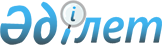 "Медициналық және фармацевтикалық мамандықтар бойынша мемлекеттік жалпыға бірдей міндетті стандарттар мен үлгілік кәсіптік оқу бағдарламаларын бекіту туралы" Қазақстан Республикасы Денсаулық сақтау және әлеуметтік даму министрінің міндетін атқарушының 2015 жылғы 31 шілдедегі № 647 бұйрығына өзгерістер мен толықтырулар енгізу туралы
					
			Күшін жойған
			
			
		
					Қазақстан Республикасы Денсаулық сақтау министрінің 2017 жылғы 29 маусымдағы № 471 бұйрығы. Қазақстан Республикасы Әділет министрлігінде 2017 жылғы 25 шілдеде № 15362 болып тіркелді. Күші жойылды - Қазақстан Республикасы Денсаулық сақтау министрінің 2022 жылғы 4 шiлдедегi № ҚР ДСМ-63 бұйрығымен
      Ескерту. Күші жойылды – ҚР Денсаулық сақтау министрінің 04.07.2022 № ҚР ДСМ-63 (алғашқы ресми жарияланған күнінен бастап қолданысқа енгізіледі) бұйрығымен.
      2009 жылғы 18 қыркүйектегі "Халық денсаулығы және денсаулық сақтау жүйесі туралы" Қазақстан Республикасы Кодексінің 175-бабының 3-тармағына сәйкес БҰЙЫРАМЫН: 
      1. "Медициналық және фармацевтикалық мамандықтар бойынша мемлекеттік жалпыға бірдей міндетті стандарттар мен үлгілік кәсіптік оқу бағдарламаларын бекіту туралы" Қазақстан Республикасы Денсаулық сақтау және әлеуметтік даму министрінің міндетін атқарушының 2015 жылғы 31 шілдедегі № 647 бұйрығына (Нормативтік құқықтық актілерді мемлекеттік тіркеу тізілімінде № 12007 болып тіркелген, "Әділет" ақпараттық-құқықтық жүйесінде 2015 жылғы 9 қыркүйекте жарияланған) мынадай өзгерістер мен толықтырулар енгізілсін:
      1-тармақ мынадай редакцияда жазылсын:
      "1. Мыналар:
      1) осы бұйрыққа 1-қосымшаға сәйкес медициналық мамандықтар бойынша докторантураның мемлекеттік жалпыға бірдей міндетті стандарты;
      2) осы бұйрыққа 2-қосымшаға сәйкес фармацевтикалық мамандықтар бойынша докторантураның мемлекеттік жалпыға бірдей міндетті стандарты;
      3) осы бұйрыққа 3-қосымшаға сәйкес медициналық мамандықтар бойынша магистратураның мемлекеттік жалпыға бірдей міндетті стандарты;
      4) осы бұйрыққа 4-қосымшаға сәйкес фармацевтикалық мамандықтар бойынша магистратураның мемлекеттік жалпыға бірдей міндетті стандарты;
      5) осы бұйрыққа 5-қосымшаға сәйкес медициналық мамандықтар бойынша резидентураның мемлекеттік жалпыға бірдей міндетті стандарты;
      5-1) осы бұйрыққа 5-1 қосымшаға сәйкес фармацевтикалық мамандықтар бойынша бакалавриаттың мемлекеттік жалпыға бірдей міндетті стандарты;
      5-2) осы бұйрыққа 5-2 қосымшаға сәйкес медициналық мамандықтар бойынша техникалық және кәсіптік білім берудің мемлекеттік жалпыға бірдей міндетті стандарты;
      5-3) осы бұйрыққа 5-3 қосымшаға сәйкес фармацевтикалық мамандықтар бойынша техникалық және кәсіптік білім берудің мемлекеттік жалпыға бірдей міндетті стандарты;
      5-4) осы бұйрыққа 5-4 қосымшаға сәйкес "Мейіргер ісі" мамандығы бойынша қолданбалы бакалавриаттың орта білімнен кейін білім берудің мемлекеттік жалпыға бірдей міндетті стандарты;
      5-5) осы бұйрыққа 5-5 қосымшаға сәйкес 5В110100 – "Мейіргер ісі" мамандығы бойынша бакалавриаттың мемлекеттік жалпыға бірдей міндетті стандарты;
      6) осы бұйрыққа 6-қосымшаға сәйкес медициналық және фармацевтикалық мамандықтар бойынша докторантураның үлгілік кәсіптік оқу бағдарламасы;
      7) осы бұйрыққа 7-қосымшаға сәйкес медициналық және фармацевтикалық мамандықтар бойынша магистратураның үлгілік кәсіптік оқу бағдарламасы;
      8) осы бұйрыққа 8-қосымшаға сәйкес медициналық мамандықтар бойынша резидентураның үлгілік кәсіптік оқу бағдарламасы;
      8-1) осы бұйрыққа 8-1 қосымшаға сәйкес фармацевтикалық мамандық бойынша бакалавриаттың үлгілік кәсіптік оқу бағдарламасы;
      8-2) осы бұйрыққа 8-2 қосымшаға сәйкес медициналық және фармацевтикалық мамандықтар бойынша техникалық және кәсіптік білім берудің үлгілік кәсіптік оқу бағдарламасы";
      8-3) осы бұйрыққа 8-3 қосымшаға сәйкес "Мейіргер ісі" мамандығы бойынша қолданбалы бакалавриаттың орта білімнен кейін білім берудің үлгілік кәсіптік оқу бағдарламасы";
      8-4) осы бұйрыққа 8-4 қосымшаға сәйкес 5В110100 – "Мейіргер ісі" мамандығы бойынша үлгілік кәсіптік оқу бағдарламасы бекітілсін";
       көрсетілген бұйрықпен бекітілген Медициналық мамандықтар бойынша магистратураның мемлекеттік жалпыға бірдей міндетті стандартында: 
      1-қосымша осы бұйрықтың 1-қосымшасына сәйкес жаңа редакцияда жазылсын;
       көрсетілген бұйрықпен бекітілген Фармацевтикалық мамандықтар бойынша бакалавриаттың мемлекеттік жалпыға бірдей міндетті стандартында: 
      2-қосымша осы бұйрықтың 2-қосымшасына сәйкес жаңа редакцияда жазылсын;
      осы бұйрыққа 3, 4, 5 және 6 қосымшаларға сәйкес 5-4, 5-5, 8-3 және 8-4- қосымшалармен толықтырылсын.
      2. Қазақстан Республикасы Денсаулық сақтау министрлігінің Ғылым және адами ресурстар департаменті заңнамамен белгіленген тәртіпте:
      1) осы бұйрықтың Қазақстан Республикасы Әділет министрлігінде мемлекеттік тіркелуін;
      2) осы бұйрық Қазақстан Республикасы Әділет министрлігінде мемлекеттік тіркелген күннен бастап он күнтізбелік күн ішінде оны Қазақстан Республикасының нормативтік құқықтық актілерінің эталондық бақылау банкіне енгізу және ресми жариялау үшін "Республикалық құқықтық ақпарат орталығы" шаруашылық жүргізу құқығындағы республикалық мемлекеттік кәсіпорнына жіберуді;
      3) осы бұйрықты Қазақстан Республикасы Денсаулық сақтау министрлігінің интернет-ресурсында орналастыруды;
      4) осы бұйрықты Қазақстан Республикасы Әділет министрлігінде мемлекеттік тіркелгеннен кейін он жұмыс күннің ішінде Қазақстан Республикасы Денсаулық сақтау министрлігінің Заң қызметі департаментіне осы тармақтың 1), 2), 3) тармақшаларында көзделген іс-шаралардың орындалуы туралы мәліметтердің ұсынылуын қамтамасыз етсін.
      3. Осы бұйрықтың орындалуын бақылау Қазақстан Республикасының денсаулық сақтау вице-министрі Л. М. Ақтаеваға жүктелсін. 
      4. Осы бұйрық алғашқы ресми жарияланған күнінен кейін қолданысқа енгізіледі.
      "КЕЛІСІЛДІ"
      Қазақстан Республикасының
      Білім және ғылым министрі
      ________________ Е. Сағадиев
      2017 ж. 1 шілде 6М11 – "Денсаулық сақтау және әлеуметтік қамсыздандыру (медицина)" топтарының
мамандықтары бойынша магистратураның білім беру бағдарламаларын меңгеруге
ынталы тұлғалардың алдыңғы білім деңгейіне қойылатын талаптар Міндетті компонент пәндері циклінің мазмұны "Мейіргер ісі" мамандығы бойынша орта білімнен кейінгі қолданбалы 
бакалавриаттың мемлекеттік жалпыға бірдей міндетті білім беру стандарты
1-тарау. Жалпы ережелер
      1. Осы "Мейіргер ісі" мамандығы бойынша орта білімнен кейінгі мемлекеттік жалпыға бірдей міндетті білім беру стандарты (бұдан әрі - МЖМБС) Қазақстан Республикасының 2007 жылғы 27 шілдедегі "Білім туралы" Заңына, 2009 жылғы 18 қыркүйектегі "Халық денсаулығы және денсаулық сақтау жүйесі туралы" Қазақстан Республикасының кодексінің 175-бабының 3-тармағына сәйкес әзірленді және орта білімнен кейінгі білім мазмұнына, білім беру бағдарламаларының құрылымы мен мазмұнына, "Мейіргер ісі" мамандығы бойынша орта білімнен кейінгі қолданбалы бакалавриаттың білім алушыларының ең жоғарғы оқу жүктемесі мен дайындық деңгейіне талаптарды белгілейді.
      2. Осы МЖМБС орта білімнен кейінгі білім беру бағдарламаларын жүзеге асыратын білім беру ұйымдарында қолданылады. 
      3. Осы МЖМБС-та келесі терминдер мен анықтамалар қолданылады:
      1) базалық құзыреттілік (бұдан әрі – БҚ) – өзін және өз қызметін басқару қабілеті, өзін-өзі ынталандыруға және өзін-өзі ұйымдастыруға бейімділік;
      2) біліктілік – алған мамандығы бойынша белгілі қызмет түрін құзыретті орындауға дайындық деңгейі;
      3) білім беру бағдарламасы – оқытудың мақсатын, нәтижелері мен мазмұнын, білім беру үрдісін, оларды жүзеге асыру әдістері мен тәсілдерін, оқыту нәтижелерінің бағалау өлшемдерін қамтитын білім берудің негізгі сипаттамаларының бірыңғай кешені;
      4) дипломдық жұмыс – таңдаған мамандығы саласында өзекті мәселелердің бірінде студенттің өзіндік зерттеулерінің нәтижесін таратуды ұсынатын шығыс жұмысы;
      5) дуалдық оқыту – білім беру ұйымында белгілі оқыту және кәсіпорындағы тәжірибе мерзімдерімен, жұмыс орнын ұсынумен және білім алушыларға оқу орны мен білім алушының, кәсіпорынның тең жауапкершілігімен орнына келтіруді төлеуді ұштастыратын мамандар даярлау түрі;
      6) жоғары колледж – техникалық және кәсіби, орта білімнен кейінгі білім берудің ықпалдастырылған модульдік білім беру бағдарламаларын жүзеге асыратын оқу орны;
      7) жеке оқу жоспары (бұдан әрі – ЖОЖ)– типтік оқу жоспары мен элективтік пәндер тізбесінің негізінде эдвайзердің көмегімен білім алушының өзіндік әрбір оқу жылына қалыптасатын оқу жоспары;
      8) кәсіби құзыреттілік (бұдан әрі – КҚ) – маманның кәсіби міндеттерінің жиынтығын білім, білік және дағдылары, сондай-ақ жеке басының қасиеттері негізінде кәсіби қызметін тиімді жүзеге асыруға мүмкіндік беретін қабілеті;
      9) кәсіби тәжірибе – теориялық білім, білік, дағдыларын бекітуге, белгілі жұмыс түрлерін орындау үрдісінде тәжірибелік дағдылар мен құзыреттіліктер игеруге және дамытуға бағытталған, болашақ кәсіби қызметімен байланысты оқу қызметінің түрі;
      10) кредиттік оқыту технологиясы – кредитті қолданып, білім алушы бірыңғайланған өлшем бірлігі ретінде білім алушы мен оқытушының оқу жұмысының көлемін білім алушының пәндерді оқып үйрену кезегін өзіндік таңдау және жоспарлау негізінде оқыту;
      11) қолданбалы бакалавриат – білім бағдарламалары "қолданбалы бакалавриат" біліктілігін тағайындаумен мамандар даярлауға бағытталған орта білімнен кейінгі білім;
      12) қолданбалы бакалавр – орта білімнен кейінгі білім бағдарламаларын меңгерген тұлғаларға тағайындалатын біліктілік;
      13) құзыреттілік – студенттің кәсіби қызметінде оқыту барысында алған білім, білік, дағдыларын тәжірибе жүзінде қолдану қабілеті; 
      14) модуль – білім бағдарламасының тәуелсіз, өзіндік жеткілікті және толық бөлімі немесе оқу мерзімі;
      15) модульдік оқыту – модульдік білім бағдарламаларын меңгеру негізінде оқу үрдісін ұйымдастыру тәсілі;
      16) міндетті компонент (бұдан әрі – МК) – оқыту бағдарламасы бойынша типтік оқу жоспары белгілеген және міндетті түрде студенттер меңгеретін ең аз оқу бағдарламаларының тізімдемесі және оған сәйкес ең аз кредиттер көлемі;
      17) оқытудың нормативтік мерзімі – белгілі оқыту түрі бойынша (күндізгі, кешкі) білім беру бағдарламасын меңгеру мерзімі;
      18) оқу жоспарының үлгісі – орта білімнен кейінгі білімнің негізгі өзгермейтін құрылымдық компоненттерін көрсететін оқу жоспарын ұсынудың түрі;
      19) оқу жұмыс жоспары (ОЖЖс) – үлгілік оқу жоспарының негізінде орта білімнен кейінгі білім беру ұйымы әзірлейтін, оқу пәндерінің (модульдердің) тізімдемесі мен көлемін, тізбектілігін, қарқындылығын және оқытудың негізгі түрлерін, білімді бақылау мен білім алушылардың дағдыларын, білім беру ұйымының басшысы бекіткен кәсіби дайындықтың деңгейін бағалауды реттейтін құжат;
      20) студент –техникалық және кәсіби, орта білімнен кейінгі және жоғары оқу бағдарламаларын жүзеге асыратын білім беру ұйымында оқитын тұлға;
      21) тәлімгер – клиникалық және кәсіби /дипломалды тәжірибелерден өту кезеңінде клиникалық базада студенттің теориялық білімі мен тәжірибелік дағдыларын бекітуге ықпал ететін білікті мейіргер;
      22) транскрипт (Transcript) – кредиттер мен бағалар әріптік және сандық өрнекпен көрсетілген тиісті оқыту кезеңінде өтілген пәндердің тізімдемесін қамтитын белгіленген үлгідегі құжат.
      23) үлгілік кәсіби оқу бағдарламасы (бұдан әрі – ҮКОБ) – үлгілік оқу жоспарының нақты пәні (модуль) бойынша меңгеруге жататын, білім, білік, дағдылардың мазмұны мен көлемін анықтайтын құжат;
      24) үлгілік оқу жоспары (бұдан әрі – ҮОЖс) – оқу жоспарының үлгісі негізінде әзірленген, мамандықтар мен біліктіліктерге қатысты оқу пәндерінің (модульдер) тізімдемесі мен көлемін, орта білімнен кейінгі білім беру ұйымдарында оқытудың мерзімдерін белгілейтін құжат;
      4. Қолданбалы бакалавриаттың білім беру бағдарламалары "Мейіргер ісі" мамандығы бойынша орта білімнен кейінгі білім беру қызметімен айналысуға лицензиясы бар меншік иелігіне және ведомстволық бағынуына қарамастан, Қазақстан Республикасының 2007 жылғы 27 шілдедегі "Білім туралы" Заңының 14-бабының 9-тармағына сәйкес білім беру ұйымдарымен жүзеге асырылады. 
      5. Қазақстан Республикасындағы білім беру ұйымдары "Мейіргер ісі" мамандығы бойынша орта білімнен кейінгі білімібар кадрларды даярлауды келесі құжаттарға сәйкес жүзеге асырады:
      1) осы МЖМБС;
      2) білім беру бағдарламасы;
      3) мамандықтың ҮКОБ және ҮОЖс;
      4) ОЖЖс;
      5) ЖОЖ;
      6) академиялық күнтізбе.
      6. "Қолданбалы бакалавр" біліктілігімен орта білімнен кейінгі білім "Мейіргер ісі" мамандығы бойынша оқыту күндізгі оқыту түрінде жүзеге асырылады. 2-тарау. Білім алушылардың дайындық деңгейіне қойылатын талаптар
      7. "Мейіргер ісі" мамандығы бойынша орта білімнен кейінгі білім беру бағдарламасы орта білімі (жалпы орта білім немесе техникалық және кәсіби білім) бар азаматтар ішінен қолданбалы бакалаврларды даярлауға бағытталған. 
      8."Мейіргер ісі" мамандығы бойынша орта білімнен кейінгі білім беру бағдарламасын меңгергісі келетін тұлғалардың алдыңғы білім деңгейіне қойылатын талаптар осы МЖМБС-тың 1-қосымшасында ұсынылған.
      9. Осы МЖМБС модульдік оқыту шеңберінде жүзеге асырылатын құзыреттілік әдісті қолдануды қарастырады. 
      10. Базалық құзыреттілікке қойылатын талаптар қазіргі заманғы қоғамдағы кәсіби жинақылықты, бәсекеге қабілеттілікті және әлеуметтік қорғауды қамтамасыз ететін әмбебап білім, білік, дағдылар ретінде мазмұндалады. 
      11. Кәсіби құзыреттілікке қойылатын талаптар маманның кәсіби қызметін өз бетінше орындауға, өз еңбегінің нәтижелерін бағалауға, қызметінің негізгі міндеттерін шешуге, сондай-ақ белгілі білім мен дағдыларының дайындығы ретінде мазмұндалады. 
      12. "Мейіргер ісі" мамандығы бойынша орта білімнен кейінгі қолданбалы бакалавриаттың білім беру бағдарламасы бойынша оқуды аяқтаған тұлғаларға "Қолданбалы бакалавр" біліктілігі тағайындалады және қосымшасымен (транскрипт) бірге Қазақстан Республикасы Білім және ғылым министрінің 2015 жылғы 28 қаңтардағы № 39 бұйрығымен бекітілген (№ 10348 нормативтік құқықтық мемлекеттік актілер тіркеу тіркелімінде тіркелген), білім туралы құжаттардың түрлері және және оларды берудің мемлекеттік үлгідегі Ережелеріне сәйкес мемлекеттік үлгідегі құжат беріледі.  3-тарау. Білім берудің мазмұнына қойылатын талаптар
      13. Осы МЖМБС қолдану келесі мақсаттарға жетуді қарастырады: 
      1) нақты біліктілікті қалыптастыруға қажетті құзыреттілікті қалыптастыру және біліктілік деңгейін арттыру; 
      2) біліктілік деңгейлерін төменгі деңгейден жоғарыға дамытудың үздіксіздігі мен сабақтастығы; 
      3) толыққанды оқу-тәрбие үрдісінде қалыптасатын маманның біліктілік деңгейіне сәйкес білім алушылардың базалық құзыреттіліктерді меңгеруі; 
      4) білім алушылардың негізгі кәсіби қызметінің түрлеріне сәйкес кәсіби құзыреттіліктерді меңгеруі; 
      5) білім алушылардың дайындық деңгейі мен білім беру ұйымының білім беру қызметіне міндетті талаптар қою есебінен білім сапасына кепілдікті қамтамасыз ету; 
      6) білім алушылардың дайындығын бағалаудың әділдігі мен білім бағдарламаларының сапасын және ақпараттандырылуын арттыру;
      7) білім алушылардың академиялық жинақылығына жағдай жасау; 
      8) Қазақстанның бірыңғай білім кеңістігінің қызметін қамтамасыз ету;
      9) Орта білімнен кейінгі білім бағдарламаларын кәсіби біліктіліктерді тану туралы Еуропалық директиваларға (Директива 2013/55/EU) сәйкес келтіру.
      14. Орта білімнен кейінгі білімнің құндылықтары: 
      1) кәсіби қызметінде шығармашылыққа қабілеттіліқ, басқаруға құлшыныс білдіру, кәсіби білімінің дамуына және кәсіби қызметінің нәтижесіне жауапкершілік таныту;
      2) кәсіби жинақылықты бәсекеге қабілеттілік және заманауи қоғамда әлеуметтік қорғалуды қамтамасыз ететін білім, білік, дағдылар, қасиеттер мен қабілеттер;
      3) маманның өз бетінше кәсіби қызметін орындауға, өз еңбегінің нәтижелерін бағалауға, қызметінің негізгі міндеттерін шешуге дайындығы, сондай-ақ белгілі білім, білік, дағдылары.
      15. Оқытудың мазмұнын ұйымдастыру тәсілі мемлекеттік жалпыға міндетті білім беру стандарттарының негізінде әзірленетін білім беру бағдарламаларымен анықталады.
      16. "Қолданбалы бакалавр" біліктілігімен "Мейіргер ісі" мамандығы бойынша орта білімнен кейінгі білім бағдарламасын меңгерудің мөлшерленген мерзімі күндізгі оқыту түрінде: 
      жалпы орта білім негізінде – 3 жыл 6 ай;
      жеделдетілген бағдарлама бойынша оқыту техникалық және кәсіби білімнен кейін - 1 жыл 6 айды құрайды.
      17. Орта білімнен кейінгі білім бағдарламасының мазмұны:
      1) жалпыгуманитарных (бұдан әрі – ЖГП), әлеуметтік-экономикалық (бұдан әрі – ӘЭП), жалпыкәсіби (бұдан әрі – ЖКП), арнайы пәндер (бұдан әрі – АП), кәсіби дағдыларды меңгеру және бекіту үшін клиникалық және кәсіби/дипломалды тәжірибеден өтуді;
      2) орта білімнен кейінгі кіріктірілген модульдік бағдарламаларды оқытуды қарастырады.
      18. Орта білімнен кейін "Мейіргер ісі" мамандығы бойынша оқу үрдісін ұйымдастыру кредиттік оқыту технологиясы бойынша жүзеге асырылады. 
      19. Білім бағдарламасын жүзеге асыру пәннің оқу-әдістемелік кешендері негізінде жүзеге асырылады. Оқу-әдістемелік кешендерді әзірлеудің түрі, құрылымы және тәртібі Қазақстан Республикасы Білім және ғылым министрлігінің 2001 жылғы 20 сәуірдегі № 152 бұйрығымен бекітілген Кредиттік оқыту технологиясы бойынша оқу үрдісін ұйымдастыру қағидаларына (бұдан әрі – Оқу үрдісін ұйымдастыру қағидалары) (нормативтік құқықтық актілерді мемлекеттік тіркеу тізілімінде № 6976 болып тіркелген) сәйкес білім беру ұйымымен анықталады;
      20. Білім беру қызметін жоспарлау және ұйымдастыру оқу жоспарларының негізінде жүзеге асырылады. Оқу жоспарлары ҮОЖс және ОЖЖ болып бөлінеді.
      21. "Мейіргер ісі" мамандығы бойынша орта білімнен кейінгі қолданбалы бакалавриат бағдарламасының ҮОЖс осы МЖМБС нұсқаулықтарына сәйкес мамандықтардың білім бағдарламаларының құрылымына, көлеміне және мазмұнына қойылатын талаптар жиынтығын, оқытудың мөлшерленген мерзімін және білім алушылардың дайындық деңгейін анықтайды.
      22. ҮОЖс орта білімнен кейінгі "Мейіргер ісі" мамандығы бойынша МЖМБС негізінде әзірленеді. ЖК пәндер тізімдемесі мен көлемі ҮОЖс-мен анықталады. Пәндердің көлемі қысқартылмайды.
      23. ОЖЖс "Мейіргер ісі" мамандығы бойынша оқу жылына ҮОЖс негізінде әзірленеді және педагогикалық кеңес шешімінің негізінде білім беру ұйымының басшысымен бекітіледі. 
      24. Білім беру оқу бағдарламасы міндетті пәндермен бірге элективтік пәндерді де қамтиды. Элективтік пәндер білім алушылардың жеке бас қабілеттерін және жұмыс берушілердің сұраныстарын қамтамасыз етуге бағытталған. 
      25. "Мейіргер ісі" мамандығы бойынша қолданбалы бакалавриаттың ҮОЖс негізінде студент ЖОЖ құрастырады. ЖОЖ әрбір студенттің жеке білім алу траекториясын анықтайды. 
      ЖОЖ-ына ЖКП және оқу қызметінің түрлері (практика, ҮОЖс алынған диплом жұмысын орындау және қорғау және элективтік пәндер) енгізіледі.
      26. Орта білімнен кейінгі білім бағдарламасын жүзеге асыру барысында білім беру ұйымы: 
      1) оқыту технологиясын, оқу үрдісін ұйымдастыру әдістерін, түрлерін;
      2) білім алушылардың ағымдық үлгерімін бақылауды өткізудің түрлерін, тәртібі мен мерзімділігін таңдайды.
      27. Орта білімнен кейінгі "Мейіргер ісі" мамандығы бойынша білім бағдарламасын жүзеге асыру жоғары (оның ішінде жоғары мейіргер білімі) білімі бар, жүргізетін пәннің бейініне сәйкес және педагогикалық, ғылыми-әдістемелік қызметпен жүйелі айналысатын, сондай-ақ тәжірибелік денсаулық сақтау саласының білікті мамандарымен, немесе орта білімнен кейінгі "Қолданбалы бакалавр" біліктілігімен "Мейіргер ісі" мамандығы бойынша сәйкес педагогикалық дайындығымен жоғары білімі (оның ішінде жоғары мейіргер білімі) бар ғылыми-педагогикалық мамандармен қамтамасыз етіледі.
      28. Симуляция арнайы пәндер кабинеттерінде және арнайы пәндер оқытушысының басшылығымен симуляциялық орталықтарда жүзеге асырылады. 
      29. Практикалық даярлық:
      1) өгдірістік (клиникалық) практиканы;
      2) кәсіби (дипломалды) практиканы қамтиды.
      Өндірістік практиканы өтуде міндетті орындар тізімдемесі кәсіби біліктіліктерді танып білу туралы Еуропалық директиваларға (Директива 2013/55/EU) сәйкес: жалпы және мамандандырылған медицина; жалпы және мамандандырылған хирургия; балаларға күтім жасау және педиатрия; акушерлік іс; психологиялық денсаулық және психиатрия; қарт адамдарға және қартайған жастағыларға күтім жасау мен гериатрия; үйде күтім жасау.
      30. Өндірістік және кәсіби (дипломалды) практикалардың мерзімдері мен мазмұны ТОЖс және ТОБ-мен анықталады.
      31. Кәсіби (дипломалды) тәжірибелер медициналық ұйымдарда жұмыс берушілермен келісім шарт негізінде, оның ішінде дуалдық оқыту қағидаттары шеңберінде тәлімгерлердің (менторлар) басшылығымен жүргізіледі және оқыту үрдісінде алған білімін меңгеруге, тәжірибелік дағдыларды меңгеруге және кәсіби құзыреттіліктерін игеруді бекітуге бағытталған.
      32. Білім бағдарламасын жүзеге асыру аудиториялық қор, мамандандырылған кабинеттер және зертханалар, симуляциялық жабдықтар, оқу және оқу әдістемелік әдебиеттің кітапхана қорының болуымен, оның ішінде: аудио және бейне материалдар, әдістемелік көрнекі құралдар мен пәндер, клиникалық тәжірибе, инновациялық және компьютерлік ақпараттық технологиялар қолданылған электрондық оқу құралдары, дипломдық жоба бойынша кеңестермен қамтамасыз етілумен жүзеге асырылады. 
      33. Оқу үрдісін материалдық-техникалық қамтамасыз ету Қазақстан Республикасы Денсаулық сақтау және әлеуметтік даму министрінің 2015 жылғы 29 мамырдағы № 423 бұйрығымен бекітілген медициналық колледждердің клиникаға дейінгі симуляциялық кабинеттерін жарақтандыру нормативтеріне сәйкес келеді (№ 11644 нормативтік құқықтық мемлекеттік актілер тіркеу тіркелімінде тіркелген).
      34. Білім беру оқыту бағдарламасының тәрбие компоненттері студенттерді ұлттық құндылықтарға баулуға, патриотизм мен азаматтылықты қалыптастыруға, студенттердің жан-жақты қызығушылықтары мен қабілеттерін дамытуға, салауатты өмір салтын қалыптастыруға бағытталған қызметті жүзеге асыруға бағытталған.  4-тарау. Білім алушылардың оқу жүктемесінің ең жоғарғы көлеміне қойылатын
талаптар
      35. Білім алушының оқу жүктемесінің көлемі әрбір оқу модулі бойынша оқу жылы бойында ол меңгеретін академиялық сағатпен / кредитпен өлшенеді. 
       Оқу үрдісін ұйымдастыру қағидаларына сәйкес бакалавриатта білім алушының аудиториялық сабақтар мен өзіндік жұмысын ескере отырып, теориялық оқытудың бір қазақстандық кредиттің (KZ) еңбек сыйымдылығы 45 сағат құрайды.
      Аудиториялық жұмыстың бір академиялық сағаты 50 минутқа тең. Тәжірибенің барлық түрлерінің, қорытынды аттестацияның бір академиялық сағаты 50 минутқа тең.
      36. Профессорлық-оқытушылық құрамның оқу жүктемесін жоспарлау кредитпен жүзеге асырылады немесе академиялық сағатпен немесе оқу жұмысының әртүрлі түріне арналған (кәсіби практика, жетекшілік және дипломдық жұмысты рецензиялау) уақыттан тұратын оқытушының студентпен байланысы кесте бойынша аудиториялық оқу сабақтарында немесе жеке бекітілген кесте бойынша жүзеге асырылады.
      37. Білім алушының оқу жүктемесінің ең жоғарғы көлемі барлық аудиториялық және аудиториядан тыс оқу жұмысын қоса, Қазақстан Республикасы Үкіметінің "Білім берудің тиісті деңгейлерінің мемлекеттік жалпыға міндетті білім беру стандарттарын бекіту туралы" (бұдан әрі – 1080 қаулы) 2012 жылғы 23 тамыздағы №1080 қаулысымен орта білімнен кейінгі мемлекеттік жалпыға міндетті білім беру стандартына сәйкес бекітілген аптасына 54 сағаттан аспайтын уақытты құрайды.
      38. Міндетті оқу жүктемесінің жалпы көлемі күндізгі оқу түрінде теориялық оқыту кезеңінде аптасына 36 сағаттан аспайтын уақытты (мұнда көрсетілген көлемге элективтік пәндер бойынша сабақтар мен студенттердің өзіндік жұмыстары (бұдан әрі – СӨЖ) кірмейді) құрайды.
      39. "Мейіргер ісі" мамандығы бойынша қолданбалы бакалавриат білім беру бағдарламасын меңгеру деңгейі келесі бақылау түрлерімен қамтамасыз етіледі: аралық аттестация, қорытынды аттестация ТОЖс-да көрсетіледі. Білім алушылардың оқу жетістіктерінің тарихын есепке алу Оқу үрдісін ұйымдастыру қағидаларының 2–қосымшасындағы үлгіге сай олардың транскриптінде көрсетіледі.
      40. Барлық пәндер бойынша негізгі түрі емтихан болып табылатын аралық аттестация өткізу қарастырылады.
      Емтихандар сол пәнді оқытуға жіберілген оқу уақытының есебінен жүргізіледі.
      Клиникалық және дипломалды тәжірибе негізгі түрі әңгімелесу арқылы бағалау негізгі түрі болып табылатын аралық аттестациямен (сынақ) аяқталады.
      41. Күндізгі оқу бөліміндегі білім алушыларға арналған кеңестер оқу тобына аралық және қорытынды аттестацияға пәндер бойынша емтихан және дипломдық жұмысты орындау түрінде қарастырылған сағат ішінен қарастырылады.
      42. Қазақстан Республикасы Үкіметінің 2013 жылғы 17 мамырдағы № 499 қаулысымен бекітілген орта білімнен кейінгі білім беру ұйымдарының қызметінің Типтік Ережелеріне сәйкес оқу жылы 1 қыркүйекте басталады және оқу үрдісінің кестесіне сай аяқталады. Демалыс уақыты жылына 11 аптаны құрайды, оның ішінде қыс кезінде үлгілік қағидаларға сәйкес – 2 аптадан кем емес уақытты құрайды.
      43. Оқу жылын аяқтауға жіберілген уақыт (дипломдық жұмыс пен қорытынды атттестация) 8 аптадан аспайды.
      44. "Мейіргер ісі" мамандығы бойынша орта білімнен кейінгі білім беру ұйымдарында студенттерді қорытынды аттестациялау түрі: диплом жұмысын орындау және қорғау немесе арнайы пәндердің бірі бойынша қорытынды аттестацияны емтихан тапсырумен диплом жұмысын орындау және қорғау.
      45. Орта білімнен кейінгі білім беру ұйымдарында білім алушыларды қорытынды аттестациялау білім алушы оқытудың толық курсы бойынша білім бағдарламаларын меңгеру деңгейін анықтау мақсатымен жүргізіледі.
      46. Орта білімнен кейінгі білім беру ұйымдарында білім алушыларды қорытынды аттестациядан өткізуге бөлінген оқу уақытының көлемі екі аптадан аспайтын уақытты құрайды.
      47. Оқу пәндерін оқытудың кезектілігін белгілеу, олардың әрқайсысы бойынша оқу уақытын бөлу курстар мен семестрлер бойынша пәнаралық байланыс есепке алынып жүргізіледі.
      48. "Дене тәрбиесі" бойынша сабақтар міндетті болып табылады және аптасына 4 сағаттан аспай жоспарланады.
      49. Орта білімнен кейінгі білім бағдарламасы бойынша оқуды аяқтаған және қорытынды аттестацияны табысты өткен тұлғаларға "Қолданбалы бакалавр" біліктілігі тағайындалады және мемлекеттік үлгідегі диплом қосымшасымен (транскрипт) беріледі.  "Мейіргер ісі" мамандығы бойынша қолданбалы бакалавриаттың білім беру
бағдарламасын меңгергісі келетін тұлғалардың алдыңғы білім деңгейіне қойылатын
талаптар 5В110100 –"Мейіргер ісі" мамандығы бойыншабакалавриаттың мемлекеттік жалпыға бірдей міндетті білім беру стандарты 1-тарау. Жалпы ережелер
      1. Осы 5В110100–"Мейіргер ісі" мамандығы бойынша жоғары білім берудің мемлекеттік жалпыға бірдей міндетті стандарты (бұдан әрі – МЖМБС) 2009 жылғы 18 қыркүйектегі "Халық денсаулығы және денсаулық сақтау жүйесі туралы" Қазақстан Республикасы Кодексінің 175-бабының 3-тармағына сәйкес әзірленді және білім алушылардың даярлық деңгейіне, білім беру мазмұнына, олардың типтеріне, түрлеріне және меншік нысандарына, сондай-ақ оқыту тіліне қарамастан, жоғары оқу орындарында білім алушылардың оқу жүктемелерінің ең көп көлеміне қойылатын талаптарды айқындайды.
      2. Осы МЖМБС мынадай терминдер мен олардың анықтамалары қолданылады:
      1) бакалавриат – білім беру бағдарламалары тиісті мамандық бойынша "бакалавр" дәрежесін бере отырып, кадрлар даярлауға бағытталған жоғары білім; 
      2) біліктілік талаптары – денсаулық сақтау жүйесінде кәсіби қызметті тиімді жүзеге асыру үшін қажетті білімдер, шеберліктер мен дағдылар.
      3) дипломдық жұмыс (жоба) – студенттің тиісті саладағы өзекті проблеманы өз бетінше зерделеу нәтижелерінің жинақталуы болып табылатын бітіру жұмысы;
      4) дуальді оқыту – кәсіпорынның, оқу орнының және білім алушының жауапкершіліктері тең болған кезде білім беру ұйымындағы оқытуды кәсіпорында білім алушыларға жұмыс орындарын ұсына отырып және өтемақы төлемін төлей отырып оқыту мен практиканың міндетті кезеңдерімен ұштастыратын кадрлар даярлау нысаны;
      5) жеке оқу жоспары (бұдан әрі – ЖОЖ) – үлгілік оқу жоспары мен элективті пәндер каталогы негізінде эдвайзердің көмегімен студенттің әр оқу жылына арнап өзі құрастыратын оқу жоспары;
      6) кәсіби практика – болашақ кәсіптік қызметпен байланысты белгілі бір жұмыстың түрлерін орындау процесінде теориялық білімдерді, дағдыларды бекітуге, практикалық дағдылар мен құзыреттерді игеруге және дамытуға бағытталған оқу қызметінің түрі;
      7) клиникалық база – қазіргі заманғы әдістері негізінде ұйымдастыру-әдістемелік, оқу материалдық-техникалық базасының жоғары деңгейі бар, дәрігерлерді, ғылыми кадрларды даярлау мен қайта даярлауды жүзеге асыратын, емдеу-диагностикалық және ғылыми-зерттеу жұмысының және медициналық көмектің барлық түрлерін көрсететін жергілікті ұйымдардың базасында қызмет жасайтын жоғары оқу орнының немесе денсаулық сақтау ұйымының клиникасы;
      8) кредиттік оқыту технологиясы – кредитті білім алушы мен оқытушының оқу жұмысының көлемін сәйкестендірілген өлшеу бірлігі ретінде пайдалана отырып, білім алушылардың пәндерді (модульдерді) таңдауы және өз бетінше жоспарлауы негізіндегі оқыту;
      9) модульдік оқыту – модульдік білім беру бағдарламаларын меңгеру негізінде оқу процесін ұйымдастыру тәсілі;
      10) міндетті компонент (бұдан әрі – МК) – үлгілік оқу жоспарында белгіленген және білім беру бағдарламасы бойынша студенттер міндетті түрде оқитын оқу пәндерінің және тиісті кредиттердің ең аз көлемінің тізбесі;
      11) оқу жұмыс жоспары (бұдан әрі – ОЖЖ) – мамандық бойынша үлгілік оқу жоспары мен студенттердің жеке оқу жоспарлары негізінде білім беру ұйымы дербес әзірлейтін оқу құжаты;
      12) таңдау компоненті – жоғары оқу орны (бұдан әрі – ЖОО) ұсынатын, пререквизиттері мен постреквизиттерін есепке ала отырып кез келген академиялық кезеңде студенттердің өздері таңдай алатын оқу пәндерінің және тиісті кредиттердің (немесе академиялық сағаттардың) ең аз көлемінің тізбесі;
      13) тіркеуші кеңсесі – (бөлім, сектор) білім алушының оқу жетістігінің барлық тарихын тіркеумен айналысатын және білімін бақылаудың барлық түрін ұйымдастыруды және академиялық рейтингін есептеуді қамтамасыз ететін қызмет;
      14) транскрипт – оқу кезеңіне сәйкес кредиті көрсетілген пәндер тізімінен тұратын және әріппен, санмен бейнеленген үлгерім бағасы берілген арнайы үлгідегі құжат;
      15) үлгілік кәсіби оқу бағдарламасы (бұдан әрі – ҮКОБ) – оқу мазмұнын, көлемін, ұсынылатын әдебиетті анықтайтын және денсаулық сақтау саласындағы уәкілетті орган бекітетін мамандықтың үлгілік оқу жоспарының міндетті компонентіндегі пәннің оқу құжаты;
      16) үлгілік оқу жоспары (бұдан әрі – ҮОЖ) – Қазақстан Республикасының жоғары және ЖОО-нан кейінгі білім мамандықтарының жіктеуіші мен осы стандарт негізінде әзірленетін, міндетті компонент пәндерінің тізбесі мен кредиттердің ең аз көлемін және практиканың, қорытынды аттестаттаудың барлық түрлерін көрсете отырып, пәндер циклі бойынша білім беру бағдарламасының құрылымы мен көлемін регламенттейтін, білім беру саласындағы уәкілетті орган бекітетін оқу құжаты;
      17) элективті пәндер каталогы (бұдан әрі – ЭПК) – зерттеу мақсатын, қысқаша мазмұнын (негізгі бөлімдер) және зерттеуден күтілетін нәтижелерді (студенттердің алатын білімін, іскерлігін, дағдысы мен құзыреттерін) көрсете отырып, пәннің қысқаша сипаттамасын қамтитын таңдау компоненттері бойынша барлық пәндердің жүйеленген аннотацияланған тізбесі;
      18) эдвайзер – мамандығына сәйкес білім алушыларға академиялық ұстаз қызметін атқаратын, оқыту барысында білім беру бағдарламасын таңдау және меңгеруде білім алушыларға пәндерден жеке оқу жоспарын құруға көмектесетін кафедра оқытушысы.
      3. Бакалавриаттың 5В110100 – "Мейіргер ісі"мамандығы бойынша бакалариаттың білім беру бағдарламасын игеруге қызығушылық танытқан тұлғаларға алдыңғы білім деңгейіне қойылатын талаптар осы МЖМБС 1-қосымшасына сәйкес көрсетілген.
      4. Жоғары оқу орны (бұдан әрі – ЖОО) жоғары білімі бар мамандарды (дипломды мамандар)даярлауды:
      1) Мамандық бойынша МЖМБС және ҮОЖ;
      2) академиялық күнтізбеге;
      3) ЖОЖ;
      4) мамандықтардың ОЖЖс;
      5) пәндер бойынша оқу бағдарламаларына сәйкес жүзеге асырады.
      5. МЖМБС:
      1) міндетті компонентінің мазмұнын айқындайды;
      2) білім алушылардың оқу жүктемесінің ең жоғары көлеміне және даярлау деңгейіне қойылатын талаптарды белгілейді;
      3) талаптарды айқындайды: 
      мамандықтардың ҮОЖ;
      білім беру бағдарламаларын;
      мамандықтардың ОЖЖс;
      студенттердің ЖОЖ;
      пәндер бойынша оқу бағдарламаларын әзірлеу кезінде. 2-тарау. Білім алушыларды даярлау деңгейіне қойылатын талаптар
      6. Жоғары оқу орындарында жоғары білім 5В110100 – "Мейіргер ісі"мамандығы бойынша "бакалавр" академиялық дәрежесін беруді, олардың кәсіби даярлық деңгейін жүйелі арттыруға бағытталған жәнежалпы білім беретін пәндер,базалық пәндер және бейіндеуші пәндер циклдерін зерделеуді, сондай-ақ кәсіби практикадан өтуді қамтиды.
      7. Жалпы білім беретін пәндер (бұдан әрі – ЖБП) циклі, базалық пәндер (бұдан әрі – БП) және бейіндеуші пәндер циклдері міндетті компонент және таңдау бойынша компоненттерден тұрады.
       8. Міндетті компонент пәндерінің тізбесі және көлемі осы бұйрықтың 6-қосымшасына сәйкес 5В110100 - "Мейіргер ісі" мамандығы бойынша бакалавриаттың үлгілік кәсіптік оқу бағдарламасының 2-қосымшасында келтірілген 5В110100 - "Мейіргер ісі" мамандығының үлгілік оқу жоспарымен айқындалады. 
      9. Жылдамдатылған оқу мерзіміндегі қысқартылған білім беру бағдарламалары бойынша міндетті компонент пәндерінің тізбесі және көлемі осы бұйрықтың 6-қосымшасына сәйкес 5В110100 - "Мейіргер ісі" мамандығы бойынша бакалавриаттың үлгілік кәсіптік оқу бағдарламасының 3-қосымшасында келтірілген 5В110100 - "Мейіргер ісі" мамандығының үлгілік оқу жоспарымен айқындалады. 
      10. Таңдау компоненті нақты өңірдің әлеуметтік-экономикалық даму ерекшелігі мен еңбек нарығының сұранысын, нақты ЖОО-ғы ғылыми мектептің қалыптасуын, сондай-ақ білім алушының жеке қызығушылығын ескереді.
      11. ЖБП циклінің көлемі үлгілік оқу жоспарындағы пәндердің жалпы көлемінің 20%-ын немесе 28 кредитті құрайды. Оның ішінде 21 кредит "Білім берудің тиісті деңгейлерінің мемлекеттік жалпыға міндетті білім беру стандарттарын бекіту туралы" Қазақстан Республикасы Үкіметінің 2016 жылғы 13 мамырдағы № 1080 қаулысымен бекітілген (бұдан әрі – № 1080 қаулы) Жоғары білім берудің мемлекеттік жалпыға міндетті стандартының 16-тармағына сәйкес міндетті компонент пәндеріне бөлінеді: Қазақстанның қазіргі заман тарихы, философия, қазақ (орыс) тілі, шет тілі, ақпараттық-коммуникациялық технологиялар.
      Таңдау компоненті ЖБП цикл пәндерінің жалпы көлемінен кемінде 7 кредитті құрайды.
      12. БП цикліндегі пәндер көлемі үлгілік оқу жоспарындағы пәндердің жалпы көлемінің 55%-ын немесе 69 кредитті құрайды.
      13. БП цикліндегі міндетті компонентке әрқайсысы кемінде 2 кредит көлемінде "Кәсіби қазақ (орыс) тілі" және "Кәсіби бағытталған шет тілі" пәндері енгізіледі. 
      Көрсетілген пәндер тілдік және бейіндеуші кафедраларға бекітіледі.
      14. Бейіндеуші пәндер цикліндегі пәндер көлемі үлгілік оқу жоспарындағы пәндердің жалпы көлемінің 25%-ын немесе 32 кредитті құрайды
      15. Оқытудың қосымша түрлері "Дене шынықтыру" пәнінен және кәсіби практикадан тұрады.
      16. Оқытудың қосымша түрлерінің міндетті компонентін меңгеру мемлекеттік білім беру тапсырысы шегінде қамтамасыз етіледі.
      17. "Мейіргер ісі" мамандығының ерекшеліктерін ескере отырып білім беру процесінің аяқталғандығының негізгі өлшемшарты білім алушылардың теориялық оқудың 129-дан астам кредитін меңгеруі болып табылады.
      18. Білім беру қызметін ұйымдастыру оқу процесін, білім беру мазмұнын жоспарлау, оқу сабақтарын жүргізу тәсілдерін, студенттің өзіндік жұмысын, олардың оқу жетістіктерін қорытынды бақылау формаларын таңдау арқылы жүзеге асырылады.
      19. Үш тілде білім беру бағдарламасын енгізген ЖОО білім беру қызметін ұйымдастыруды және жоспарлауды үш тілде жүзеге асырады: қазақ, орыс және ағылшын тілдері. 
      Екі тілде білім беру бағдарламасын енгізген ЖОО білім беру қызметін ұйымдастыруды және жоспарлауды екі тілде жүзеге асырады: қазақ және орыс тілдері.
      Бұл ретте әртүрлі тілдерде оқытылатын пәндердің пайыздық арақатынасын ЖОО айқындайды.
      20. Дуальді оқыту элементтерін енгізген ЖОО білім беру қызметін жоспарлау мен ұйымдастыруды клиникалық базада практикалық даярлықпен теориялық оқытуды үйлестіру негізінде жүзеге асырады.
      Бұл ретте пәннің оқу материалының 50 %-ына дейіні тікелей клиникалық базада меңгерілуі тиіс екені көзделген. 3-тарау. Білім беру мазмұнына қойылатын талаптар
      21. Осы МЖМБС-ны қолдану төмендегі мақсаттарға қол жеткізуді қарастырады:
      1) білім беру қызметіне және студенттердің дайындық деңгейіне қойылатын талаптар негізінде жоғары білімнің сапасын арттыру;
      2) студенттерді оқыту деңгейін және жоғары оқу орындарындағы білім беру бағдарламаларының сапасын бағалаудың объективтілігі және ақпараттылығы;
      3) 5В110100 – "Мейіргер ісі" мамандығы бойынша жұмыс үшін бәсекеге қабілетті, білікті кадрлар дайындығын қамтамасыз ету.
      22. 5В110100 - "Мейіргер ісі"мамандығы шеңберінде ЖОО 2015 жылғы 23 қарашадағы Қазақстан Республикасының Еңбек кодексінің 117-бабының 2-тармағына сәйкес бекітілген Ұлттық біліктілік шеңберіне, кәсіптік стандарттарға сәйкес білім беру бағдарламаларын өз бетінше әзірлейді.
      23. Білім беру қызметін ұйымдастыру академиялық күнтізбенің, оқу сабақтарының кестесінің негізінде жүзеге асырылады. Білім беру мазмұнының құрылымы білім берудің есептеу-өлшем құралдары "Тиісті үлгідегі білім беру ұйымдары қызметінің үлгілік қағидаларын, оның ішінде балаларға арналған қосымша білім беру бағдарламаларын іске асыратын білім беру ұйымдары қызметінің үлгілік қағидаларын бекіту туралы" (бұдан әрі – Үлгілік қағидалар) Қазақстан Республикасы Үкіметінің 2013 жылғы 17 мамырдағы № 499 қаулысымен бекітілген Тиісті үлгідегі білім беру ұйымдары қызметінің үлгілік қағидаларын 43-тармағына сәйкес оқу жоспарлары (типтік, жеке, жұмыс) мен бағдарламаларына, оқу жүктемесінің көлеміне, академиялық кезеңдердің ұзақтығына, академиялық сабақ түрлеріне, оқу материалының көлеміне қойылатын талаптарға сәйкес айқындалады.
      24. Білім беру қызметін жоспарлау мен ұйымдастыру оқу жоспарларының негізінде жүзеге асырылады.
      Оқу жоспарлары Үлгілік қағидалардың 43-тармағына сәйкес ҮОЖ, ЖОЖ, және ОЖЖ бөлінеді
      25. Үлгілік оқу жоспары (ҮОЖ) осы МЖМБС негізінде 5В110100 – "Мейіргер ісі" мамандығы бойынша әзірленеді.
      ҮОЖ-да міндетті компоненттің әрбір оқу пәнінің еңбексыйымдылығы және әрбір оқу қызметінің түрі (практика, мемлекеттік емтихандар, дипломдық жұмысты жазу және қорғау) кредитпен айқындалады, ал оқу пәндерінің әр циклі бойынша таңдау компоненті кредиттердің жалпы санымен көрсетіледі.
      26. ҮОЖ-ға қосымша жыл сайын ЖОО таңдау компонентіндегі барлық 
      пәндердің жүйеленген, аннотацияланған тізбесі болып табылатын элективті пәндер каталогын (ЭПК) әзірлейді.ЭПК-де әр оқу пәнінің пререквизиттері мен постреквизиттері көрсетіледі. ЭПК студенттерге элективті оқу пәндерін баламалы таңдау мүмкіндігін қамтамасыз етуі тиіс.
      27. 5В110100 – "Мейіргер ісі" мамандығы бойынша ҮОЖ мен ЭПК негізінде студент эдвайзердің көмегімен жеке жұмыс жоспарын (ЖОЖ) құрады. ЖОЖ әрбір студенттің жеке білім алу траекториясын айқындайды.
      ЖОЖ-ға ҮОЖ-дан міндетті компонент пәндері және оқу қызметінің түрлері (практикалар, мемлекеттік емтихан, дипломдық жұмысты (жобаны) жазу және қорғау) және ЭПК-дан таңдау компоненті пәндері кіреді.
      28. ОЖЖ оқу жылына 5В110100 – "Мейіргер ісі"мамандығының ҮОЖ-ы мен студенттердің ЖОЖ-ы негізінде әзірленеді және оны ғылыми кеңестің шешімі негізінде білім беру ұйымының басшысы бекітеді.
      ОЖЖ-да оқу жылында оқытылатын пәндер тізбесі және олардың кредитпен санағандағы еңбекті қажетсінуі, оқытылу реті, оқу сабақтарының түрлері мен бақылау нысандары, сондай-ақ оқу қызметінің басқа да түрлері (практикалар, мемлекеттік емтихандар, дипломдық жұмысты (жобаны) жазу және қорғау) айқындалады.
      29. ЭПК, ЖОЖ және ОЖЖ-ның нысанын, құрылымын әзірлеу және бекіту тәртібін ЖООҚазақстан Республикасы Білім және ғылым министрінің 2011 жылғы 20 сәуірдегі № 152 бұйрығымен бекітілген (Нормативтiк құқықтық актiлерді мемлекеттік тіркеу тізімінде № 6976 болыптіркелген). Кредиттік оқыту технологиясы бойынша оқу үдерісін ұйымдастырудың қағидаларының (бұдан әрі- Оқу үдерісін ұйымдастырудың қағидалары) 13, 14, 15, 16-тармақтарына сәйкес өз бетінше айқындайды.
      30. Үлгілік кәсіби оқу бағдарламалары (ҮКОБ) міндетті компонент пәндері бойынша әзірленеді.
      31. Барлық оқу пәндерінің мазмұны үлгілік және оқу жұмыс бағдарламаларымен айқындалады.
       Міндетті минимум мен ЖОО ұсынатын оқу жүктемесінің көлемі шеңберінде алынған білім деңгейі бақылаудың әртүрлі түрлері арқылы қамтамасыз етіледі.
      32. Студенттердің оқу жетістіктерін бақылауды және олардың оқу пәндері немесе модульдер бойынша білімін бағалауды оқу процесінің межелік кезеңдерінде (әр академиялық кезең мен оқу жылы аяқталған кезде), Қағидалардың 64-тармағына сәйкес, Тіркеу (бөлім, сектор) кеңсесі ұйымдастырады және бақылау мен бағалау оқытудың қорытынды нәтижесіне бағытталуы тиіс.
      33. Тіркеу кеңсесі білім алушылардың оқу жетістіктерінің тарихын есепке алады, ол Оқу үрдісін ұйымдастыру қағидаларының 2-қосымшасына сәйкес нысан бойынша транскриптінде көрсетіледі.
      Транскрипт білім алушыға білім алудың кез келген кезеңінде оның жазбаша өтініші негізінде беріледі.
      34. Бітірушілердің білімін, іскерлігін, дағдысын және құзыреттерін бақылау оларды қорытынды аттестаттау кезінде жүзеге асырылады.
      35. ЖОО бітірушілерін қорытынды аттестаттау академиялық күнтізбеде және мамандықтардың оқу жоспарларында көзделген мерзімде өткізіледі.
      36. Қорытынды аттестаттау мамандық бойынша мемлекеттік емтихан тапсыру және дипломдық жұмысты (жобаны) қорғау түрінде жүзеге асырылады.
      Дипломдық жұмысты (жобаны) қорғау дипломдық жұмысты (жобаны) жазудан және қорғау рәсімінен тұрады. Бұл ретте дипломдық жұмыс (жоба) бітірушінің талдау және зерттеу қабілеттерін анықтау және бағалау мақсатын көздейді.
      37.Білім беру мазмұнын жоспарлауды, оқу процесін ұйымдастыру және жүргізу тәсілін ЖОО кредиттік оқыту технологиясы негізінде өз бетінше жүзеге асырады.
      38. Оқу процесін жоспарлау кезінде ЖОО осы МЖМБС 2-қосымшасына сәйкес 5В110100 - "Мейіргер ісі" мамандығы бакалавриатының білім беру бағдарламасының компоненттерін бөлу нормаларын басшылыққа алады.
      39. Білім беру бағдарламаларының құрылымы білім беру мазмұнын айқындайтын оқу жұмыстарының түрлерінен қалыптастырылады.
      40. Бакалавриаттың білім беру бағдарламасы:
      1) жалпы білім беретін, базалық және бейіндеуші пәндер циклдерін меңгеруден тұратын теориялық оқытуды;
      2) оқытудың қосымша түрлері – кәсіптік практиканың түрлерін, дене шынықтыруды, әскери дайындықты және т.б.;
      3) аралық және қорытынды аттестаттауды қамтиды.
      Бұл ретте бакалавриаттың білім беру бағдарламалары модульді оқыту қағидаты бойынша құрылады.
      41. Оқу жұмысының қиындық келтіретінін есепке алу оқытылатын материалдың көлемі бойынша жүзеге асырылады және оқытудың нақты нәтижелеріне қол жеткізуге қажетті студенттер мен оқытушылардың еңбек шығынының өлшем бірлігі болып табылатын кредиттермен өлшенеді.
      Кредиттер білім беру бағдарламасының жекелеген пәндерінің және/немесе модульдерінің (элементтерінің) шартты "бағасын" көрсетеді. Жалпы көп еңбек ұғымына лекциялық, практикалық (семинарлық), зертханалық, студиялық сабақтар, студенттердің өзіндік жұмысы, курстық, есептік-графикалық жұмыстар (жобалар), кәсіптік практиканың, тағылымдамалардың барлық түрлері, қорытынды аттестаттауға дайындық және одан өту кіреді.
      42. Теориялық оқытудың жалпы еңбекті қажетсінуі оқытылатын оқу пәндерінің тізбесімен анықталады.
      43. Оқу процесін кредиттік оқыту технологиясы бойынша ұйымдастыру кезінде әр оқу пәнінің көлемі кредиттің бүтін санын құрауы тиіс. Бұл ретте пән, әдетте, кемінде 3 кредит көлемімен бағаланады.
      Ерекше жағдайда пәнді 2 кредитпен бағалауға жол беріледі.
      44.Әр бір пәннің қайталанбайтын атауы болу керек.
      45. Білім алушылар әрбір оқу пәнін бір академиялық кезеңде меңгеріп, оны аяқтаған соң емтихан нысанындағы қорытынды бақылауды тапсырады. Кәсіби практиканың барлық түрлері, курстық жұмыстар (жобалар) бойынша қорытынды бақылау білім алушылардың оқу жұмысының аталған түрлерін қорғау түрінде өткізіліп, белгіленген бағалар шкаласы бойынша бағаланады.
      46. ЖОО-ның білім беру бағдарламалары мен оқу жоспарларына қолданыстағы заңнаманың нормаларын іске асыратын пәндер міндетті түрде кіреді.
      47. № 1080 қаулының 64-тармағына сәйкес 5В110100-"Мейіргер ісі" мамандығы бойынша білім алушыларды даярлау 4 жылды құрайды. 
      48. Жоғары білімнің білім беру бағдарламасын меңгерген және қорытынды аттестаттаудан табысты өткен тұлғаларға тиісті мамандық бойынша "бакалавр" дәрежесі немесе біліктілік және қосымшасы (транскрипт) бар мемлекеттік үлгідегі диплом беріледі. 4-тарау. Оқу жүктемесінің ең жоғары көлеміне қойылатын талаптар
      49. Студенттің оқу жүктемесінің көлемі оның оқу жылы ішінде әр пән немесе оқу жұмысының түрі бойынша игеретін кредит санымен өлшенеді. Білім алушылардың оқу жүктемесінің максималды көлемі – кемінде 129 кредит болып табылады.
      50. Профессорлар-оқытушылар құрамының оқу жүктемесін жоспарлау кредитпен немесе аудиториялық оқу сабақтарын кесте бойынша немесе оқу жұмысының басқа түрлері үшін жеке бекітілген график бойынша оқытушының студенттермен байланыс жұмысының уақытын білдіретін академиялық сағаттармен жүзеге асырылады.
      51. Аудиториялық жұмыстың бір академиялық сағаты 50 минутқа тең. Зертханалық сабақтар,сондай-ақ дене тәрбиесі сабақтары үшін академиялық сағат 100 минутқа тең.
      Практиканың, студенттерді қорытынды аттестаттаудың барлық түрлері үшін бір академиялық сағат 50 минутқа тең.
      52. Студенттің оқу жүктемесі академиялық сағаттардың ұзақтығымен және оқу жұмыстарының түрлері үшін академиялық сағатпен ілесе жүретін оқу сағаттарының көлемдерімен (50 минуттық байланыс сағаттары) анықталады.
      Студенттің аудиториялық жұмысының академиялық сағаттары тиісті студенттің өзіндік жұмысымен (бұдан әрі – СӨЖ) сағаттарының санымен толығады. Бір кредитке студенттің семестр түріндегі академиялық кезеңінің бір аптасындағы жиынтық оқу жүктемесі 3 сағатқа тең болады.
      Дене шынықтыру сабақтары қосымша СӨЖ сағаттарымен қамтылмайды.
      Қорытынды аттестаттаудың әр академиялық сағаты дипломдық жұмысты (жобаны) жазу және қорғау бойынша студенттің оқытушымен байланыс жұмысының немесе мемлекеттік емтиханға дайындық және оны тапсыру бойынша студенттің оқытушымен жұмысының бір сағаты (50 минут) болып табылады. Студентті қорытынды аттестаттаудың әрбір академиялық сағаты 6 сағаттық СӨЖ-бен қамтамасыз етіледі.
      53. Оқу жылы академиялық кезеңдерден, аралық аттестаттау кезеңінен, практикалардан, тағылымдамалармен каникулдан тұрады. Соңғы курста оқу жылына қорытынды аттестаттау кезеңі қосылады.
      54. Оқу жылының жалпы ұзақтығы 36 аптадан кем болмауы тиіс.
      55. Әрбір академиялық кезең ұзақтығы 1 аптадан кем болмайтын студенттерді аралық аттестаттау кезеңімен аяқталады.
      ЖОО академиялық кезеңнің нысанын және оған қоса оны ұйымдастырудың біріктірілген нысанын да дербес анықтайды.
      56. Аралық аттестаттау кезеңінде барлық оқытылған пәндер бойынша қорытынды бақылау жүргізіліп, ағымдағы үлгерім бағалары (ағымдағы және межелік бақылаулар нәтижелері бойынша орташа арифметикалық бағалар) ескеріле отырып, пәндер бойынша қорытынды бағалар шығарылады.
      Пән бойынша қорытынды бағада № 1080 қаулының 75-тармағына сәйкес ағымдағы үлгерім бағасының үлесі 60 %-дан, ал қорытынды бақылау бағасының үлесі 30 %-дан кем болмауы тиіс.
      57. Бітіруші курсты қоспағанда, студенттерге оқу жылы ішінде кемінде екі рет жалпы ұзақтығы кемінде 7 аптаны құрайтын каникул беріледі.
      58. Кәсіптік практика жоғары білім берудің кәсіптік оқу бағдарламасының міндетті компоненті болып табылады. Ол оқу және өндірістік болып бөлінеді.
      Практикалардың ұзақтығы студенттің практика кезіндегі 30 сағатқа тең апта бойғы (5 күндік жұмыс аптасы кезінде күніне 6 сағат) нормативті жұмысын есепке ала отырып, аптамен анықталады. Апта санын шығару үшін практиканың кредитпен есептелген көлемі тиісті практика түрінің оқу сағатымен есептелген еңбек қажетсінуіне көбейтіледі және студенттің апта бойғы жұмысының ұзақтығына, яғни 30 сағатқа бөлінеді.
      Практиканың 1 кредитінің еңбекті қажетсінуі оқу практикасы үшін 15 сағатты (50 минуттан), педагогикалық практика үшін 30 сағатты (50 минуттан), өндірістік практика үшін 75 сағатты (50 минуттан) құрайды. 1 кредитке келетін практиканың ұзақтығы аптамен есептегенде оқу практикасы үшін 0,5 аптаны, педагогикалық практика үшін 1 аптаны, өндірістік практика, тағылымдамалар үшін 2,5 аптаны құрайды.
      59. Студенттерді қорытынды аттестаттауды аптамен жоспарлау 54 сағатқа тең студенттің апта бойғы жұмысының нормативті уақытына (6 күндік жұмыс аптасы кезінде СӨЖ-ді қоса есептегенде күніне 9 сағат) қарай анықталады.
      Қорытынды аттестаттаудың 1 кредиті 105 (15х7) сағатқа тең, яғни 2 апта. Олардың ішінде 15 сағаты студент пен оқытушының байланыстағы жұмысына, ал 90 сағаты СӨЖ-ге арналады.
      5В110100 – "Мейіргер ісі" мамандығы бойынша мемлекеттік емтиханға дайындалуға және оны тапсыруға 1 кредит, яғни 2 апта бөлінеді.
      Дипломдық жұмысты (жобаны) жазуға және қорғауға 2 кредит, яғни тиісінше 4 апта бөлінеді. Бұл ретте 2 кредитке дипломдық жұмысты (жобаны) ресімдеу мен қорғау кіреді.
      60. Білім алушылардың (бітіруші курсты қоспағанда) қосымша оқу қажеттіліктерін қанағаттандыру үшін,оқу жоспарларындағы академиялық қарызды немесе айырмашылықты жою үшін, игерген кредиттерін өз ЖОО-да міндетті түрде қайта тапсыра отырып басқа ЖОО-да оқу пәндерін оқып-үйрену, үлгерімнің орташа балын (Grade Point Average (GPA)) (Грейд Поинт Авераж) көтеру үшін, екі дипломды білім беру шеңберінде аралас мамандықты меңгеру үшін ұзақтығы кемінде 6 апта жазғы семестр енгізілуі мүмкін. 
      Сонымен қатар академиялық қарыздарын немесе оқу жоспарындағы айырмашылықтарды жою және қосымша оқу ақылы негізде жүзеге асырылады.
      Жазғы семестр, ОҚТ (әскери дайындық) демалыс есебінен немесе академиялық күнтізбе бойынша бөлек жоспарлануы мүмкін.
      61. Кәсіптік немесе орта білімнен кейінгі немесе жоғары білім базасында жылдамдатылған оқу мерзіміндегі қысқартылған білім беру бағдарламалары бойынша білім алушы:
      1) ЖОО есептеп, транскриптіне міндетті түрде енгізетін алдыңғы білімде меңгерген пререквизиттеріне қарай өзінің жеке оқу жоспарын құрастырады;
      2) "Мейіргер ісі" мамандығы бойынша, бірақ алдыңғы білім деңгейін ескере отырып, қолданыстағы білім беру бағдарламасы негізінде ЖОО дербес анықтайтын жеке оқу мерзіміне және білім беру бағдарламасының көлеміне ие болады.
      62. ЖОО-ның кадрлық құрамына қойылатын талаптар білім беру қызметін лицензиялау кезінде қойылатын біліктілік талаптарымен және сол талаптарға сәйкестігін растайтын Қазақстан Республикасының Білім және ғылым министрлігінің 2015 жылғы 17 маусымдағы № 391 бұйрығымен бекітілген құжаттар тізімімен айқындалған. (Нормативтiк құқықтық актiлерді мемлекеттік тіркеу тіркелімінде № 11716 болып тіркелген).  5В110100 –"Мейіргер ісі" мамандығы бойынша бакалариаттың білім беру
бағдарламасын игеруге қызығушылық танытқан тұлғаларға алдыңғы білім деңгейіне
қойылатын талаптар 5В110100 – " Мейіргер ісі "мамандығы бойынша бакалавриат білім бағдарламасының компоненттерін бөлу нормасы (оқу мерзімі 4 жыл)
      Ескерту:
      * Біліктілікті алу үшін студент теориялық оқытудың кемінде 129 кредитін және кәсіби тәжірибенің кемінде 6 кредитін меңгеруі тиіс (ТОЖ жоспарланған кредиттерге қарамастан).
      ** Дене шынықтыру бойынша қорытынды аттестация (сағатта) мен сабақтың жалпы көлемі студенттің орташа апталық жүктемесіне кірмейді. 
      ** Мамандық бойынша бір мемлекеттік емтиханға 1 кредит жоспарланады.
      **** Тәжірибеге бөлінген кредиттер саны 6 кем болмауы тиіс. Сонымен бірге, бакалавриаттың барлық мамадықтарына оқу тәжірибесі 2 кредит және өндірістік практика 4 кредит көлемінде жоспарланады.  "Мейіргер ісі" мамандығы бойынша орта білімнен кейінгі қолданбалы
бакалавриаттың типтік кәсіби оқу бағдарламасы
1-бөлім. Білім беру бағдарламасының паспорты 
      1. Осы "Мейіргер ісі" мамандығы бойынша орта білімнен кейінгі қолданбалы бакалавриаттың үлгілік кәсіби оқу бағдарламасы (бұдан әрі – Бағдарлама) "Білім туралы" Қазақстан Республикасының 2007 жылғы 27 шілдедегі заңының 14-бабының 8-тармағына, 2009 жылғы 18 қыркүйектегі "Халық денсаулығы және денсаулық сақтау жүйесі туралы" Қазақстан Республикасы Кодексінің 175-бабының 3-тармағына сәйкес әзірленді. 
      2. Орта білімнен кейінгі білім беру ұйымдарында мамандарды даярлау медицина саласын білікті кадрлармен қамтамасыз ету мақсатында жүзеге асырылады. 
      3. Білім беру бағдарламасы:
      1) міндетті компоненттің және элективті пәндерді теориялық және практикалық оқытуы; 
      2) өндірістік (клиникалық) және кәсіби/диплом алды практиканы; 
      3) аралық және қорытынды аттестациялары қамтиды.
      Кәсіби практика және үлгілік оқу бағдарламаларының пәндер циклі бойынша міндетті компоненттер мазмұны осы Бағдарламаның 1 және 2 қосымшаларына сәйкес анықталды.
      Білім беру қызметін жоспарлау мен ұйымдастыру, осы Бағдарламаға 3 және 4 қосымшаларға сәйкес үлгілік оқу жоспарлары негізінде жүзеге асырылады.
      4. 030205 4 –"Мейіргер ісі" мамандығы бойынша оқу мемлекеттік және орыс тілдерінде жүргізіледі. Үштілді білім беру бағдарламасын енгізу кезінде оқу үш тілде жүргізіледі: мемлекеттік, орыс және ағылшын. 
      5. Білім алушылардың оқудағы жетістіктерін "Мейіргер ісі" мамандығы бойынша орта білімнен кейінгі білім беру бағдарламасында айқындалатын бағалау әр түрлі формаларда ағымдық бақылау және аттестаттау арқылы жүзеге асырылады.
      6. Білім алушыларды аралық аттестаттау педагогикалық кеңестің шешімі негізінде ұйым басшысы бекіткен академиялық күнтізбеге, жұмыс оқу жоспарына сәйкес жүзеге асырылады.
      7. Оқу жылы аяқталған соң аралық аттестаттау қорытындылары негізінде ұйым басшысының бұйрығымен білім алушыларды келесі курсқа көшіру жүзеге асырылады.
      8. Білім алушыларды қорытынды аттестаттау "Мейіргер ісі" мамандығы бойынша орта білімнен кейінгі қолданбалы бакалавриаттың МЖМБС сәйкес жұмыс оқу жоспарына және академиялық күнтізбеде көзделген мерзімде өткізіледі.
      9. Үлгілік оқу жоспарының талаптарына сәйкес білім беру бағдарламасын игеріп аяқтаған білім алушылар қорытынды аттестаттауға жіберіледі. Пәндер циклдері және кәсіптік практика бойынша үлгілік кәсіби оқу бағдарламасының мазмұны
      Ескерту:
      030205 4 "Мейіргер ісі" мамандығы бойынша "Қолданбалы бакалавр" біліктілігімен оқу бағдарламасы бойынша білім алушылар келесі құзыреттіліктерін меңгеруі тиіс:
      Қолданылған қысқартулар:
      АП – арнайы пәндер
      ӘЭП – әлеуметтік-экономикалық пәндер
      БҚ – базалық құзыреттілік
      КТ – клиникалық тәжірибе
      ҚА – қорытынды аттестация
      КҚ – кәсіби құзыреттілік
      ЖБП – жалпы білім беру пәндері
      ЖГП – жалпы гуманитарлық пәндер
      ЖКП – жалпы кәсіби пәндер
      КП – кәсіби практика Пәндер циклдері және кәсіптік практика бойынша техникалық және кәсіптік білім 
берудің үлгілік оқу бағдарламасы (техникалық және кәсіби білім беру негізінде) 030205 4 – "Мейіргер ісі"  Біліктілігі: "Қолданбалы бакалавр"
      Ескерту:
      0302054 "Мейіргер ісі" мамандығы бойынша "Қолданбалы бакалавр" біліктілігімен оқу бағдарламасы бойынша білім алушылар келесі құзыреттіліктерін меңгеруі тиіс: 
      Қолданылған қысқартулар:
      АП – арнайы пәндер
      ӘЭП – әлеуметтік-экономикалық пәндер
      БҚ – базалық құзыреттілік
      КТ – клиникалық тәжірибе
      ҚА – қорытынды аттестация
      КҚ – кәсіби құзыреттілік
      ЖБП – жалпы білім беру пәндері
      ЖГП – жалпы гуманитарлық пәндер
      ЖКП – жалпы кәсіби пәндер
      КП – кәсіби практика 030200 0 "Мейіргер ісі" мамандығы бойынша үлгілік оқу жоспары Біліктілігі: "Қолданбалы бакалавр" Оқу формасы: күндізгі Нормативті оқу мерзімі: жалпы орта білім негізінде 3 жыл 6 ай
      Қолданылған қысқартулар:
      ЖГП – жалпы гуманитарлық пәндер
      ӘЭП – әлеуметтік-экономикалық пәндер
      КТ – клиникалық тәжірибе
      ҚА – қорытынды аттестация
      ЖКП – жалпы кәсіби пәндер
      АП – арнайы пәндер
      КТ – кәсіби практика
      АА – аралық аттестация
      Э – элективтер 030200 0 – "Мейіргерлік ісі" мамандығы бойынша үлгілік оқу жоспары
      Біліктілігі: "Қолданбалы бакалавр"
      Оқу формасы: күндізгі
      Нормативті оқу мерзімі: 1 жыл 6 ай
           (техникалық және кәсіби білім негізінде)
      Қолданылған қысқартулар:
      ЖГП – жалпы гуманитарлық пәндер
      КТ – клиникалық практика
      ҚА – қорытынды аттестация
      ЖКП – жалпы кәсіби пәндер
      АП – арнайы пәндер
      КТ – кәсіби практика
      АА – аралық аттестация
      Э – элективтер 5В110100 – "Мейіргер ісі" мамандығы бойынша бакалавриаттың үлгілік кәсіптік оқу бағдарламасы 1-тарай. Білім беру бағдарламасының паспорты
      1. 5В110100 – "Мейіргер ісі" мамандығы бойынша бакалавриаттың үлгілік кәсіби оқу бағдарламасы (бұдан әрі - Бағдарлама) 2009 жылғы 18 қыркүйектегі "Халық денсаулығы және денсаулық сақтау жүйесі туралы" Қазақстан Республикасы Кодексінің 175-бабының 5-тармағына, "Білім туралы" Қазақстан Республикасы 2007 жылғы 27 шілдедегі заңының 36-бабына сәйкес әзірленген және Қазақстан Республикасының медициналық білім беру ұйымдарында медицина кадрларын даярлаудың тәртібін анықтайды (бұдан әрі – Ұйым).
      2. Бакалавриатта мамандарды даярлау мейіргер ісі саласын жоғары білікті мамандармен қамтамасыз ету үшін жүзеге асырылады.
      3. Бакалавриат білім беру бағдарламасын меңгеруді қалаған тұлғалардың бастапқы білімі - жалпы орташа білім, техникалық және кәсіптік білім (барлық мамандықтар), жылдамдатылған оқу мерзімімен -кемінде үш жыл жұмыс өтілі бар "Мейіргер ісі" мамандығы бойынша техникалық және кәсіби білім, "Қолданбалы бакалавр" біліктілігімен "Мейіргер ісі" мамандығы бойынша ортадан кейінгі білім.
      4. Бакалавриаттың білім беру бағдарламасына:
      1) жалпы білім беру, базалық және бейімдеуші пәндер циклдерерінің міндетті және таңдау компоненттері бойынша теориялық білімі;
      2) аралық және қорытынды аттестаттау кіреді.
      Білім беру қызметін ұйымдастыру мен жоспарлау мамандық бойынша үлгілік оқу жоспарларының негізінде жүзеге асырылады.
      5. Білім алушылардың оқу жетістіктерін бақылау Ұйым өздігінше анықтайтын әр түрлі бақылау түрлерімен жүзеге асырылады және бітірушінің басты құзыреттерін қалыптастыруды міндетті бақылауды қамтиды.
      6. Білім алушыларды аралық бақылау жұмыс оқу жоспарына және ұйымның ғылыми кеңесінде бекітілген академиялық күнтізбеге сәйкес жүзеге асырылады.
      7. Оқу жылы аяқталғанда, аралық аттестаттаудың нәтижесі негізінде ұйым басшысының бұйрығымен білім алушылар курстан курсқа көшіріледі. Осы мақсатта көшіру баллы анықталады.
      8. Курс бағдарламасын толық көлемде орындаған, бірақ төменгі көшіру балын алмаған білім алушы, үлгерімің жоғарлату үшін кейбір пәндерді ақылы түрде жазғы семестрде қайта оқуға және емтихан тапсыруға мүмкіндік алады.
      9. Білім алушыны қорытынды аттестаттау, ұйымның ғылыми (әдістемелік) кеңесімен бекітілген түрінде, оқу жұмыс жоспарына және академиялық күнтізбеге сәйкес мерзімінде жүзеге асырылады.
      Қорытынды аттестаттауға жеке оқу жоспарының талаптарына сәйкес білім беру үдерісін аяқтаған білім алушылар жіберіледі. 
      10. Жеке оқу жоспарының талаптарын орындамаған соңғы курс білім алушылары жазғы семестрге өткізілмей, келесі жылға қайта оқуға қалдырылады.
      11. Қорытынды аттестаттауды өткізу үшін Ұйым Мемлекеттік аттестаттау комиссиясын (МАК) құрады. 5В110100 "Мейіргер ісі" мамандығы бойынша кәсіби тәжірибе және циклдік пәндерінің
үлгілік кәсіби оқу бағдарламасының мазмұны
      Ескертпе:
      5В110100 – "Мейіргер ісі" мамандығы бойынша білім берудің оқу бағдарламасы келесі құзыреттерді игеруді қарастырады: 5В110100 - "Мейіргер ісі" мамандығы бойынша үлгілік оқу жоспары
      Оқу мерзімі: 4 жыл
                                     Академиялық дәреже: мейіргер ісінің бакалавры 5В110100 – "Мейіргер ісі" мамандығы бойынша үлгілік оқу жоспары
(жеделдетілген оқыту мерзімімен қысқартылған білім бағдарламасы)
      Оқу мерзімі: 2,5 жыл
      Академиялық дәреже: мейіргер ісі бакалавры
					© 2012. Қазақстан Республикасы Әділет министрлігінің «Қазақстан Республикасының Заңнама және құқықтық ақпарат институты» ШЖҚ РМК
				
      Қазақстан Республикасының Денсаулық сақтау министрі

Е. Біртанов
Қазақстан Республикасы
Денсаулық сақтау министінің
2017 жылғы 29 маусымдағы
№ 471 бұйрығына 1-қосымша
Медициналық мамандықтар
бойынша магистратураның
мемлекеттік жалпыға бірдей
міндетті стандартына
1-қосымша
Магистратура мамандығы
Магистратураға түсетін тұлғалар үшін талап етілетін білім деңгейі
6М110100 – "Медицина"
5B130100 – "Жалпы медицина", 040100 – "Емдеу ісі", 040200 – "Педиатрия", 040600 – "Шығыс медицинасы", 5B130200 – "Стоматология", 5В110400 –"Медициналық-биологиялық іс" мамандығы бойынша кәсіптік жоғары білім
6М110200 – "Қоғамдық денсаулық сақтау"
5В110200 – "Қоғамдық денсаулық сақтау", 5B130100 – "Жалпы медицина", 5B130200 – "Стоматология", 5В110100 – "Мейіргер ісі", 5В110300 – "Фармация", 5В030100 – "Юриспруденция", 5В050600 – "Экономика", 5В050700 – "Менеджмент", 5В051000 – "Мемлекеттік және жергілікті басқару", 5В051300 – "Әлемдік экономика" мамандығы бойынша кәсіптік жоғары білім
6М110300 – "Мейіргер ісі"
5В110100 –"Мейіргер ісі", 5B130100 – "Жалпы медицина", 040100 – "Емдеу ісі", 040200 – "Педиатрия", 040600 – "Шығыc медицинасы", 5B130200 – "Стоматология", 5В110400 – "Медициналық-профилактикалық іс"мамандығы бойынша кәсіптік жоғарғы білім
6М110500 – "Медициналық-профилактикалық іс"
5В110400 – ""Медициналық-профилактикалық іс", 5B130100 – "Жалпы медицина"мамандығы бойынша кәсіптік жоғарғы білім Қазақстан Республикасы
Денсаулық сақтау министрінің
2017 жылғы 29 маусымдағы
№ 471 бұйрығына 2-қосымша
Фармацевтикалық мамандық
бойынша бакалавриаттың
мемлекеттік жалпыға
 бірдей міндетті стандартына
2-қосымша
Пән атаулары және қызмет түрлері
Кредит көлемі
Жалпы білім беру пәндері
28
Міндетті компонент
21
Қазақстанның қазіргі заман тарихы
"Қазақстанның қазіргі заман тарихы" курсының пәні, мақсаты және оның міндеттері. Қазіргі кездегі "Қазақстанның қазіргі заманғы тарихы" пәні туралы түсінік. Тарих, жеке тұлға, мемлекет. Тарих және өркенит. Отан тарихының қызметі мен қағидаттары. Қазақстанның қазіргі заман тарихы дүниежүзілік тарих контекстінде. Ұлттық тарихтың құндылықтары. "Қазақстан Республикасында тарихи сананың қалыптасу тұжырымдамасы". Бүгінгі Қазақстанның тарихын кезеңдерге бөлу. Қазақстанның қазіргі заманғы тарихын зерттеудің негізгі әдістері. Отан тарихын зерттеудегі жаңа концептуалдық ұстанымдар. "Қазақстанның қазіргі заманғы тарихы" пәні бойынша деректер мен әдебиеттер. Отан тарихын зерттеудің ерекшеліктері. Қазіргі замандағы Қазақстанның бүгінгі таңдағы ұлттық тарихының проблемаларын өзектендіру.
3
Философия
Мәдениет контекстіндегі философиянын тарихи үлгілері. Ежелгі үнді философиясы шығыс мәдениетінің феномені ретінде. Қытай мәдениетінің гулдену кезіндегі ежелгі Қытай философиясы. Көне мәдениетіндегі философия. Орта ғасырлық мәдениеттегі философия феномені. Ислам мәдениеті контекстіндегі араб-мұсылман философиясы. Батыс еуропа орта ғасырлық мәдениетіндегі философия және дін феномені. Ренессанс және реформация мәдениетіндегі философия. Жаңа Заман мәдениетіндегі Батыс Еуропа философиясы. 20 ғасырдың екінші жартысындағы мәдениеттегі Батыс Еуропа философиясы. Орыс философиясы 19-20 ғасырдағы ресей мәдениетінің феномені ретінде. Қазақ мәдениетіндегі философия феномені. 20 ғасыр мәдениетіндегі Кеңес философиясы. 21 ғасырдың алдындағы 20 ғасырдың мәдениеті контекстіндегі батыс философиясы. Тұрмыс философиясы. Философиялык антропология. Әлеуметтік философия. Мәдениет философиясы. Дін философиясы. Тарих философиясы. Білім философиясы. Диалектика теориясының проблемалары. Эпистемология. Жаһандық проблемалар философиясы.
3
Шет тілі
Оқылатын шет тілінің фонетикалық, орфографиялық, лексикалық және грамматикалық нормалары. Фонетика: шет тілінің айту және ырғақты интонациялық ерекшеліктері, сөйлеудің дыбыстық жүйесінің рецепциясы және репродукциясы. Орфография: тілдің дыбыстық-әріптік жүйесі, негізгі орфографиялық қағидалар. Лексика: сөз құрау үлгілері; базалық тілдің 2500 бірлігі көлеміндегі, сондай-ақ мамандық бейініне сәйкес келетін терминдердің лексикалық минимумы; қолдану салалары бойынша лексикалық екшеленуі. Грамматика: сөйлеудің негізгі бөліктері – зат есім, сын есім, үстеу, етістік, артикль, есімдік, демеулік жай және күрделі сөйлемнің құрылымы; сөз құрастырудың негізгі үлгілері. Оқу: танысу, іздену, зерделеу және қарап шығып оқу дағдыларын қалыптастыру. Сөйлеу: оқылатын тақырыптар шегінде диалогтық және монологтық сөйлеу дағдылары. Жазу: жеке және іскери сипаттағы шығармалар мен хаттарды жазу кезінде ақпараттарды біртіндеп жазу дағдыларын дамыту. Мамандық бойынша тілдік нормаларға сәйкес мәтіндерді шет тілінен қазақ (орыс) тіліне аудару. Аудирлеу: тұрмыстық, ақпараттық, және кәсіптік сипаттағы хабарламаларды естіп қабылдау.
6
Қазақ (орыс) тілі
Қазіргі қазақ (орыс) тілінің фонетикалық, орфоэпиялық, орфографиялық, пунктуациялық нормалары. Лексикологияның, фразеологияның, морфологияның, синтаксистің негізгі түсініктері. Сөйлем деңгейінде: жай және күрделі сөйлем құрылымындағы субъектілі баяндауышты қатынастар, жай, салалас құрмалас, бағыныңқы құрмалас сөйлемдердегі объектілі, анықтауыш, пысықтауыш сөйлемшелер. Жалғаулықсыз сөйлемдегі салалас және бағыныңқы қатынастарды сөйлемшелер. Мәтін деңгейінде: мәтіндердің құрылымы және әртүрлі үлгілерінің байланысу құралы, қазіргі қазақ тілінің әртүрлі стильдерінің ерекшеліктері (публицистік, көркем, ресми-іскерлік), сөйлеудің ғылыми стилінің ерекшеліктері: ғылыми баяндаманың, рецензияның, аннотацияның, резюменің құрылымы. Сөйлеу қызметінің деңгейінде: мәтіннің мазмұнын оқу, түсіндіру, компрессия, айту. Рефераттардың, резюмелердің, аннотациялардың, рецензиялардың әртүрлі үлгідегі жоспарын дайындау және жазу. 
Монологтардың, диалогтардың, полилогтардың, сөйлеу мәдениетінің әртүрлі үлгілерін құрастыру.
6
Ақпараттық-коммуникациялық технологиялар
Есептік жүйелердің архитектурасы. Компьютерлік архитектураның дамуы. Жоғары өндіруші есептік жүйелер. Мобилді тұғырнаманың шолуы. Операциялық жүйелерге кіріспе. Заманауи қолданбалы бағдарламалық қамтамасыздандыруға шолу. Ақпаратты өңдеу құралдары. Кестелік процессорлар. Графикалық редакторлар. Ақпараттар базасын басқару жүйесі (бұдан әрі – АББЖ). АББЖ анықтамасы және функциясы. АББЖ негізгі архитектуралық шешімі. АББЖ ақпараттар моделдері. Динамикалық және статикалық парақтар. Адам-машина қарым-қатынасы. Қағидаттар мен әдіснама. Қолданушылық интерфейс. Жүйелік технологиялар және телекоммуникация. Ақпараттық қауіпсіздік және оның құрамдауыштары. Бұлыңғыр технологиялар. Ақпараттың қауіпсіздік кауіпі және оның құрамдауыштары. Ақпараттық қауіпсіздік саласындағы стандарттар мен ерекшілектер. Ақпаратты қорғау шаралары мен құралдары. Вирусқа қарсы бағдарлымалар. Архиваторлар. Ақпараттық қауіпсіздік саласында құқықтық қатынастарды реттейтін Қазақстан Республикасының заңнамалық актілері. Кәсіби саладағы ақпараттық-коммуникациялық технологиялар. Ақпараттық ресурстардың қорғалуы. Ақпараттық жүйелер. Мультимедиялық технологиялар. Мультимедияның негізгі түсініктері. Индустриалды ақпараттық-коммуникациялық технологиялар. Компоненттер мен жүйелердің жаңа буыны. Алдыңғы қатарлы бағдарламалау. Ақпараттық-коммуникациялық технологиялардың перспективалық бағыттары. Электрондық үкімет. Мемлекеттік басқару жүйесіндегі ақпараттық-коммуникациялық технологиялар. Электрондық білім беру. Смарт (Smart) технологиялар. Жасанды интеллект жүйесінің даму перспективалары. Робототехника. Ақылды үй, ақылды қала. Сурет салу құралдары. Мәтін үшін құралдар.
3
Таңдау компоненті
7
Негізгі пәндер (НП)
90
Міндетті компонент
24
Кәсіби бағдарланған шет тілі
Кәсіби бағдарланған шет тілінде мамандықтың пәндік саласына кіріспе. Кәсіби бағдарланған шет тілі адами қызметтің белгілі бір саласына (мамандық ерекшелігін есепке алғанда) қызмет ететін пәндік феномен сияқты. Пәндік-тілдік материалды меңгеруді қалыптастыру негіздері. Шет тілдік мәндегі базалық санаттық-ұғымдық аппарат. Кәсіби шет тілі терминологиясы. Арнайы кәсіби бағдарланған материал және оны берілген кәсіби жағдаяттарда пайдалану. Мамандық бойынша пәндік сала мазмұнының шет тілдегі сипаттамасы. Кәсіби құзырет: шет тіліндегі мәтіндерге бағдарлану, кәсіптік мазмұнда монологтық пікір айту. Кәсіби бағдарланған шет тілінің пәндерімен байланысы. Кәсіби бағдарланған шет тілін трансформациялау және саралау.
2
Кәсіптік қазақ (орыс) тілдері
Кәсіби қазақ (орыс) терминологиясы. Арнайы кәсіби бағдарланған материал және оны берілген кәсіби бағдарланған жағдайларда пайдалану. Мамандық бойынша пәндік сала мазмұнының қазақ (орыс) тілдеріндегі сипаттамасы. Кәсіби құзырет: қазақ (орыс) тілдеріндегі мәтіндерге бағдарлану. Кәсіби бағдарланған қазақ (орыс) тілдерінің бейінді пәндермен байланысы.
2
Органикалық химия
Органикалық қосылыстардың жіктелуі, номенклатурасы, құрылымдық изомериясы. Химиялық байланыс және органикалық қосылыстардың молекулаларындағы атомдардың өзара әсері. Органикалық қосылыстардың кеңістік құрылысы. Органикалық қосылыстардың қышқылдық және негіздік қасиеттері. Алкандар. Циклоалкандар. Алкендер, диендер, алкиндер. Моноядролы арендер. Конденсирленген арендер. Галогенкөмірсутектер. Көмірсутектердің гидрокситуындылары және олардың тиоаналогтары. Жай эфирлер және сульфидтер. Аминдер. Диазо қосылыстар. Азобояғыштар. Альдегидтер және кетондар. Карбон қышқылдары. Карбон қышқылдарының функционалдық туындылары. Дикарбон қышқылы. Көмір қышқылының туындылары. Гетерофункционалды органикалық қосылыстар. Галоген-, гидрокси- және оксоқышқылдар. Аминоқышқылдар, пептиндер, ақуыздар. Моносахаридтер. Олигосахаридтер және полисахаридтер. Бір және екі гетероатомдары бар алты мүшелі гетероциклдер. Конденсирленген гетероциклдер. Алкалоидтар. Липидтер. Сабындалатын липидтер. Триацилглицеридтер, фосфоглицеридтер. Сабындалмайтын липидтер. Терпеноидтер. Стероидтер.
3
Талдамалық химия
Сапалық және сандық талдау әдістердің теориялық негіздері. Заттарды анықтаудың әдістері мен қағидаттары. Катиондар мен аниондардың жіктелуі. Катиондар мен аниондардың сапалы талдауы. Аналитикалық химиядағы электролит ерітінділерінің теориясы. Аналитикалық химиядағы иондық тепе-теңдіктердің (қышқылдық-негіздік, тотығу-тотықсыздану, гетерогендік және кешенді нометрлік) әртүрлі үлгілеріне әрекет ететін массалар заңын қолдану. Сапалық талдауда органикалық реагенттерді қолданудың теориялық негіздері. Бөлу, бөліп шығару және концентрациялау әдістері. Үлгіні талдауға дайындау. Сандық талдау. Гравиметриялық талдау. Титриметриялық талдау. Қышқылдық-негіздік титрлеу, тотығуды-тотықсыздануды титрлеу, тұндыру және 
комплексонометриялық титрлеу. Талдаудың аспаптық әдістері (оптикалық, электрохимиялық, хроматографиялық).
3
Ботаника
Ботаника пәні. Ботаниканың бөлімдері. Өсімдіктер – жер бетіндегі тіршілік көзі. Биосфера. Табиғаттағы заттардың айналымы. Өсімдіктер дәрілік шикізатының негізі. Ботаниканың фармация үшін мәні. Республикамыздың әртүрлі өңірлеріндегі флораны зерттеудегі қазақстандық ботаник-ғалымдардың үлесі. Өсімдік ағзасының тіршілігі мен құрылысының негізгі құрылымы. Жасуша туралы ілім. Цитология негіздері. Өсімдіктердің физиологиясы мен анатомиясы. Өсімдік ұлпалары, олардың құрылысы мен қызметі. Өсімдіктің вегетативтік мүшелері, олардың құрылысы мен қызметі. Өсімдіктің морфологиялық топтары. Өсімдіктің өсуі, дамуы және көбеюі. Өсімдіктердің жүйесі. Төменгі сатыдағы өсімдіктер. Жоғарғы сатыдағы өсімдіктер. Споралылар. Архегониалдылар. Жабық тұқымдыларды жүйелік шолу. Қосжарнақтылар класы. Даражарнақтылар класы. Өсімдіктер географиясының негіздері.
2
Фармакология
Фармакологияның мазмұны, пәні, зерттеу əдістері. Фармакологияның басқа пəндермен байланысы. Жалпы рецептура. Сұйық, жұмсақ, қатты дəрілік нысандарды жазып беру тəртібі. Жалпы фармакология. Дəрілік заттардың фармакокинетикасы мен фармакодинамикасының жалпы заңдылықтары. Нерв жүйенің перифериялық бөліміне əсер ететін заттар. Эфференттік иннервацияға əсер ететін заттар. Орталық нерв жүйесіне əсер ететін заттар. Аналгетикалық заттар. Қабынуға қарсы жəне аллергияға қарсы заттар. Антисептиктер мен дезинфекциялайтын заттар. Химиотерапиялық заттар. Бактерияға қарсы заттар. Туберкулезге қарсы, спирохетозға қарсы, зеңге қарсы, вирусқа қарсы, протозойға қарсы жəне ішек құртына қарсы заттар. Тірек-қимыл, тыныс алу, жүрек-қантамыры, ас қорыту, зəр шығару, эндокринді жүйе, қан жүйесі қызметтеріне əсер ететін дəрілік заттар. 
4
Дәрілік заттарды талдау және зерттеудің жалпы әдістері
Дәрілік заттардың сапасын реттейтін мемлекеттік қағидаттар мен жағдайлар. Фармацевтикалық талдау. Фармацевтикалық талдаудың жалпы қағидаттары. Бейорганикалық және органикалық дәрілік заттарды (жеке және үйлестірілген дәрілердің құрамында бар) зерттеудің жалпы әдістері мен тәсілдері. Дәрілік заттардың құрамындағы бөгде заттарды анықтаудың (тазалығына жүргізілетін сынақ) жалпы фармакопеялық жағдайлары. Дәрілік заттарды талдаудың сандық әдістерін біріздендіру. Биологиялық сұйықтықтарда дәрілік заттарға талдаужүргізудің ерекшеліктері. Бейорганикалық дәрілік заттарды талдау. Алифатикалық, циклдық және алициклдық қосындыларды талдау: галогенді- және оттегі құрамды алкан қосындылары, туынды дитиокарбон қышқылдары, беталактамидтер (цефалос-пориндер, табиғи және жартылай синтетикалық пенициллиндер), аминді гликозидтер, макролидтер және азалидтер, терпендер, статиндер, туынды адамантандар, туынды циклопентанпергидрофенантрен (стероидты қосындылар).
2
Фармацевтикалық қызметті ұйымдастыру
Халыққа медициналық жəне дəрі-дəрмектік көмекті ұйымдастырудың негізгі қағидаттары. Рецептерді қабылдау және дәрілерді босату бойынша жұмыстарды ұйымдастыру тәртібі. Дәрілерді дайындауды, ресімдеу мен босатуды, дәріханаішілік сапаны бақылауды ұйымдастырудың қағидалары мен қағидаттары. Фармацевтикалық этика мен деонтологияның қағидалары мен қағидаттары.
2
Токсикологиялық химия
Токсикологиялық химияның негізгі бөлімдері және химиялық-токсикологиялық талдаудың (бұдан әрі – ХТТ) ерекшеліктері. Сот-химиялық сараптаманың құқықтық және әдістемелік негіздері. Адам организмінде улы затардың болуымен химиялық-токсикологиялық талдаудың өзара байланысы, оларды биологиялық объектілерден алу және алудың химиялық-токсикологиялық зерттеу әдістері. Дистилляциямен, минералдаумен, дала ерітінділерінің экстракциясымен, су экстракциясымен ("ұшатын улар", "дәрілік улар", пестицидтер және басқалары) оқшауланатын заттар тобы. Жіті интоксикациялық зертханалық экспресс-диагностикасы клиникалық токсикология бөлімдерінің, негізгі бөлімдері мен міндеттерінің бірі ретінде. Жіті уланулар диагностикасындағы ХТТ. Жіті алкогольді интоксикация. Дәрілік препарттармен улану. Есірткі және басқа да бас айналдырар заттар мен басқа да токсиканттардың талдамалық диагностикасы.
4
Таңдау компоненті
66
Бейіндік пәндер (БП)
43
Міндетті компонент
16
Дәрілік заттардың өндіріс технологиясы
Негізгі түсініктері мен терминдері. Дәрілік заттар технологиясының міндеттері. Дәрілерді өндірудегі мемлекеттік нормалар. Дайын дәрі өнімдерін өндіретін мекемелердің жалпы принциптері. Фармацевтикалық өндірістегі аппараттар мен процесстер. Ұнтақтар. Қоспалар. Медициналық ертпелер. Сироптар. Ароматты сулар. Алкоголиметрия. Экстракционды дәрілік препараттар. Жаңа таза өсімдік шикізаттарынан жасалған препараттар. Максималды тазартылған фитопрепараттар.Новогаленды препараттар. Жеке фитопрепараттар. Мал өнімдерінен жасалған препараттар. Ферментті препараттар. Биогенді стимуляторлардың препараттары. Таблеткалар. Гранулалар. Драже. Микродраже. Спансулалар. Медициналық желатинды капсулалар. Микрокапсулалар. Нанокапсулалар. Өндіріс өнімдерінің зарарсыздандырған және асептикалық дайындалатын дәрілік нысандары. Мазьдар. Пасталар. Пластырлар. Суппозиториялар. Аэрозолдар. Көз дәрілерінің формалары. Стоматологиялық дәрілердің формалары. Жасы бойынша қолданылатын дәрілік формалар. Жаңа дәрілерді шығару саласында фармацевтикалық технологиялардың жетістіктері.
4
Фармакогнозия
Дәрілік өсімдіктер, олардың ботаникалық белгілері. Дәрілік өсімдіктердің және дәрілік өсімдік шикізаттарының (құрамындағы биологиялық белсенді заттар бойынша) номенклатурасы. Фармакогнозияның дамудың заманауи кезеңіндегі міндеттері. Дәрілік өсімдік шикізаттарын фармакогностикалық талдау әдістері. Құрамында терпеноидтар, дәрумендер, гликозидтер, алкалоидтар және басқа да биологиялық белсенді заттары бар әртүрлі морфологиялық топтағы дәрілік өсімдік шикізаттарын дайындау, макро-, микроскопиялық, тауарлық талдау жүргізу туралы жалпы ұғымдар. Жинауды, кептіруді, қайта өндеуді ұйымдастыру. Дәрілік өсімдік шикізаттарын стандарттау. Дәрілік өсімдік шикізатына арналған нормативтік құжаттаманы әзірлеу, келісу және бекіту тәртібі. Құрамында полисахаридтер, майлар, дәрумендер, терпеноидтар, алкалоидтар, ащылар, жүрек гликозидтері, сапониндер, фенол қосылыстары, флавоноидтар, дубильді заттар, кумариндер, хромондар, антрацентуындылар бар дәрілік өсімдік және шикізат. Дәрілік ресурстану. Картографиялық және басқа да материалдарды дайындау. Ресурстық зерттеулер: өсу аймағын табу, картирлеу, қорларын анықтау.
4
Фармацевтикалық химия
Табиғи биологиялық белсенді қосылыстары және гетероцикл қатарындағы дәрілік препараттар. Гетероциклді қосылыстардан өндірілген дәрілік препараттардың фармацевтикалық талдауының ерекшеліктері. Табиғи көздер және синтез тәсілдері. Гетероцикл қатарындағы дәрілік заттарды талдаудың, жиілік бақылаудың және сандық құрамының фармакопеялық және бейформакопеялық әдістер. Гетероциклді қосылыстардан өндірілген дәрілік заттардың жіктемесі. Құрамында қышқыл баргитероциклдер(фураннанжәне5-нитфруннан өндірілгендер, бензопираннан өндірілгендер: кумариндер, хроманды жәнефенилхроманды қосылыстар). Құрамында азот бар гетероциклдер (пирролдан, индолдан, иохимбаннан, лизергин қышқылынан, пиразолдан,имидазолдан өндірілгендер), пиридиннен өндірілгендер (пиридинметанолдан өндірілгендер), пиридин-3 карбонды және пиридин-4 карбонды қышқылдарынан өндірілгендер, тропаннан өндірілгендер, хинолиннен және хинуклидинен өндірілгендер, аралас 4 хинолиннен өндірілгендер, аралас 8 хинолиннен өндірілгендер, изохинолиннен өндірілгендер, пиримидиннен өндірілгендер, пиримидинді-тиазолдан өндірілгендер, пуриннен өндірілгендер, птеридиннен өндірілгендер, изоаллоксазиннен өндірілгендер, фенотиазиннен алкилөндірілгендер, 1,4-бензодиазепиннен өндірілгендер.
4
Фармация басқармасы және экономикасы
Қазақстан Республикасында фармацияны басқармасының органдары. Халықты дәрі-дәрмекпен қамтамасыз етуді ұйымдастырудың негізгі қағидаттары. Фармакопеялық және фармакологиялық комитеттер. Фармацевтикалық қызметті лицензиялау. Дәрілік заттарды және медициналық (санитариялық) мақсаттағы бұйымдарды мемлекеттік және мемлекеттік емес ұйымдар арқылы әкелуді және әкетуді лицензиялау. Фармацевтикалық ұйымдардың қызметін және дәрілік заттардың сапасын реттейтін негізгі қолданыстағы бұйрықтар мен нормативтік актілер. Фармацевтикалық ұйымдар мен кәсіпорындарды (дәріханаларды, дәріханалық пункттерді, дүңгіршектерді, көтерме-бөлшек сауда фирмаларын) ұйымдастыру мен басқару процестерінің элементтері. Фармацевтикалық субъектілердің қаржы-шаруашылық қызметін есепке алу және есептілік, талдау.
4
ЖОО компоненті
27
Барлығы
161Қазақстан Республикасы
Денсаулық сақтау министрінің
2017 жылғы 29 маусымдағы
№ 471 бұйрығына
3-қосымша
Қазақстан Республикасы
Денсаулық сақтау және
әлеуметтік даму министрінің
міндетін атқарушының
31 шілде 2015 жыл
№ 647 бұйрығына
5-4-қосымша"Мейіргер ісі" мамандығы
бойынша мемлекеттік жалпыға
бірдей міндетті  орта білімнен
кейінгі білім стандартына
1-қосымша
Мамандық
Оқу мерзімдері
"Мейіргер ісі" мамандығы бойынша Жоғары колледждерге түсетін тұлғалардың білім деңгейіне қойылатын талаптар
030205 4 "Мейіргер ісі"
Біліктілігі "Қолданбалы бакалавр"
3 жыл 6 ай
Жалпы орта білім немесе техникалық және кәсіби білім
030205 4 "Мейіргер ісі"
Біліктілігі "Қолданбалы бакалавр"
1 жыл 6 ай
030200 0 "Жалпы практикадағы мейіргер", "мамандандырылған мейіргер" біліктілігімен "Мейіргер ісі" мамандығы бойынша техникалық және кәсіби білім немесе "Фельдшер" біліктілігімен 0301000 "Емдеу ісі", "Мейіргер ісі" мамандығы бойынша маман сертификаты бар және еңбек өтілі үш жылдан кем емесҚазақстан Республикасы
Денсаулық сақтау министрінің
2017 жылғы 29 маусымдағы
№ 471 бұйрығына
4-қосымшаҚазақстан Республикасы
Денсаулық сақтау және
әлеуметтік даму министрінің
міндетін атқарушының
2015 жылғы 31 шілдедегі
№ 647 бұйрығына
5-5-қосымша5В110100 –"Мейіргер ісі"
мамандығы бойынша
бакалавриаттың мемлекеттік
жалпыға бірдей міндетті білім
беру стандартына
1-қосымша
Мамандықтар
Медициналық жоғары оқу орындарына түсушілерге қойылатын талаптар
5В110100 – "Мейіргер ісі"
Жалпы орташа білім.
Техникалық жәнекәсіптік білім (барлық мамандықтар).
5В110100 – "Мейіргер ісі" (жылдамдатылған оқу мерзімімен)
Кемінде 3 жыл жұмыс өтілі бар "Мейіргер ісі" мамандығы бойынша техникалық және кәсіби білім.
"Қолданбалы бакалавр"біліктілігімен "Мейіргер ісі"мамандығы бойынша орта білім.5В110100 – "Мейіргер ісі"
мамандығы бойынша
бакалавриаттың мемлекеттік
жалпыға міндетті білім беру
стандартына 2-қосымша
№
Қызмет түрлері
Кредиттер саны
Апталар саны
Жалпы сағат көлемі
Оған қоса
Оған қоса
Орташа апталық жүктеме
№
Қызмет түрлері
Кредиттер саны
Апталар саны
Жалпы сағат көлемі
Оқытушымен аудиторлық байланыс
Студенттің өзіндік жұмысы
Орташа апталық жүктеме
1
2
3
4
5
6
7
8
1
Теориялық оқыту* (1:2)
129
105
5805
1815
1125
53,7
2
Дене шынықтыру**
 (4 семестр) (2:0) 
8
60
240
240
-
4,0
3
Қорытынды аттестация**(1:6), оған қоса:
3
6
315
45
270
52,5
3
1) мемлекеттік емтихан***;2) дипломдық жұмысты жазу және қорғау
1
2
2
4
105
210
15
30
90
180
52,5
52,5
Барлығы
140
111
6360
1860
1395
-
4
Практика (кәсіптік)****, оған қоса:
6
11
330
90
240
30,0
4
1) оқу (1:2) 
2
1
30
30
-
30,0
4
2) өндірістік (1:4)
4
10
300
60
240
30,0
5
Демалыстар
-
57
-
-
-
-
6
Емтихандық сессия 
21
-
-
-
-
Барлығы 
146
200
6690
1950
1635
-"Мейіргер ісі" мамандығы 
бойынша орта білімнен кейінгі 
білім берудің мемлекеттік 
жалпыға бірдей міндетті 
стандартына
5-қосымша
Қазақстан Республикасы
Денсаулық сақтау және
әлеуметті даму
Министрінің міндетін
атқарушының
2015 жылғы 31 шілдедегі
№ 647 бұйрығына 8-3-қосымша"Мейіргер ісі" мамандығы
бойынша орта білімнен кейінгі
үлгілік кәсіби оқу
бағдарламасына
1-қосымша030205 4 – "Мейіргер ісі"
Біліктілігі: "Қолданбалы
бакалавр"
Циклдің (пәннің) индексі
Пәннің, практиканың атауы және негізгі бөлімдері
Пәндердің мазмұны
Қалыптасатын құзыреттер коды
01 АП 
Қазақстан Республикасының денсаулық сақтау жүйесіндегі мейіргер мамандығы
Мейіргер ісінің философиясы мен теориясы. Мейіргер процесі мен мейіргер күтімінің жоспары. Медициналық қызметкерлер мен пациенттердің арасындағы қарым-қатынастардың үлгісі. ҚР денсаулық сақтау жүйесіндегі мейіргер ісі. Міндетті әлеуметтік медициналық сақтандыру Мейіргер ісінің негіздері. Қоғамдық денсаулық пен денсаулық сақтау пәні, орны және ролі. Мейіргер жұмысын ұйымдастыру және басқару. Дәлелді мейіргерлік практиканың негіздері, мейіргердің клиникалық тәжірибесі мен пациенттің құндылықтарына ие ғылыми деректерді интегралдау, сын тұрғысынан ойлау.
БҚ-1
БҚ-2
БҚ-3
КҚ-2
01 ЖКП 
Анатомия, физиология және патология
Адам ағзасы орындайтын функциялар контекстінде адам денесінің мүшелері мен жүйелерінің құрылысы.
Жасушалардың, тіндердің, органдардың және ағза жүйелерінің заңдылықтары мен олардың әр түрлі кезеңдеріндегі реттелу механизмдері. Типтік патологиялық процестердің себептері мен механизмдері, олардың түрлі аурулар кезіндегі ағзада пайда болуы көріністері. Биохимия негіздері, биохимиялық процестер мен әртүрлі қалыпты және патологиялық жағдайлардағы молекулярлық өзгерістер.
БҚ-1
КҚ-1
КҚ-2
02 АП 
Мейіргер ісіндегі инфекциялық бақылау
Дезинфекция (анықтамасы, түрлері, әдістері, медициналық қалдықтарды жинау және сақтау, нормативтік құжаттама).
Асептика, антисептика және залалсыздандыру(анықтамасы, әдістері, ауруханаішілік инфекцияның алдын алу, пациент пен қызметкерлердің инфекциялық қауіпсіздігін қамтамасыз ету негіздері, инфекциялық қауіпсіздіктің әмбебап және стандартты шаралары). Микробиология және вирусология (микроорганизмдердің қалыпты жағдайда және патологиядағы этиологиялық ролі, классификациясы, морфология және микроорганизмдер мен вирустардың физиологиясы, олардың адам денсаулығына әсері; антибиотиктер мен басқа емдік дәрі дәрмектерге микроорганизмдердің сезімталдығын бақылау, заттарды анализге жинау, егу, инфекциялық процестің дамуындағы микроорганизмдердің ролі және оның пайда болу шарттары). Иммунология (иммундық реактивтілік және микроб ортасы). Эпидемиология (эпидемиологиялық бақылауды ұйымдастыру негіздері мен инфекциялық аурулардың алдын алу, эпидемиологиялық бақылау мен инфекциялық аурулардың алдын алудың теориялық және әдістемелік негіздері, патогенді микроорганизмдердің биологиялық қасиеттерін сәйкестендіру), егілу бағдарламасы. Инфекциялық аурулар (адамдар ауруларын микробиологиялық диагностикалау әдістерін сәйкестендіру; патогендік микрорганизмдердің биологиялық қасиеттері, адам ағзасы мен микробтардың әсерлесу механизмі). Гигиена (қоршаған орта табиғи және әлеуметтік элементтердің жиынтығы ретінде, олардың халық денсаулығына әсері, жеке гигиена мәселелері, әлеуметтік-гигиеналық мониторинг, Қазақстан Республикасындағы санитариялық бақылаудың құқықтық негіздері, инфекция және инфекциялық ауруларға қатысты денсаулық сұрақтары бойынша жанұяларға кеңес беру). 
БҚ-2
КҚ-1
КҚ-3
КҚ-4
03 АП 
Пациенттің қауіпсіздігі үшін клиникалық мейіргерлік күтім
Эргономика негіздері мен пациенттың қауіпсіз орын ауыстыруы. Түрлі жастағы пациенттердің әр түрлі өмірлік маңызды ағза функцияларын бағалау. Апаттар медицинасының негіздері. Әртүрлі шұғыл жағдайлар кезіндегі алғашқы медициналық көмек. Пациенттің қауіпсіздігін арттыру мақсатындағы технологияларды қолдану. 
БҚ-2
БҚ-4
КҚ-1
КҚ-5
01 ЖГП 
Кәсіби қазақ (орыс) тілі
Кәсіби тақырыптық диалогтар. Ғылым тарихынан. Қазақ медицинасы. Медицина және қоғам. Медициналық қызметкердің кәсіби қасиеттері. Адам денесінің құрылысы бірыңғай жүйе ретінде. Ішкі аурулар. Тыныс жолдарының аурулары. Венерологиялық аурулар. Балалар аурулары. Жүрек- қан тамыр және асқорыту жүйелерінің аурулары. Алғашқы медициналық көмектің маңызы. Апаттық оқиға кезіндегі алғашқы медициналық көмек. Студенттердің ғылыми- зерттеу жұмысы. Медицинадағы іс жүргізу негіздері.
БҚ-1.1
БҚ-3.1
02 ЖГП 
Кәсіби шет тілі
Кіріспе. Фонетика. "Дене бөліктері". Бастауыш. "Медициналық ұйымдар". Анықтауыш. "Анатомия және физиология". Етістік. "Алғашқы көмек". Жай уақыт кезеңдері. "Аурулар". Ұзақ уақыт кезеңдері. "Инфекциялық аурулар". Өткен уақыт кезеңдері. "Аурулар". Өткен ұзақ уақыт кезеңдері "Дәрілер".Сөз түзу.
БҚ-1.1
БҚ-3.4
01 КТ 
"Инфекциялық бақылау мен қауіпсіз күтім" тәжірибе
Базалық мейіргерлік күтім. Адамның өмірлік функцияларының мониторингі. Дәрі егудің негізгі әдістері. Мейіргерлік күтімдегі асептика. Денсаулықты нығайту сұрақтары бойынша кеңес беру. Нақты жұмыс ортасындағы кәсіби тәжірибе.
БҚ-1
БҚ-3
КҚ-1
КҚ-3
КҚ-4
02 ЖКП 
Фармакология, фармакотерапия мен медициналық калькуляция
Дәрілік заттардың фармакодинамика мен фармакокинетиканың жалпы принциптері. Заманауи дәрілік заттардың жіктелеуі мен сипаттамасы. Дәрілік заттардың қауіпсіз және тиімді қолдану әдістері. Медициналық калькуляция негіздері. Дәрілік заттардың әсерінен жағымсыз зардаптары мен жанама реакцияларының алдын алу және жою. Фармакотерапияның тиімділігін талдау және бағалау. ҚР дәрілік заттар қауіпсіздігінің мониторингі мен фармакологиялық бақылау. Балалар мен қарт пациенттерді емдеудегі спецификалық сұрақтар.
БҚ-1
БҚ-2
КҚ-1
КҚ-2
КҚ-4
04 АП 
Пациент күйінің клиникалық бағасы
Пациенттің медициналық құжаттамасы. Зерттелудің субъективті және объективті әдістері. Зерттелудің қосымша әдістерінің маңызы. Тыныс алу мүшелерінің, жүрек қан тамыр жүйесі, асқорыту мүшелерінің, несеп шығару жүйесінің, эндокриндік жүйесінің, қан, сүйек бұлшық ет жүйесінің ауруларына шалдыққан ие науқастарды зерттеу әдістері. Клиникалық синдромдар.
БҚ-2
БҚ-3
КҚ-1
КҚ-3
05 АП 
Созылмалы аурулардағы мейіргерлік күтім
Созылмалы аурулар кезіндегі мейіргерлік күтімді ұйымдастырудың негізгі формалары. Тыныс алу мүшелері ауруындағы мейіргерлік күтім. ҚАЖ аурулары кезіндегі мейіргерлік күтім. Асқазан-ішек тракты мүшелерінің ауруы кезіндегі мейіргерлік күтім. Несеп шығару жүйесі мүшерінің ауруы кезіндегі мейіргерлік күтім. Қан жүйесі ауруы кезіндегі мейіргерлік күтім. Сүйек-бұлшық ет жүйесі ауруындағы мейіргерлік күтім.
Б-2
К-1
К-4
К-5
06 АП 
Жедел аурулардағы мейіргерлік күтім (хирургиялық және периоперативті мейіргерлік көмек)
Жансыздандыру. Ашық және жабық түрдегі жарақаттар.
Десмургия мен көліктік иммобилизация. Қан кету мен гемостаз. Трансфузиология. Күйіктер, үсіктер.
Хирургиялық стационарлардағы ауруханаішілік инфекцияның алдын алу.
БҚ-2
БҚ-4
КҚ-1
КҚ-3
02 КТ
"Терапия және хирургиядағы мейіргерлік күтім" клиникалық тәжірибесі
Терапия және хирургиядағы мейіргерлік күтімді ұйымдастыру.
Хирургиялық, терапиялық бейіндегі пациенттерге көмек көрсетудің стандарттары. Жедел көмек көрсету. Денсаулықты нығайту және қалпына келтіру әдістері.
Пациентпен оның қоршағандарын мейіргерлік күтім шараларын өз бетімен орындауға үйрету.
БҚ-3
КҚ-1
КҚ-5
03 ЖГП 
Қазақстан тарихы
Ежелгі дәуірдегі Қазақстан. Орта ғасырлардағы Қазақстан. Жаңа кезеңдегі Қазақстан (18 және 20 ғасырдың басы). Қәзіргі заманғы Қазақстан. Тәуелсіз Қазақстан.
БҚ-1
БҚ-4
07 АП 
Репродуктивті денсаулықтың мейіргерлік аспектісі
Репродуктивті денсаулықты нығайтудың тәсілдері мен негізгі тұжырымдамасы.
Жеке адамдар, жанұялар және қауымдастықтар денсаулықтарының функционалды жағдайының бағасы. Репродуктивті жас кезіндегі физиологиялық, патофизиологиялық, іс әрекеттік реакцияны ескере отырып науқастарды бақылау және қадағалауға жататын негізгі түсініктер. Мейіргерлік күтім тәжірибесі мен дәлелдеулерге негізделген клиникалық шешулерді қабылдау машығы. Отбасын жоспарлау.
БҚ-2
КҚ-2
КҚ-4
КҚ-5
08 АП 
Педиатриядағы мейіргер ісі
Балалар дамуындағы динамикалық процесс.
0-ден 18-жасқа дейінгі балалардың денсаулығын басқару. Баланың денсаулық жағдайын бағалау.
Дені сау және ауру баланы ықпалдастырып емдеудің ұлттық бағдарламасы.
Бала денсаулығын басқаруының жеке жоспарларын құру бойынша клиникалық-диагностикалық критерийлеріннің шешімдерін қабылдау.
Балалар инфекциясы және иммундық алдын алу шаралары.
Балалық шақтағы аурулардың профилактикасы.
Жедел, созылмалы аурулары бар және өмір қауіпсіздік жағдайындағы балаларға емдік және оңалту көмегі.
Балаларда арнайы аспектілерін тану және ауырсынуды жою.
Отбасылық зорлық-зомбылық, оның ішінде тұрмыстық және балалармен қатыгездік қарым-қатынас тәуекелі.
Ерте жастағы балаларда ұсақ-түйек жарақаттар мен жалпы ауруларды емдеу және алдын алу.
Ана мен бала денсаулығын сақтаудағы мейіргерлік ісінің этикалық аспектілері.
Балалармен тиімді қарым-қатынас орнату.
Педиатриядағы мейіргерлік ісінің болашақ дамуы. 
БҚ-3
КҚ-1
КҚ-4
09 АП 
Геронтологиялық мейіргерлік ісі
Қартаюдың теориясы мен тұжырымдамасы, қарттарға күтім жасаудың дәлелді нұсқаулықтары. Қарт халықтыңденсаулығының бірегей қажеттілігі мен амандығы. Қарт науқастың қауіпсіздігі, денсаулығын дәлелді нығайту, күй-жағдайын бағалау. Гериатриялық синдромдар мен орын ауыстыру технологиялары. Қарттың жақсы көңіл-күй мен денсаулығын қолдауда отбасының қатысуы. Қарттар күтіміндегі әлеуметтік қызметкердің ролі.
БҚ-4
КҚ-2
КҚ-5
10 АП 
Акушерия және гинекологиядағы мейіргер ісі
Ана болу қауіпсіздігінің тұжырымдамасы.
Жүктілікті және босануды жүргізудің ғылыми қағидаттары.
Босанғаннан кейін әйелдердің бейімделуі. Акушерия және гинекологиядағы мейіргерлік күтім тәжірибесі. Акушерия және гинекологиядағы жедел көмек көрсету алгоритмі.
Шешімді қабылдаудағы жауапкершілік пен дербестіктің тұжырымдамасы.
БҚ-2
КҚ-1
КҚ-5
01 ӘЭП 
Философия және мәдениеттану негіздері
Философия пәні, негізгі философиялық санаттары, заннамасы, әдістері, қағидаттары және олардың құрамы мен байланыстары.
Қоғамдық ғылымдар бөліміндегі мәдениетттану ғылым ретінде. Мәдениет пен өркениеттің қазіргі заманғы батыстық теориясы. Қазақ ағартушыларының еңбектеріндегі мәдениет мәселелері. Мәдениет пен өркениет.
Кәсіби ойлаудың дүниетанымдық және әдіснамалық үлгілер, тұжырымдар.
Әлеуметтік қарым-қатынас жүйесінде адамды зерделеуге байланысты маңызды тұжырымдамалар.
Мәдениеттің орындалу заңдылықтары, дамуы және әлеуметтік тәжірибені алмасудың әлемдік құндылықтары.
БҚ-1
БҚ-3
04 ЖГП 
Дене шынықтыру
Білім алушыларды кәсіби және жалпы мәдени дайындығындағы дене тәрбиесі. Дене шынықтыру сабақтарындағы қауіпсіздік ережелері. 
Дене тәрбиесінің құралдары.
БҚ-1
БҚ-3
03 КТ 
"Әйелдер мен балаларға мейіргерлік күтім" тәжірибе
Бала туу жасындағы әйелдер мен балалар денсаулығының функционалдық жағдайын бағалау. 
Науқас, отбасы, клиенттің күнделікті белсенділігін жүзеге асыру үшін қажетті дағдыларға оқыту.
Халықтың репродуктивті денсаулығын нығайту.
Клиникалық шешімдер қабылдау дағдысы мен мейіргерлік күтім тәжірибесі.
Акушерия және гинекологиядағы мейіргерлік күтім тәжірибесі.
Бала денсаулығы жағдайын бағалау.
Кеңес беру әдістері және олардың қолданылуы.
Балалар жасындағы ауруларының алдын алу.
Жедел, созылмалы аурулары бар балаларға емдік және оңалту көмегі. Қиын өмірлік жағдайындағы отбасылардың проблемалары. Балалардың ата-аналарына үйіру мәселелері немесе ата-аналар мен балалар арасындағы қарым-қатынас. 
КҚ-1
КҚ-3
КҚ-5
11 АП 
Әлеуметтік-маңызды аурулар 
"Әлеуметтік-маңызды аурулар" анықтамасы.
Әлеуметтік-маңызды аурулардың тізімін анықтайтын нормативті-құқықтық құжаттар.
Пациентте әлеуметтік-маңызды аурулардың пайда болуының тәуекел факторлары.
Медициналық-әлеуметтік көмек түрлері мен көлемдерін, женілдіктер тізбесі мен түрлерін анықтау.
Еңбекке жарамсыз пациенттерге, клиенттерге диспансерлік бақылау жүргізу.
Жекелеген пациенттерге медициналық көмек көрсетуді ұйымдастыру.
Жүректің ишемиялық ауруының жедел формаларындағы, ми инсультінде жедел көмек көрсету алгоритмы.
Тиісті емдеу-диагностикалық іс-шараларды қаржылық қамтамасыз етуін ұйымдастыру.
Әлеуметтік-маңызды аурулардағы науқастардың құқықтары мен мүдделерін қорғау.
Әлеуметтік-маңызды ауруларда жеке және отбасылық, популяциялық деңгейлерде профилактикалық іс-шаралар, бұқаралық ақпарат құралдары мен коммуникациялық технологияларды тиімді пайдалану.
12 АП 
Психикалық денсаулық пен аддикция
Жеке дамуы мен психикалық денсаулық. Психикалық денсаулық критерийлері және қауіп-қатер факторлары.
Жүйке-психикалық бұзылыстардың түрлері.
Аддикциялар, аддикциялық мінез-құлықтың биологиялық механизмдері.
Мейіргерлік күтім, кеңес беру және алдын алу. 
БҚ-3
КҚ-2
КҚ-3
КҚ-4
13 АП 
Паллиативті көмек
Паллиативті көмектің философиясы.
Паллиативті көмек пен науқасқа күтім жасудың мақсаты мен міндеттері, қурылымы, қызметі.
"Инкурабелді пациент".
Паллиативті көмектің көрсеткіштері.
Паллиативті көмек көрсету реттілігі, жаңашыл көзқарас.
(Дәрігердің, тиісті дайындығы бар мейіргердің, психолог, психотерапевттің, әлеуметтік жұмыс бойынша қызметкердің, әлеуметтік қызметкердің түрлі діни конфессиялардың өкілдерінің) мульти тәртіпті тәсілді пайдалана отырып, жан-жақты (медициналық, психоәлеуметтік және рухани) паллиативті көмек көрсету. Қатерлі ісік пайда болуынан емделгендердің, бірақ химиотерапия, радиация, хирургиялық емдеудің салдарын сезініп отырған пациенттерді жүргізу қағидаттары. 
Стационар және үй жағдайында туыстар мен волонтерларды паллиативті көмек көрсетуге үйрету.
БҚ-2
КҚ-1
КҚ-3
КҚ-5
14 АП 
Үй жағдайындағы мейіргер күтімі
Созылмалы аурулардың асқыну кезінде (жаралар емдеуді талап ететін пациенттерге, мүгедектерге, неврологиялық аурулары бар пациенттерге) үй жағдайында мейіргерлік күтім жасаудың алғышарттары мен көрсеткіштері.
Пациентке үй жағдайында күтім жасаудың негізгі қағидаттары. Үй жағдайында жасауға болатын арнайы құрал-жабдықтарды талап етпейтін түрлі рәсімдерден тұрады. 
Үй жағдайында пациенттың жалпы жағдайы мен диагноз негізінде мейіргерлік күтімнің жоспарлануы. Үй жағдайындағы мейіргерлік күтім дәрігермен пациенттың отбасымен, ал қажет болған жағдайда, әлеуметтік қызметкер немесе қамқоршымен ынтымақтастықта жүргізіледі.
Үй жағдайында қызметтерді тиімді көрсетудегі эмоционалды ортаның маңызы.
Отбасы әл-ауқатын мен денсаулығын қолдаудың және қауіп-қатерлерді анықтаудың әдістері мен іс-шаралары. 
Мотивациялық сұхбаттасу, топтық әдістер.
БҚ-4
КҚ-1
КҚ-3
КҚ-5
04 КТ 
"Үй жағдайында мейіргер күтімі" практикасы
Созылмалы аурулары асқыну кезіндегі пациенттерге үй жағдайында күтім жасау.
Инкурабельді пациенттерге күтім жасау.
Онкологиялық аурулары бар пациенттерге күтім жасау.
Мүмкүндіктері шектелген пациенттерге күтім жасау.
БҚ-4
КҚ-1
КҚ-3
КҚ-5
15 АП 
Денсаулықты нығайту
Денсаулықты нығайтудың және салауатты өмір салтын насихаттаудың теориялық негіздері.
Денсаулықты нығайтудың алдын алу бағдарламаларын ұйымдастыру қағидаттары.
Аурулардың алдын алу және денсаулықты нығайту тұжырымдамасы.
Салауатты өмір салты мен денсаулықты нығайту жолындағы дамуды басқару жөніндегі нұсқаулықтар мен ұлттық және халықаралық стратегиялар мен бағдарламалар.
Профилактикалық қызметті регламенттеуші нормативті құжаттар.
Денсаулықты нығайтуға қолданған әдістер мен технологиялары.
Орындаушылармен ынтымақтастық (тәртіпаралық командасы).
Денсаулық сақтау саласындағы және жеке, топтық кеңес берудегі мінез-құлық өзгертудің кезеңді моделі. 
БҚ-1
БҚ-3
БҚ-4
КҚ-4
КҚ-5
16 АП 
Пациенттерді үйрету
Пациентті үйрету кезеңдері.
Пациент туралы ақпаратты жинау. Пациенттің мәселелері мен қажеттіліктерін анықтау.
Пациентті үйрету жоспары мен мақсаттарын айқындау.
Пациентті үйрету жоспарын жүзеге асыру.
Пациентті үйрету нәтижесінің тиімділігін бағалау.
Аурулардың алдын алу, оңалту және денсаулықты нығайту туралы пациентті үйрету.
БҚ-2
БҚ-3
КҚ-2
КҚ-5
17 АП 
Шұғыл көмек
ДДҰ жаһандық шеңберін пайдалана отырып, шұғыл медициналық көмек көрсету қағидаттары мен стратегиялары.
Өмірге қауіп төндіретін жағдайлар кезінде шұғыл көмек көрсету алгоритмдері. 
Пациенттің қозғалыс маршруты. Шұғыл көмек көрсету қажет болған жағдайда дәрілік заттарды қолдану.
Ауыр науқасқа шалдыққан балаларға және олардың отбасыларына шұғыл көмек.
БҚ-2
БҚ-3
КҚ-1
КҚ-3
18 АП 
Мейіргер ісіндегі әлеуметтік жұмыс
Қазақстан Республикасының мемлекеттік әлеуметтік саясаты.
ҚР-дағы әлеуметтік медициналық жұмысының тұжырымдамасы.
Әлеуметтік медициналық жұмысының нормативті-құқықтық қоры. 
Негізгі түсініктер.
Нысандары мен пәні.
Денсаулық бұзылуының тәуекел факторлары (әлеуметтік-экономикалық, биологиялық, экологиялық, медициналық)
Отбасы және оның мүшелеріне әлеуметтік-медициналық көмек көрсету.
Науқастар мен мүгедектерге әлеуметтік-медициналық оңалтуын жүргізу.
Медициналық әлеуметтік патронаж.
Әлеуметтік-медициналық жұмысында инновациялардың маңыздылығы.
БҚ-3
БҚ-4
КҚ-3
КҚ-4
19 АП
Мейіргер ісіндегі зерттеулерді жүргізу мен жоспарлаудың принциптері
Мейіргер ісіндегі зерттеулерді жоспарлау. Әдебиеттерге шолу. Мейіргер ісіндегі зерттеулер. Мәліметтерді жинау және талдау. Мейіргер ісіндегі зерттеулердің әдістері.Зерттеу нәтижелерін бағалау.
БҚ-1.
БҚ-3.
БҚ-4.
КҚ-1.
КҚ-2.
КҚ-3.
05 КТ 
"Медициналық – санитарлық алғашқы көмектегі мейіргер ісі" практикасы
ДДҰ-ның жаһандық шеңберінен денсаулық мүддесі үшін АМЖЖ пайдалана отырып қызмет көрсету моделі.
Амбулаториялық-емханалық қызмет мекемелерінде пациенттерге мейіргер күтімінің диагностикасын, ем шараларын жоспарлау.
МСАК жағдайында скринингтік зерттеулер жүргізуде, пациентке қауіпсіз ортаны құру үшін талаптарын орындау дағдыларында, клиникалық шешім қабылдауда, денсаулықты бағалау және мейіргерлік күтім көрсету тәжірибесіндегі мейіргердің рөлі. Халыққа медициналық көмекті оңтайландыру мақсатында ақпараттық-коммуникациялық технологияларды және электрондық деректер қорын қолдану.
БҚ-3
КҚ-2
КҚ-3
20 АП 
Функционалды мүмкіндіктерін жақсарту
Функционалдық қабілеттер.
Өмір сапасы.
Функционалдық қабілеттерін қолдау әдістері.
Оңалтудың этикалық аспектілері.
Оңалтудың қағидаттары мен әдістемесі.
Оңалту жоспары.
Пациент пен отбасы мүшелерін оңалту әдістемесіне үйрету
Оңалтудағы нормативті актілер.
БҚ-4
КҚ-4
КҚ-5
21 АП 
Мамандандырылған мейіргер күтімі
Мамандандырылған (тар мамандандырылған) күтім, түрлі емдеу-профилактикалық ұйымдарда пациентке мейіргерлік қызмет көрсету әдістері.
Кардиологиялық науқастарға мамандандырылған мейіргерлік күтімін ұйымдастыру.
Неврологиялық, инсульттық науқастарға мамандандырылған мейіргерлік күтімін ұйымдастыру.
Жарақаттан кейінгі, қантамыр патологиясы бар науқастарға қарау және мейіргерлік күтім жасау.
Науқастың жағдайын бағалау және жедел көмек көрсету.
БҚ-2
БҚ-3
КҚ-1
КҚ-3
22 АП 
Биостатистика және зерттеу жұмысының нәтижелерін ресімдеу
Статистика, биологиялық статистика.
Бөлу, оның түрлері мен анализі.
Вариациялық қатарлар. Мәліметтер типтері (сандық, сапалық айнымалылар). Айнымалыларды өлшеу шкаласы: түрлері, негізгі сипаттамалары, мысалдары. Зерттеу нәтижелері мен мәліметтердің графикалық түрде берілуі.
Статистикалық жиынтық. Іріктеудің репрезентативтілігі. Қажетті іріктеудің көлемін анықтау. Зерттеулер қуаты.
Өзара байланыстарды талдау. Корреляция. Регрессия. Аналитикалық статистикада қолдану.
Статистикалық шамалар. Абсолют, салыстырмалы шамалар: қолдану, артықшылықтары мен кемшіліктері.
Зерттеулердің сапалы әдістері.
Клиникалық зерттеулерде статистикалық әдістерді қолдану анализі. 
БҚ-1
БҚ-3
КҚ-2
23 АП
Денсаулық сақтаудың электронды жүйесі
Қазақстан Республикасының е-денсаулық сақтауының даму. Денсаулық сақтаудағы бар ақпараттық жүйелер және қосымшалар. Денсаулық сақтау жүйесінің инфраструктурасы. Бар ақпараттық жүйелердің сипаттамасы. Е-денсаулық сақтау стратегиялық дамуының негізгі құжаттары. Қазақстан Республикасының денсаулық сақтау жүйелерінің даму бағыттары және е-денсаулық сақтаудың соларға қол жеткізудегі әсері. Қазақстан Республикасының е- денсаулық сақтауының міндеттері. Қазақстандағы е-денсаулық сақтау дамуының негізгі қағидалары және жалпы жолдары. 
БҚ-1
БҚ-3
КҚ-2
24 АП 
Дипломдық жұмысты орындау
Тақырыпты таңдау, бекіту және оның өзектілігі.
Дипломдық жұмысты орындауда методологиялық негіздері.
Ғылыми ақпаратты іздеу және сыни анализ жасау.
Нақты материалды жинақтау және өндеу.
Қорытындылар мен ұсыныстарды тұжырымдау.
Дипломдық жұмысты, жобаны орындау процесін басқару.
БҚ-1
БҚ-4
КҚ-2
06 КТ 
"Мамандандырылған мейіргер күтімі" практикасы
Мамандандырылған мейіргерлік күтімді жоспарлау және ұйымдастыру. Түрлі аурулар мен жағдайларда мамандандырылған мейіргерлік күтім. Оңалту.
Шұғыл және төтенше жағдайлар кезінде дәрігерге дейінгі медициналық көмек көрсету.
Емдеу-диагностикалық және профилактикалық шараларды ұйымдастыру және өткізу. 
БҚ-1
КҚ-1
КҚ-3
КҚ-5
25 АП 
Мейіргер ісіндегі менеджмент
ҚР-да және әлемде мейіргерлік істің болашақ дамуы мен денсаулық сақтау саласының ұйымдастырылуындағы өзекті мәселелер.
"Менеджмент", "басқару", "басқарушылық қызмет", "денсаулық сақтау саласындағы экономика" ұғымдары.
Әкімшілік процесінде мейіргер-менеджердің ролі, мейіргер-ұйымдастырушы әрекетіндегі психологиялық аспектілер.
Денсаулық сақтаудағы сапаны басқару мәселелері.
Өзгерістерді, тәуекелдерді және жанжалдарды басқару.
Мейіргер ісіндегі ыңтымақтастық мәселелері.
Стандарттау, аккредиттеу, лицензиялау, сертификаттау.
БҚ-2
БҚ-4
КҚ-3
КҚ-4
26 АП 
Дәлелді мейіргерлік практика
Дәлелділік иерархиясы (Evidence pyramid).
Клиникалық сұраныстарды тұжырымдау қағидаттары (PICO).
Зерттеудің методологиялық сапасын бағалау.
Диагностикалық және скринингтік зерттеулер.
Басқа да зерттеулерді , жалпылайтын зерттеулер.
Дәлелді медицина мен дәлелді мейіргерлік практиканы енгізу.
КҚ-2
КҚ-4
ДАТ 
"Элективті мамандықтар бойынша мейіргер ісі дағдыларын дамыту" дипломалды практика
Мейіргерлік күтім дағдыларын дамыту мақсатында мейіргердің ұйымдастырушылық және зерттеушілік қызметін жүзеге асыру.
Мейіргерлік персоналды іріктеу мен орналастырудағы ұтымды жұмысын ұйымдастыру.
Материалдық-техникалық ресурстар қажеттілігін анықтау мен жоспарлау және олардың ұтымды пайдаланылуын бақылауды жүзеге асыру.
Таңдаған тақырып бойынша зерттеу жұмысын, анализін жүргізу және Мейіргерлік көмек сапасын бағалау.
Заманауи медициналық технологияларды енгізу.
Нормативті-құқықтық, есепке алу-есепке беру және Мейіргерлік электронды құжаттармен жұмыс.
Пациенттер мен оның айналасындағылар үшін ақпараттық және оқыту материалдарын дайындау.
БҚ-3
КҚ-1
КҚ-3
КҚ-5
27 АП ҚА 
Дипломдық жұмысты рәсімдеу, алдын ала қорғау және қорғау
Материалды жинақтау, анализ жүргізу, оның өзектілігі мен адекваттілігі.
Диплом жұмысын орындау процесін басқару.
Дипломдық жұмысының мақсаттарына жету.
Нәтижелер мен қорытындысы.
Диплом жұмысының презентациясы.
Ғылыми этика және антиплагиат бойынша ұсынымдар.
Баяндаудың стилі (академиялық жазбаша сөйлеу).
Дипломдық жұмыс жазу бойынша нұсқаулықтарын сақтау.
БҚ-1
БҚ-3
БҚ-4
КҚ-2
Базалық құзыреттіліктер:
Базалық құзыреттіліктер:
Базалық құзыреттіліктер:
1-БҚ
1-БҚ
Оқыту: жеке және топта ақпаратты басқару, сын тұрғысынан ойлау және шешімдер қабылдау дағдыларын қолданып, мақсатқа бағытталған белсенді оқыту қабілеті. 
1.1-БҚ
1.1-БҚ
Өзін-өзі дамыту: ұзақ уақыт бойы өзінің үздіксіз кәсіби дамуын жоспарлауға өзіне жауапкершілік алады және қойылған мақсаттарға жету үшін оқытудың неғұрлым тиімді әдістерін таңдайды. 
1.2-БҚ
1.2-БҚ
Топта оқыту: топтық мақсаттарға жету, ұжымдық тапсырмаларды дәл және уақтылы орындау үшін топта білім, тәжірибе және ресурстармен алмасуда жауапкершілік көрсетеді. 
1.3-БҚ
1.3-БҚ
Ақпаратты басқару дағдылары: өзінің ақпараттық қажеттілігін айқындайды, ақпараттық ізденістің басым бағыттарын анықтайды, түрлі қор көздерінен ақпаратты табады және сын тұрғысынан бағалайды, алған ақпаратты таратады және тәжірибеде қолданады. 
1.4-БҚ
1.4-БҚ
Сын тұрғысынан ойлау және шешім қабылдау: проблеманы және әлеуетті шешу жолдарын айқындайды, фактілер мен пайымдауларды логикалық талдайды, гипотезаларды тексереді және жағдайлардың ықтималдылығын бағалайды, қорытындылар жасайды және негізделген шешімдер қабылдайды. 
2-БҚ
2-БҚ
Кәсіптік: кәсіби этикалық қағидаттарға және құпиялық қағидаттарға бейімделгенін көрсетеді, құқықтық және ұйымдастырушылық нормаларын сақтайды, оңтайлы жұмыс ортасын қолдауға жауап береді, жалпы қызметінің тиімділігін арттыруға бағытталады, өз әрекеттеріне және соңғы нәтижеге жауапкершілік тартады. 
2.1-БҚ
2.1-БҚ
Кәсіби этика: емделушінің / клиенттің/ отбасының және қоғамдастықтың құқықтары мен мүдделерін қорғау үшін кәсіби этикалық қағидаттарға, сондай-ақ құпиялық қағидаттарына бейімділігін көрсетеді. 
2.2-БҚ
2.2-БҚ
Рөлдер және жауапкершілік: Өз рөлін, құқықтары мен жеңілдіктерін саналы түсінеді; өзінің әрекеті немесе әрекетсіздігі үшін нормативтік-құқықтық кесімдерге және ұйымдастырушылық талаптарға сәйкес жауапты болады. 
2.3-БҚ
2.3-БҚ
Рефлективтік тәртіп: өз әрекеттерінің тиімділігін, кәсіби команданың және жалпы ұйымның қызметін талдауға, әрекеттерді түзетуге және соңғы нәтижеге жауапкершілік тартуға қабілетті.
2.4-БҚ
2.4-БҚ
Оңтайлы жұмыс ортасы: жұмыс ортасының эстетикасын бағалайды және қолдайды, уақытты тиімді басқарады, мықты командалық рухты және оңтайлы психоэмоционалдық климатты қолдауға жауапты болады. 
3-БҚ
3-БҚ
Қарым-қатынастар: түрлі адамдармен түрлі жағдайларда технология- лардың кең ауқымын қолданып тиімді өзара қарым-қатынас жасауға қабілетті.
3.1-БҚ
3.1-БҚ
Коммуникативті дағдылар: қазақ және орыс тілдерінде түрлі жағдайларда ауызша және жазба түрінде тиімді кәсіби қарым-қатынас дағдыларын көрсетеді. 
3.2-БҚ.
3.2-БҚ.
Ақпараттық коммуникациялық технологиялар: кәсіби мақсаттарда тиімді ақпарат алмасу үшін түрлі ақпараттық коммуникациялық технологияларды қолданады.
3.3-БҚ
3.3-БҚ
Толеранттылық: мәдениеті, сенімі, дәстүрі, ұлты, өмір сүру салты және көзқарасы бойынша әр түрлі адамдармен өзара қарым-қатынас жасау қабілетін және құрмет көрсетеді. 
3.4-БҚ
3.4-БҚ
Ағылшын тілінде қарым-қатынас: Кәсіби мақсаттарында ағылшын тілін кем дегенде Интермедиет (Intermediate) деңгейінде көрсетеді.
4-БҚ
4-БҚ
Инновациялар: түрлі міндеттер мен проблемаларды жеке және топпен шығармашылықпен шешуге қабілетті, қызметінің тиімділігін және нәтижелілігін арттыру үшін заманауи технологияларды қолдану және енгізу.
4.1-БҚ
4.1-БҚ
Креативтілік: түрлі міндеттер мен проблемаларды шешуді шығармашылықпен қарауға, жаңа жақсартылған шешімдерді табуға қабілетті. 
4.2-БҚ
4.2-БҚ
Инновациялық әлеуметтік өзара қарым-қатынас: түрлі мамандық, көзқарас және тәжірибе иелерінің командалық жұмысының нәтижесінде жаңа идеяларды ойлап табуға қабілетті.
4.3-БҚ
4.3-БҚ
Заманауи технологияларды қолдану арқылы жақсарту:технологиялардың қажеттілігіне қажеттілікті айқындайды, басымдықтарды анықтайды, қызметінің нәтижелілігін және тиімділігін арттыру үшін заманауи технологияларды қолданады, жоспарлайды және енгізеді. 
** Кәсіби құзыреттіліктер:
** Кәсіби құзыреттіліктер:
** Кәсіби құзыреттіліктер:
1-КҚ
1-КҚ
Клиникалық мейіргерлік іс: емделушіге орталықтандырылған қауіпсіз күтімді жүзеге асыруға, тәуелсіз шешімдер үшін, қызметшілердің әрекеті мен басқаруға жауапкершілікті қабылдауға қабілетті.
1.1-КҚ
1.1-КҚ
Қауіпсіздік: адамдар мен қоршаған ортаның қауіпсіздігі үшін зиянды факторлардың әсерінен қорғау әдістерін қолданады, қауіпсіздік деңгейінің түрлі технологияларын қолданады, оларды сын тұрғысынан бағалайды және күтпеген және тез өзгеретін жағдайларға, сондай-ақ дағдарыс және дау жағдайларына бейімдейді.
1.2-КҚ
1.2-КҚ
Клиникалық дағдылар мен білімдер: Операциялық процедуралардың және дәлелді мейіргерлік басшылықтардың (стандарттардың) стандарттарына сәйкес қауіпсіз және емделушіге орталықтандырылған мейіргерлік күтімді қамтамасыз ету үшін клиникалық дағдылар мен технологиялардың кең ауқымын меңгерген. Денсаулықтың бұзылуы туралы терең білімді меңгерген және жеке адамдарға, отбасыларға және топтарға медициналық ұйымдарда алғашқы медициналық-санитарлық көмекті жүзеге асырады. 
1.3-КҚ
1.3-КҚ
Емделушіге орталықтандырылған мейіргерлік күтім: заманауи теориялық және клиникалық білімдерді қолданып, мейіргерлік күтімдегі қажеттіліктерді дербес анықтайды, сондай-ақ емделушіге орталықтандырылған мейіргерлік күтім жоспарын әзірлейді; емделушімен бірге оның отбасының пікірін ескеріп, шешім қабылдайды; жеке тұлғаға бағытталған емделушіге орталықтандырылған кіріктірілген мейіргерлік күтімді көрсетіп, емдеудің нәтижесіне негіз жасай отырып, күтім жоспарын жүзеге асырады, келесі күтім бойынша кеңестер ұсынады. 
1.4-КҚ
1.4-КҚ
Мейіргерлік істі құжаттандыру: қажетті компьютерлік технологияны қолданып, мейіргерлер жіктемесінің жүйесі және электрондық медициналық жазбалар жүйесі негізінде мейіргерлік құжаттаманы уақтылы және дәл жүргізеді; құжаттамаға мониторинг және талдама жасайды. 
2-КҚ
Ғылыми амал және дәлелді мейіргерлік тәжірибе: мейіргерлік істе ғылыми зерттеулерді жоспарлайды және жүзеге асырады, зерттеулер нәтижесін ұсынады және оларды клиникалық тәжірибеге енгізеді, дәлелді мейіргерлік тәжірибе негізінде негізделген шешімдер қабылдайды. 
Ғылыми амал және дәлелді мейіргерлік тәжірибе: мейіргерлік істе ғылыми зерттеулерді жоспарлайды және жүзеге асырады, зерттеулер нәтижесін ұсынады және оларды клиникалық тәжірибеге енгізеді, дәлелді мейіргерлік тәжірибе негізінде негізделген шешімдер қабылдайды. 
2.1-КҚ
Дәлелдемеге негізделген ақпаратты кіріктіру және шешімдер қабылдау: озық мейіргерлік технологияларды әзірлеуге көзделген биомедициналық және медбикелік зерттеулер саласындағы ақпаратты сын тұрғысынан бағалайды, дәлелді мейіргерлік тәжірибе негізінде негізделген шешімдер қабылдайды.
Дәлелдемеге негізделген ақпаратты кіріктіру және шешімдер қабылдау: озық мейіргерлік технологияларды әзірлеуге көзделген биомедициналық және медбикелік зерттеулер саласындағы ақпаратты сын тұрғысынан бағалайды, дәлелді мейіргерлік тәжірибе негізінде негізделген шешімдер қабылдайды.
ПК -2.2
Мейіргерлік зерттеу жобаларын жоспарлау және жүзеге асыру: мейіргерлік қызметті қалыптастыру және жүзеге асыру бойынша нормативтік және әдістемелік құжаттарды ары қарай дамыту, жетілдіру мақсатында ғылыми зерттеулерді жоспарлау барысында шығармашылық көрсетеді.
Мейіргерлік зерттеу жобаларын жоспарлау және жүзеге асыру: мейіргерлік қызметті қалыптастыру және жүзеге асыру бойынша нормативтік және әдістемелік құжаттарды ары қарай дамыту, жетілдіру мақсатында ғылыми зерттеулерді жоспарлау барысында шығармашылық көрсетеді.
ПК -2.3
Ғылыми зерттеулердің нәтижелерін тиімді тарату: зерттеулер нәтижелерінің ғылыми ұсынысын тиімді жүзеге асырады және оларды клиникалық тәжірибеге енгізеді, түрлі ұсынулар түрлерін көрсетеді, түрлі аудиторияларға зерттеулер нәтижелерін таратады. 
Ғылыми зерттеулердің нәтижелерін тиімді тарату: зерттеулер нәтижелерінің ғылыми ұсынысын тиімді жүзеге асырады және оларды клиникалық тәжірибеге енгізеді, түрлі ұсынулар түрлерін көрсетеді, түрлі аудиторияларға зерттеулер нәтижелерін таратады. 
3-КҚ
3-КҚ
Менеджмент және сапа: өзінің дербес әрекеттеріне және команданың жұмысына жауапкершілік танытады; барлық жағдайларда тиімді мамандық аралық қызметке және сапа қағидаттарына бейімделген.
3.1-КҚ
3.1-КҚ
Сапа: ақпаратты, озық тәжірибені таратудың жоғары құндылығын мойындайды, мейіргерлік қызмет көрсетудің және өзінің кәсіби қызметінің сапасын жақсартуда жауапкершілік танытады.
3.2-КҚ
3.2-КҚ
Мейіргер ісіндегі менеджмент: басшылықты техникалық және кәсіптік білім бар мейіргерлік қызметшілермен және студенттермен қамтамасыз етеді; медициналық ұйым жұмысының тиімділігін арттыру бойынша басқарушылық шешімдерді әзірлеуге қатысады.
3.3-КҚ
3.3-КҚ
Коллаборация/ынтымақтастық: басқа мамандармен бірге командада жұмыс жасайды, топтық мақсаттарға жетуде жауапкершілікті бөліседі, мейіргерлік күтімнің сапасын арттыру мақсатында өзара тұрақталған кәсіпаралық ынтымақтастыққа ұмтылады.
4-КҚ
Денсаулықты нығайту: салауатты өмір салтына ықпал етудің әдістері мен стратегияларының және жеке/ отбасылық/ көпшілік деңгейлерде дербес күтім жасаудың кең ауқымын меңгерген.
Денсаулықты нығайту: салауатты өмір салтына ықпал етудің әдістері мен стратегияларының және жеке/ отбасылық/ көпшілік деңгейлерде дербес күтім жасаудың кең ауқымын меңгерген.
4.1-КҚ
Салауатты өмір салты және денсаулықты нығайтудың тәртіптік стратегиялары: Денсаулықты жақсарту үшін өмір салтына ықпал ету және жеке тұлғалардың және олардың отбасыларының дербес күтім жасауын ынталандыру арқылы жеке / отбасылық/ қоғамдық деңгейлерде тиімді тәртіптік стратегияларды қолданады.
Салауатты өмір салты және денсаулықты нығайтудың тәртіптік стратегиялары: Денсаулықты жақсарту үшін өмір салтына ықпал ету және жеке тұлғалардың және олардың отбасыларының дербес күтім жасауын ынталандыру арқылы жеке / отбасылық/ қоғамдық деңгейлерде тиімді тәртіптік стратегияларды қолданады.
ПК-4.2
Әлеуметтік маңызды ауруларды басқару: қауіп және қорғаныс факторларын айқындайды, жеке /отбасылық/ көпшілік деңгейлерде алдын алу әрекеттерін жоспарлайды, осындай әрекеттердің тиімділігін бағалайды. 
Әлеуметтік маңызды ауруларды басқару: қауіп және қорғаныс факторларын айқындайды, жеке /отбасылық/ көпшілік деңгейлерде алдын алу әрекеттерін жоспарлайды, осындай әрекеттердің тиімділігін бағалайды. 
4.3-КҚ
Денсаулықты нығайту саласындағы саясат: қоғам деңгейінде денсаулықты нығайту саласында түрлі стратегиялар мен саясатты жүргізуді жылжытуға қатысады. 
Денсаулықты нығайту саласындағы саясат: қоғам деңгейінде денсаулықты нығайту саласында түрлі стратегиялар мен саясатты жүргізуді жылжытуға қатысады. 
5-КҚ.
Оқыту және басшылық: мейіргерлік істе түрлі емделушілер мен топтарды оқыту үшін әдістер мен материалдардың кең ауқымын меңгерген.
Оқыту және басшылық: мейіргерлік істе түрлі емделушілер мен топтарды оқыту үшін әдістер мен материалдардың кең ауқымын меңгерген.
5.1-КҚ
Клиникалық контекстте емделушіні/клиентті/отбасын оқыту: денсаулықты сақтау және өзіне-өзі көмек көрсету үшін индивидумның /топтың/ отбасының жеке ресурстарын және олардың қажеттіліктерін анықтайды. Оқытудың жоспарын әзірлейді, жоспарға сай емделушіні олардың функционалдық мүмкіндіктерін кеңейтетін дербес мейіргерлік күтімді орындауға оқытады, олардың тиімділігі мен нәтижелілігін бағалайды. 
Клиникалық контекстте емделушіні/клиентті/отбасын оқыту: денсаулықты сақтау және өзіне-өзі көмек көрсету үшін индивидумның /топтың/ отбасының жеке ресурстарын және олардың қажеттіліктерін анықтайды. Оқытудың жоспарын әзірлейді, жоспарға сай емделушіні олардың функционалдық мүмкіндіктерін кеңейтетін дербес мейіргерлік күтімді орындауға оқытады, олардың тиімділігі мен нәтижелілігін бағалайды. 
5.2-КҚ
Үйретуші әдістер мен материалдар: емделушілердің қажеттіліктеріне сәйкес олардың қауіпсіздігін қамтамасыз ете отырып, жеке даралығына ықпал етіп, оқытудың және басшылықтың әдістерін таңдауға және қолдануға қабілетті; үйретуші шаралардың тиімділігін арттыру үшін соңғы ғылыми зерттеулердің нәтижелері негізінде емделушіге/клиентке/отбасына арналған оқу-ақпараттық материалдар әзірлейді.
Үйретуші әдістер мен материалдар: емделушілердің қажеттіліктеріне сәйкес олардың қауіпсіздігін қамтамасыз ете отырып, жеке даралығына ықпал етіп, оқытудың және басшылықтың әдістерін таңдауға және қолдануға қабілетті; үйретуші шаралардың тиімділігін арттыру үшін соңғы ғылыми зерттеулердің нәтижелері негізінде емделушіге/клиентке/отбасына арналған оқу-ақпараттық материалдар әзірлейді."Мейіргер ісі" мамандығы
бойынша орта білімнен кейінгі
жеделдетілген кәсіптік білім
берудің үлгілік бағдарламасына
2-қосымша
Цикл (пән) индексі
Пәннің, тәжірибенің атауы мен негізгі бөлімдері
Пәннің мазмұны
Қалыптасатын құзыреттілік коды
01 АП
Қазақстан Республикасының денсаулық сақтау жүйесіндегі мейіргерлік мамандық
Мейіргерлік үрдіс және мейіргерлік күтімнің жоспары. Медицина қызметкерлерінің және пациенттердің өзара қарым-қатынас үлгілері. ҚР денсаулық сақтау жүйесіндегі мейіргерлік ісі. Қоғамдық денсаулық сақтаудың және профилактика бағдарламаларының пәні, орны және рөлі. Мейіргер жұмысындағы ұйымдастыру және басқару. Дәлелді мейіргерлік тәжірибенің негіздері, ғылыми дәйектерді мейіргер ісімен және пациенттің құндылықтарымен кіріктіру, сын тұрғысынан ойлау және шешім қабылдау.
1-БҚ.
2-БҚ.
3-БҚ.
КҚ-2.
02 АП
Мейіргерлік күтім және пациенттің қауіпсіздігі
Типтік патологиялық үрдістердің себептері мен механизмдері, түрлі ауруларда олардың ағзада пайда болуы. Микробиология және вирусология (патологиядағы микроорганизм дердің этиологиялық рөлін орнату: микроорганизмдерді антибиотиктерге және басқа дәрілік препараттарға сезімталдылығын бақылау, материалды алу, жинау, жұқпалы үрдістің дамуындағы микроорганизмнің рөлі және оның пайда болу жағдайы). Иммунология (иммундық реактивтілік және микробтық орта). Эпидемиология (эпидемиологиялық қадағалау мен жұқпалы аурулардың алдын алудағы ұйымдастырушылық және әдістемелік негіздер, патогендік микрооганизмдердің биологиялық қасиеттерін идентификациялау, вакцинация бағдарламлары). Гигиена (әлеуметтік-гигиеналық мониторинг, Қазақстан Республикасындағы санитариялық қадағалаудың құқықтық негіздері, жанұяларға денсаулық және жұқпалы аурулар сұрақтары бойынша кеңес беру). Эргономика негіздері мен пациентті қауіпсіз жылжыту, пациенттердің қауіпсіздігін арттыруға арналған технологияларды қолдану. Дәрілік құралдарды қауіпсіз және тиімді қолданудың әдістері мен медициналық калькуляция негіздері.
Дәрілік заттардың өзара келеңсіз әрекеттесуі салдарын ескерту және жанама реакциясын болдырмау.
Фармакотерапияның тиімділігін талдау және бағалау. Егде жастағы тұлғаларды және балаларды медикаментозды емдеудің арнайы аспектілері.
4-БҚ.
1-КҚ.
2-КҚ.
3-КҚ.
4-КҚ.
03 АП
Шұғыл мейіргелік күтім
Пациенттің медициналық құжаттамасы. Тыныс алу органдары, жүрек-буын жүйелері, ас қорыту органдары, зәр шығару жүйелері, эндокриндік жүйелері, қан, сүйек-буын жүйелері ауыратын пациенттерді тексеру әдістері. 
Ауырғанды басу. Жарақаттар (ашық, жабық). Десмургия және көліктік иммобилизация. Қан кету және гемостаз. Трансфузиология. Күйіктер. Үсіктер. Хирургиялық стационарларда ауруханаішілік инфекцияның алдын алу. ДДҰ ғаламдық шеңберін қолданылған шұғыл медициналық көмек көрсетудің қағидаттары мен стратегиялары. Өмірге қауіп төнген жағдайларда шұғыл көмек көрсету алгоритмдері. Қатты сырқат балалар мен олардың жанұяларына шұғыл көмек.
3-БҚ.
1-КҚ.
3-КҚ.
04 АП
Денсаулықты нығайту
Денсаулықты нығайтудың теориялық негіздері мен салауатты өмір салтын насихаттау.
Денсаулықты нығайту бойынша алдын алу бағдарламаларын ұйымдастыру қағидаттары.
Денсаулықты сақтау тұжырымдамасы және аурулардың алдын алу.
Салауатты өмір салтын жылжыту мен денсаулықты нығайтуды басқару бойынша ұлттық және халықаралық стратегиялар, бағдарламалар мен кеңестер.
Денсаулықты нығайту үшін қолданылатын әдістер мен технологиялар.
Орындаушылармен серіктестік (пәнаралық команда).
Денсаулықты қорғау саласындағы тәртіпті өзгертудің кезеңдік үлгісімен жеке және топтық кеңес беру.
1-БҚ.
2-КҚ.
4-КҚ.
5-КҚ.
05 АП
Отбасылық күтім
Репродуктивті денсаулықты нығайтудың негізгі концепциялары мен тәсілдері, отбасын жоспарлау.
Жеке тұлғалардың, отбасылардың және қоғамдастықтардың денсаулығының функционалдық жағдайын бағалау. Ата-ана түсінігіне қатысты негізгі ұғымдар және репродуктивтік жас кезіндегі пациенттер тәртібінің, патофизиологиялық, физиологиялық реакцияларын ескеріп бақылау.
Дені сау және сырқат баланың кіріктіріліп жүргізілген ұлттық бағдарламасы. Бала денсаулығын басқарудың жеке жоспарын әзірлеу бойынша шешім қабылдаудағы клиникалық-диагностикалық шарттары.Жедел, созылмалы аурулары бар және өмірге қаупі бар балаларға емдік және алдын алу көмек. Ана болу қауіпсіздігі, тұжырымдамасы. Акушерия мен гинекологиядағы медбикелік күтімнің тәжірибесі. Балалардағы сырқат синдромдарын танып білудің және болдырмаудың арнайы аспектілері. Отбасылық зәбір, оның ішінде тұрмыстық, балалармен қатыгездік қарым-қатынас тәуекелі.
Педиатриядағы мейіргер ісінің дамуы.
2-БҚ.
1-КҚ.
2-КҚ.
4-КҚ.
06 АП
Мейіргерлік істегі жоспарлау және тексеру жүргізудің қағидаттары
Мейіргер ісіндегі тексеруді жоспарлау. Әдебиеттерге шолу. Мейіргерлік істегі тексеру.
Дәйектерді жинау және талдау.
Мейіргерлік істегі ғылыми зерттеулер әдістері. Тексерулердің нәтижелерін бағалау.
1-БҚ.
3-БҚ.
4-БҚ.
1-КҚ.
2-КҚ.
3-КҚ.
01 КТ
"Медициналық-санитарлық алғашқы көмек" практикасы
Денсаулық сақтау мүддесінде Дүниежүзілік денсаулық сақтау ұйымының ғаламдық шеңберін қолданып, МСАК қызметін ұсынудың үлгісі. Амбулаториялық-емханалық қызмет ұйымдарында пациенттерге мейіргерлік күтім, диагностика жасау, емдеуді жоспарлау. Скринингтік тексеру жүргізудегі мейіргердің рөлі, пациентке қауіпсіз орта құру талаптарын орындау, клиникалық шешім қабылдау дағдыларын, денсаулықты және алғашқы медико-саниартлық көмек (бұдан әрі – МСАК) жағдайында мейіргерлік күтім тәжірибесін бағалау. Халыққа медициналық көмек көрсетуді оңтайландыру мақсатында ақпараттық-коммуникациялық технологиялар мен электрондық мәліметтер қорын қолдану. Жанұялардың хал-ахуалы мен денсаулығын қолдау, тәуекелдерді анықтаудағы іс-шаралар мен әдістер.
Талпындыру әңгімелері, топтық әдістер.
2-БҚ.
3-БҚ.
4-БҚ.
1-КҚ.
2-КҚ.
5-КҚ.
07 АП
Мейіргерлік істегі ментальдық денсаулық
Қазақстан Республикасындағы мемлекеттік әлеуметтік саясат. Әлеуметтік-маңызды аурулардың тізімдемесін анықтайтын нормативтік-құқықтық құжаттар (әлеуметтік-маңызды аурулар кезінде пациенттердің құқықтары мен мүдделерін қорғау, сәйкес емдеу-диагностикалау іс-шараларының қаржылық қамтамасыз етілуін ұйымдастыру).
Пациенттің ментальдық денсаулығының бұзылуын тудыратын тәуекел шарттары мен факторлары, әлеуметтік медициналық көмектің көлемі мен түрлерін, жеңілдіктердің тізімдемесі мен түрлерін анықтау, пациенттерге/клиенттерге диспансерлік, оның ішінде еңбекке жарамсыздыққа бақылау жүргізу.
Отбасыларға және олардың мүшелеріне жеке әлеуметтік медициналық көмек көрсету:
- сырқаттар мен мүгедектерге әлеуметтік медициналық оңалту жүргізу;
- психиатрияда, наркологияда, онкологияда, терапияда және медицинаның басқа салаларында әлеуметтік жұмыс жүргізу.
Медициналық-санитарлық патронаж. Әлеуметтік маңызды ауруларда жеке және отбасылық, көпшілік деңгейлерде алдын алу іс-шаралары, бұқаралық ақпарат құралдары мен коммуникациялық технологияларды тиімді қолдану. Әлеуметтік медициналық жұмыста жаңалықтың маңызы.
2-БҚ.
2-КҚ.
4-КҚ.
08 АП
Созылмалы аурулар және қарттарға мейіргерлік күтім
Созылмалы және жұқпалы емес ауруларда мейіргерлік күтімді ұйымдастыру. Түрлі санаттағы ауруларға кіріктірілген медициналық көмек көрсету, МСАК және әлеуметтік қорғау қызметімен тығыз өзара байланыс негізінде ұзақ уақыт әлеуметтік медициналық, паллиативті көмек пен үйдегі күтім.
Қартаюдың теориясы мен тұжырымдамасы, қарттарды күту бойынша дәлелді басшылық.
Паллиативті көмек философиясы. Мультитәртіпті (сәйкес дайындығы бар дәрігерлер, мейіргерлер, психолог/психотерапевт, әлеуметтік жұмыс бойынша маман, шіркеу қызметшілері, түрлі діни конфессия өкілдері) әдіс қолданылған жан-жақты паллиативті (медициналық, психоәлеуметтік және рухани) көмек. Қатерлі ісіктен емделген, бірақ химиотерапияның, радиацияның, хирургиялық емнің зардабын шегетін пациенттерді алып жүру қағидаттары. Стационарда және үйде паллиативті көмек көрсетуде туыстары мен волонтерлерді оқыту. Созылмалы аурулардың асқынуы кезінде үйде мейіргерлік күтуді жүзеге асырудың алғы шарттары мен көрсеткіштері (жараны емдеуді талап ететін пациенттер, мүгедек пациенттер, новрологиялық аурулары бар пациенттер). Дәрігермен серіктестікте пациенттің отбасына мейіргерлік күтім жасау, қажет болғанда әлеуметтік жұмыскермен немесе асыраушысымен. Үйде тиімді қызмет көрсетудегі эмоционалдық ортаның маңызы. Денсаулықты нығайту бойынша іс шаралар мен әдістер.
1-КҚ.
4-КҚ.
5-КҚ.
09 АП
Биостатика және тексеру жұмысының нәтижелерін рәсімдеу
Статистика, биологиялық статистика. Бөлу, оның түрлері мен талдама. Вариациялық қатарлар. Мәліметтер типтері (сандық, сапалық, айнымалы). Статистикалық жиынтықтар. Таңдаудың репрезентативтілігі. Қажетті таңдаудың көлемін анықтау. Тексеру қуаттылығы. Өзара байланыстар талдамасы. Корреляция. Регрессия. Аналитикалық статистикада қолдану. Статистикалық шамалар. Абсолют шамалар, салыстырмалы шамалар: қолдану, артықшылығы мен кемшіліктері. Тексерудің сапалы әдістері. Статистикалық әдістерді клиникалық зерттеулерде қолдану талдамасы. Зерттеу жұмысының нәтижелерін ресімдеудің негізгі қағидаттары.
1-БҚ.
3-БҚ.
2-КҚ.
10 АП
Денсаулық сақтаудың электронды жүйесі
Қазақстан Республикасының е-денсаулық сақтауының дамуы. Денсаулық сақтаудағы бар ақпараттық жүйелер және қосымшалар. Денсаулық сақтау жүйесінің инфрақұрылымы. Бар ақпараттық жүйелердің сипаттамасы. Е-денсаулық сақтау стратегиялық дамуының негізгі құжаттары. Қазақстан Республикасының денсаулық сақтау жүйелерінің даму бағыттары және е-денсаулық сақтаудың соларға қол жеткізудегі әсері. Қазақстан Республикасының е- денсаулық сақтауының міндеттері. Қазақстан Республикасының е-денсаулық сақтау дамуының негізгі қағидалары және жалпы жолдары. 
БҚ-1
БҚ-3
КҚ-2
02 КТ
"Психикалық денсаулығы бұзылған пациенттерге мейіргерлік күтім" практикасы
Психикалық денсаулық қаупі факторын анықтау. Үйде және стационарда психикалық әл-ауқаты саласында проблемалары бар пациенттерге күтім жасау. Жеке адамдардың және топтардың психиатриялық алдын алуға қажеттіліктерін анықтау және медициналық ақпарат алу.
Бірінші, екінші және үшінші психиатриялық алдын алуды жоспарлау.
Психикалық денсаулықты сақтау сұрақтары бойынша мектептерде және жастар орталықтарында психиатриялық кеңес жүргізу. Стресске қарсы күрес іс-шаралары бойынша ақпарат ұсыну және/немесе адамдарды оқыту. Тәуекел тобындағы адамдарды ауыр психикалық жарақаттан кейін оқыту және/немесе ақпарат ұсыну. Пациенттермен бөлім (кабинет) медициналық алдын алу, учаскелік дәрігер кабинеттері, "денсаулық мектептері", "пациенттерге арналған мектептер" жағдайында оқу жүргізу.
1-БҚ
3-БҚ
3-КҚ
4-КҚ
03 КТ
"Қарт пациенттерді мейіргерлік күтім" практикасы
МСАК деңгейінде қартаң жастағы жеке тұлғаларға тәуелсіздік және дербестікті қамтамасыз ету мақсатында геронтологиялық мейіргерлік күтімді ұйымдастыру.
Салауатты өмір салты мен өзін күту сұрақтарына қатысты жеке тұлғаларға кеңес беру бойынша нақты шаралар. Қарт адамдардың жеке гигиенасының ерекшеліктері.
Қарт адамдардың жасы және жеке ерекшеліктеріның алуан түрлілігін ескеріп, күтім жасауды ары қарай жетілдіру бойынша бағыттар: алғашқы медициналық-санитарлық қызмет көрсету, жедел ауруларды емдеу, оңалту, созылмалы сырқаттарға күтім жасау, паллиативті күтім жасау, өзін күту және формальды және формальды емес күтуді жүзеге асыратын тұлғалар тарапынан геронтологиялық қызмет.
Қарт жастағы адамдарды қауіпсіз жылжыту, тасымалдаудың әдістері мен тәсілдері.
Геропрофилактикадағы тамақтану ерекшеліктері мен арнайы диеталар.
Қарт жастағы тұлғаларға әлеуметтік медициналық көмекке қатысу және көрсету.
4-БҚ
2-КҚ
5-КҚ
11 АП
Мамандандырылған мейіргерлік күтім және дәлелді практика
Мамандандырылған (аз мамандандырылған) күтім, түрлі емдеу-сауықтыру ұйымдарындағы пациенттерге мейіргерлік күтім жасаудың әдістері. Туберкулез ауруларына мамандандырылған мейіргерлік күтімді ұйымдастыру.
Неврологиялық, инсульт ауруларына мамандандырылған мейіргерлік күтімді ұйымдастыру. Жарақаттан және ота жасағаннан кейін пациенттерге бақылау және мамандандырылған күтім. Диагностикалық және скринингтік зерттеу. Дәлелді медицинаны және дәлелді мейіргерлік тәжірибені енгізу.
1-КҚ
2-КҚ
4-КҚ
12 АП
Мейіргерлік істе персоналды басқару 
Менеджмент негіздері. Стратегиялық менеджмент. мейіргерлік істегі менеджмент. Менеджер-мейіргердің рөлі.
Медициналық ұйымдардағы сапа менеджменті жүйесі.
Кадр ресурстарын басқару. Медицина қызметкерлерін ынталандыру негіздері. Көшбасшылық. Медициналық ұйымдардың материалдық-техникалық жабдықталу үрдісін ұйымдастыру. Стандарттау. Акрредиттеу. Лицензиялау. Сертификаттау. Орта және кіші медициналық қызметшілердің қызметіне әкімшілік бақылауды ұйымдастыру. Бас (аға) мейіргердің стратегиялық жоспары. Мейіргер ісіндегі маркетинг. Мейіргерлік тәжірибе саласындағы заңнама. Мейіргерлердің құқықтары мен міндеттері. Формулярлық жүйе. Дау негіздері. Өзгерістерді, тәуекелдерді басқару
2-БҚ
4-БҚ
3-КҚ
13 АП
Дипломдық жұмысты орындау
Тақырып таңдау, бекіту және оның өзектілігі. Дипломдық жұмысты орындаудың методологиялық негіздері. Ғылыми ақпарат іздеу және критикалық талдау. Іс жүзінде материал жинақтау және өңдеу.
Қорытындылар мен сөйлемдерді құрастыру. Дипломдық жұмысты, жобаны орындау үрдісін басқару.
1-БҚ
4-БҚ
2-КҚ
ДТ
 "Элективті мамандықтар бойынша мейіргер ісінің дағдыларын дамыту" дипломалды практика
Мейіргер қызметшілерінің жұмысын ұтымды бөлу және іріктеу. Материалдық-техникалық ресурстарға қажеттілікті анықтау және жоспарлау және олардың ұтымды пайдаланылуына бақылауды жүзеге асыру. Таңдаған тақырып бойынша зерттеу жұмысын жүргізу, мейіргерлік көмектің сапасын талдау және бағалау. Нормативтік-құқықтық, есептік-есеп беру және электрондық мейіргерлік құжаттамамен жұмыс. Пациенттер мен олардың айналасындағыларға ақпараттық және үйретуші материалдар дайындау.
1-БҚ
2-БҚ
3-БҚ
4-БҚ
1-КҚ
3-КҚ
4-КҚ
5-КҚ
14 АП
ҚА
Дипломдық жұмысты рәсімдеу, алдын ала қорғау және қорғау
Материал жинау және талдау, оның өзектілігі мен адекваттылығы.
Дипломдық жұмысты орындау үрдісін басқару.
Дипломдық жұмыстың мақсаттарына жету.
Нәтижелер мен қорытындылар.
Дипломдық жұмыстың тұсау кесері.
Ғылыми этика және антиплагиат туралы кеңестер. Мазмұндау мәнері (академиялық жазба сөзі). Дипломдық жұмысты жазу бойынша нұсқаулықты сақтау.
1-БҚ
3-БҚ
4-БҚ
2-КҚ
Базалық құзыреттіліктер:
Базалық құзыреттіліктер:
Базалық құзыреттіліктер:
1-БҚ
1-БҚ
Оқыту: жеке және топта ақпаратты басқару, сын тұрғысынан ойлау және шешімдер қабылдау дағдыларын қолданып, мақсатқа бағытталған белсенді оқыту қабілеті. 
1.1-БҚ
1.1-БҚ
Өзін-өзі дамыту: ұзақ уақыт бойы өзінің үздіксіз кәсіби дамуын жоспарлауға өзіне жауапкершілік алады және қойылған мақсаттарға жету үшін оқытудың неғұрлым тиімді әдістерін таңдайды. 
1.2-БҚ
1.2-БҚ
Топта оқыту: топтық мақсаттарға жету, ұжымдық тапсырмаларды дәл және уақтылы орындау үшін топта білім, тәжірибе және ресурстармен алмасуда жауапкершілік көрсетеді. 
1.3-БҚ
1.3-БҚ
Ақпаратты басқару дағдылары: өзінің ақпараттық қажеттілігін айқындайды, ақпараттық ізденістің басым бағыттарын анықтайды, түрлі қор көздерінен ақпаратты табады және сын тұрғысынан бағалайды, алған ақпаратты таратады және тәжірибеде қолданады. 
1.4-БҚ
1.4-БҚ
Сын тұрғысынан ойлау және шешім қабылдау: проблеманы және әлеуетті шешу жолдарын айқындайды, фактілер мен пайымдауларды логикалық талдайды, гипотезаларды тексереді және жағдайлардың ықтималдылығын бағалайды, қорытындылар жасайды және негізделген шешімдер қабылдайды. 
2-БҚ
2-БҚ
Кәсібилік: кәсіби этикалық қағидаттарға және құпиялық қағидаттарға бейімделгенін көрсетеді, құқықтық және ұйымдастырушылық нормаларын сақтайды, оңтайлы жұмыс ортасын қолдауға жауап береді, жалпы қызметінің тиімділігін арттыруға бағытталады, өз әрекеттеріне және соңғы нәтижеге жауапты болады. 
2.1-БҚ
2.1-БҚ
Кәсіби этика: емделушінің / клиенттің/ отбасының және қоғамдастықтың құқықтары мен мүдделерін қорғау үшін кәсіби этикалық қағидаттарға, сондай-ақ құпиялық қағидаттарына бейімділігін көрсетеді. 
2.2-БҚ
2.2-БҚ
Рөлдер және жауапкершілік: өз рөлін, құқықтары мен жеңілдіктерін саналы түсінеді; өзінің әрекеті немесе әрекетсіздігі үшін нормативтік-құқықтық кесімдерге және ұйымдастырушылық талаптарға сәйкес өзіне жауапкершілік алады. 
2.3-БҚ
2.3-БҚ
Рефлективтік тәртіп: өз әрекеттерінің тиімділігін, кәсіби команданың және жалпы ұйымның қызметін талдауға, әрекеттерді түзетуге және соңғы нәтижеге жауапты болуға қабілетті.
2.4-БҚ
2.4-БҚ
Оңтайлы жұмыс ортасы: жұмыс ортасының эстетикасын бағалайды және қолдайды, уақытты тиімді басқарады, мықты командалық рухты және оңтайлы психоэмоционалдық климатты қолдауға жауапты болады. 
3-БҚ
3-БҚ
Қарым-қатынастар: түрлі адамдармен түрлі жағдайларда технологиялардың кең ауқымын қолданып тиімді өзара қарым-қатынас жасауға қабілетті.
3.1-БҚ
3.1-БҚ
Коммуникативті дағдылар: қазақ және орыс тілдерінде түрлі жағдайларда ауызша және жазба түрінде тиімді кәсіби қарым-қатынас дағдыларын көрсетеді. 
3.2-БҚ.
3.2-БҚ.
Ақпараттық коммуникациялық технологиялар: кәсіби мақсаттарда тиімді ақпарат алмасу үшін түрлі ақпараттық коммуникациялық технологияларды қолданады.
3.3-БҚ
3.3-БҚ
Толеранттылық: мәдениеті, сенімі, дәстүрі, ұлты, өмір сүру салты және көзқарасы бойынша әр түрлі адамдармен өзара қарым-қатынас жасау қабілетін және құрмет көрсетеді. 
3.4-БҚ
3.4-БҚ
Ағылшын тілінде қарым-қатынас: кәсіби мақсаттарында ағылшын тілін кем дегенде Интермедиет (Intermediate) деңгейінде көрсетеді.
4-БҚ
4-БҚ
Инновациялар: түрлі міндеттер мен проблемаларды жеке және топпен шығармашылықпен шешуге қабілетті, қызметінің тиімділігін және нәтижелілігін арттыру үшін заманауи технологияларды қолдану және енгізу.
4.1-БҚ
4.1-БҚ
Креативтілік: түрлі міндеттер мен проблемаларды шешуді шығармашылықпен қарауға, жаңа жақсартылған шешімдерді табуға қабілетті. 
4.2-БҚ
4.2-БҚ
Инновациялық әлеуметтік өзара қарым-қатынас: түрлі мамандық, көзқарас және тәжірибе иелерінің командалық жұмысының нәтижесінде жаңа идеяларды ойлап табуға қабілетті.
4.3-БҚ
4.3-БҚ
Заманауи технологияларды қолдану арқылы жақсарту:технологиялардың қажеттілігіне қажеттілікті айқындайды, басымдықтарды анықтайды, қызметінің нәтижелілігін және тиімділігін арттыру үшін заманауи технологияларды қолданады, жоспарлайды және енгізеді. 
Кәсіби құзыреттіліктер:
Кәсіби құзыреттіліктер:
Кәсіби құзыреттіліктер:
1-КҚ
1-КҚ
Клиникалық мейіргерлік іс: емделушіге орталықтандырылған қауіпсіз күтімді жүзеге асыруға, тәуелсіз шешімдер үшін, қызметшілердің әрекеті мен басқаруға жауапкершілікті қабылдауға қабілетті.
1.1-КҚ
1.1-КҚ
Қауіпсіздік: адамдар мен қоршаған ортаның қауіпсіздігі үшін зиянды факторлардың әсерінен қорғау әдістерін қолданады, қауіпсіздік деңгейінің түрлі технологияларын қолданады, оларды сын тұрғысынан бағалайды және күтпеген және тез өзгеретін жағдайларға, сондай-ақ дағдарыс және дау жағдайларына бейімдейді.
1.2-КҚ
1.2-КҚ
Клиникалық дағдылар мен білімдер: операциялық процедуралардың және дәлелді мейіргерлік басшылықтардың (стандарттардың) стандарттарына сәйкес қауіпсіз және емделушіге орталықтандырылған мейіргерлік күтімді қамтамасыз ету үшін клиникалық дағдылар мен технологиялардың кең ауқымын меңгерген. денсаулықтың бұзылуы туралы терең білімді меңгерген және жеке адамдарға, отбасыларға және топтарға медициналық ұйымдарда алғашқы медициналық-санитарлық көмекті жүзеге асырады. 
1.3-КҚ
1.3-КҚ
Емделушіге орталықтандырылған мейіргерлік күтім: заманауи теориялық және клиникалық білімдерді қолданып, мейіргерлік күтімдегі қажеттіліктерді дербес анықтайды, сондай-ақ емделушіге орталықтандырылған мейіргерлік күтім жоспарын әзірлейді; емделушімен бірге оның отбасының пікірін ескеріп, шешім қабылдайды; жеке тұлғаға бағытталған емделушіге орталықтандырылған кіріктірілген мейіргерлік күтімді көрсетіп, емдеудің нәтижесіне негіз жасай отырып, күтім жоспарын жүзеге асырады, келесі күтім бойынша кеңестер ұсынады. 
1.4-КҚ
1.4-КҚ
Мейіргерлік істі құжаттандыру: қажетті компьютерлік технологияны қолданып, мейіргерлер жіктемесінің жүйесі және электрондық медициналық жазбалар жүйелемесі негізінде мейіргерлік құжаттаманы уақтылы және дәл жүргізеді; құжаттамаға мониторинг және талдама жасайды. 
2-КҚ
Ғылыми әдіс және дәлелді медбикелік тәжірибе: мейіргерлік істе ғылыми зерттеулерді жоспарлайды және жүзеге асырады, зерттеулер нәтижесін ұсынады және оларды клиникалық тәжірибеге енгізеді, дәлелді мейіргерлік тәжірибе негізінде негізделген шешімдер қабылдайды. 
Ғылыми әдіс және дәлелді медбикелік тәжірибе: мейіргерлік істе ғылыми зерттеулерді жоспарлайды және жүзеге асырады, зерттеулер нәтижесін ұсынады және оларды клиникалық тәжірибеге енгізеді, дәлелді мейіргерлік тәжірибе негізінде негізделген шешімдер қабылдайды. 
2.1-КҚ
Дәлелдемеге негізделген ақпаратты кіріктіру және шешімдер қабылдау: озық мейіргерлік технологияларды әзірлеуге көзделген биомедициналық және мейіргерлік зерттеулер саласындағы ақпаратты сын тұрғысынан бағалайды, дәлелді мейіргерлік тәжірибе неігзінде негізделген шешімдер қабылдайды.
Дәлелдемеге негізделген ақпаратты кіріктіру және шешімдер қабылдау: озық мейіргерлік технологияларды әзірлеуге көзделген биомедициналық және мейіргерлік зерттеулер саласындағы ақпаратты сын тұрғысынан бағалайды, дәлелді мейіргерлік тәжірибе неігзінде негізделген шешімдер қабылдайды.
ПК -2.2
Мейіргерлік зерттеу жобаларын жоспарлау және жүзеге асыру: мейіргерлік қызметті қалыптастыру және жүзеге асыру бойынша нормативтік және әдістемелік құжаттарды ары қарай дамыту, жетілдіру мақсатында ғылыми зерттеулерді жоспарлау барысында шығармашылық көрсетеді.
Мейіргерлік зерттеу жобаларын жоспарлау және жүзеге асыру: мейіргерлік қызметті қалыптастыру және жүзеге асыру бойынша нормативтік және әдістемелік құжаттарды ары қарай дамыту, жетілдіру мақсатында ғылыми зерттеулерді жоспарлау барысында шығармашылық көрсетеді.
ПК -2.3
Ғылыми зерттеулердің нәтижелерін тиімді тарату: зерттеулер нәтижелерінің ғылыми ұсынысын тиімді жүзеге асырады және оларды клиникалық тәжірибеге енгізеді, түрлі ұсынулар түрлерін көрсетеді, түрлі аудиторияларға зерттеулер нәтижелерін таратады. 
Ғылыми зерттеулердің нәтижелерін тиімді тарату: зерттеулер нәтижелерінің ғылыми ұсынысын тиімді жүзеге асырады және оларды клиникалық тәжірибеге енгізеді, түрлі ұсынулар түрлерін көрсетеді, түрлі аудиторияларға зерттеулер нәтижелерін таратады. 
3-КҚ
3-КҚ
Менеджмент және сапа: өзінің дербес әрекеттеріне және команданың жұмысына жауапкершілік танытады; барлық жағдайларда тиімді мамандық аралық қызметке және сапа қағидаттарына бейімделген.
3.1-КҚ
3.1-КҚ
сапа: ақпаратты, озық тәжірибені таратудың жоғары құндылығын мойындайды, мейіргерлік қызмет көрсетудің және өзінің кәсіби қызметінің сапасын жақсартуда жауапкершілік танытады.
3.2-КҚ
3.2-КҚ
Мейіргерлік істегі менеджмент: басшылықты техникалық және кәсіптік білім бар мейіргерлік қызметшілермен және студенттермен қамтамасыз етеді; медициналық ұйым жұмысының тиімділігін арттыру бойынша басқарушылық шешімдерді әзірлеуге қатысады.
3.3-КҚ
3.3-КҚ
Коллаборация/ынтымақтастық: басқа мамандармен бірге командада жұмыс жасайды, топтық мақсаттарға жетуде жауапкершілікті бөліседі, мейіргерлік күтімнің сапасын арттыру мақсатында өзара тұрақталған кәсіпаралық ынтымақтастыққа ұмтылады.
4-КҚ.
Денсаулықты нығайту: салауатты өмір салтына ықпал етудің әдістері мен стратегияларының және жеке/ отбасылық/ көпшілік деңгейлерде дербес күтім жасаудың кең ауқымын меңгерген.
Денсаулықты нығайту: салауатты өмір салтына ықпал етудің әдістері мен стратегияларының және жеке/ отбасылық/ көпшілік деңгейлерде дербес күтім жасаудың кең ауқымын меңгерген.
4.1-КҚ
Салауатты өмір салты және денсаулықты нығайтудың тәртіптік стратегиялары: денсаулықты жақсарту үшін өмір салтына ықпал ету және жеке тұлғалардың және олардың отбасыларының дербес күтім жасауын ынталандыру арқылы жеке / отбасылық/ қоғамдық деңгейлерде тиімді тәртіптік стратегияларды қолданады.
Салауатты өмір салты және денсаулықты нығайтудың тәртіптік стратегиялары: денсаулықты жақсарту үшін өмір салтына ықпал ету және жеке тұлғалардың және олардың отбасыларының дербес күтім жасауын ынталандыру арқылы жеке / отбасылық/ қоғамдық деңгейлерде тиімді тәртіптік стратегияларды қолданады.
ПК -4.2
Әлеуметтік маңызды ауруларды басқару: қауіп және қорғаныс факторларын айқындайды, жеке /отбасылық/ көпшілік деңгейлерде алдын алу әрекеттерін жоспарлайды, осындай әрекеттердің тиімділігін бағалайды. 
Әлеуметтік маңызды ауруларды басқару: қауіп және қорғаныс факторларын айқындайды, жеке /отбасылық/ көпшілік деңгейлерде алдын алу әрекеттерін жоспарлайды, осындай әрекеттердің тиімділігін бағалайды. 
4.3-КҚ
Денсаулықты нығайту саласындағы саясат: қоғам деңгейінде денсаулықты нығайту саласында түрлі стратегиялар мен саясатты жүргізуді жылжытуға қатысады. 
Денсаулықты нығайту саласындағы саясат: қоғам деңгейінде денсаулықты нығайту саласында түрлі стратегиялар мен саясатты жүргізуді жылжытуға қатысады. 
5-КҚ.
Оқыту және басшылық: мейіргерлік істе түрлі емделушілер мен топтарды оқыту үшін әдістер мен материалдардың кең ауқымын меңгерген.
Оқыту және басшылық: мейіргерлік істе түрлі емделушілер мен топтарды оқыту үшін әдістер мен материалдардың кең ауқымын меңгерген.
5.1-КҚ
Клиникалық контекстте емделушіні /клиентті/ отбасын оқыту: денсаулықты сақтау және өзіне-өзі көмек көрсету үшін индивидумның / топтың/ отбасының жеке ресурстарын және олардың қажеттіліктерін анықтайды. оқытудың жоспарын әзірлейді, жоспарға сай емделушіні олардың функционалдық мүмкіндіктерін кеңейтетін дербес мейіргерлік күтімді орындауға оқытады, олардың тиімділігі мен нәтижелілігін бағалайды. 
Клиникалық контекстте емделушіні /клиентті/ отбасын оқыту: денсаулықты сақтау және өзіне-өзі көмек көрсету үшін индивидумның / топтың/ отбасының жеке ресурстарын және олардың қажеттіліктерін анықтайды. оқытудың жоспарын әзірлейді, жоспарға сай емделушіні олардың функционалдық мүмкіндіктерін кеңейтетін дербес мейіргерлік күтімді орындауға оқытады, олардың тиімділігі мен нәтижелілігін бағалайды. 
5.2-КҚ
Үйретуші әдістер мен материалдар: емделушілердің қажеттіліктеріне сәйкес олардың қауіпсіздігін қамтамасыз ете отырып, жеке даралығына ықпал етіп, оқытудың және басшылықтың әдістерін таңдауға және қолдануға қабілетті; үйретуші шаралардың тиімділігін арттыру үшін соңғы ғылыми зерттеулердің нәтижелері негізінде емделушіге /клиентке/ отбасына арналған оқу-ақпараттық материалдар әзірлейді.
Үйретуші әдістер мен материалдар: емделушілердің қажеттіліктеріне сәйкес олардың қауіпсіздігін қамтамасыз ете отырып, жеке даралығына ықпал етіп, оқытудың және басшылықтың әдістерін таңдауға және қолдануға қабілетті; үйретуші шаралардың тиімділігін арттыру үшін соңғы ғылыми зерттеулердің нәтижелері негізінде емделушіге /клиентке/ отбасына арналған оқу-ақпараттық материалдар әзірлейді."Мейіргер ісі" мамандығы
бойынша орта білімнен кейінгі
білім берудің үлгілік кәсіби
оқу бағдарламасына
3-қосымша
Цикл мен пән индексі
Цикл мен пәндердің атаулары
Бақылау формасы
Барлығы (сағ./
кредиттер)
Оқу мерзімінің көлемі (сағ)
Оқу мерзімінің көлемі (сағ)
Оқу мерзімінің көлемі (сағ)
Оқу мерзімінің көлемі (сағ)
Семестр бойынша бөлінуі
Цикл мен пән индексі
Цикл мен пәндердің атаулары
Бақылау формасы
Барлығы (сағ./
кредиттер)
олардың ішінен:
олардың ішінен:
олардың ішінен:
олардың ішінен:
Семестр бойынша бөлінуі
Цикл мен пән индексі
Цикл мен пәндердің атаулары
Бақылау формасы
Барлығы (сағ./
кредиттер)
теориялық оқыту
теориялық оқыту
теориялық оқыту
тәжірибе
Семестр бойынша бөлінуі
Цикл мен пән индексі
Цикл мен пәндердің атаулары
Бақылау формасы
Барлығы (сағ./
кредиттер)
студенттің өзіндік жұмысы
аудиториялық сабақ
симуляциялар
клиникада
Семестр бойынша бөлінуі
1
2
3
4
5
6
7
8
9
ЖГП
225/5
01 ЖГП
Кәсіби шет тілі
емтихан
45/1
-
45
-
-
1)45
02 ЖГП
Кәсіби қазақ (орыс) тілі
емтихан
45/1
-
45
-
-
1)45
03 ЖГП
Қазақстан тарихы
Мемлекеттік емтихан
90/2
-
90
-
-
2)90
04 ЖГП
Дене шынықтыру
емтихан
45/1
-
45
-
-
3)45
ЖКП
225/5
01 ЖКП
Фармакология, фармакотерапия және медициналық калькуляция
емтихан
90/2
30
30
30
-
2)90
02 ЖКП
Анатомия, физиология және патология
емтихан
135/3
30
15
90
-
1)135
ӘЭП
45/ 1
01 ӘЭП
Философия негіздері және мәдениеттану
емтихан
45/1
-
45
-
-
3)45
АП
4005/ 89
01 АП
Қазақстан Республикасының денсаулық сақтау жүйесіндегі мейіргер мамандығы
емтихан
180/4
45
60
15
60
1)180
02 АП
Мейіргерлік ісіндегі инфекциялық бақылауы
емтихан
180/4
30
75
15
60
1)180
03 АП
Пациент қауіпсіздігінде клиникалық мейіргерлік күтім
ОСКЭ
135/3
15
45
30
45
1)135
04 АП
Пациент күйінің клиникалық бағасы
емтихан
180/ 4
30
15
45
90
2)180
05 АП
Созылмалы аурулардағы мейіргерлік күтім 
емтихан
180/ 4
30
15
40
95
2)180
06 АП
Жедел аурулардағы мейіргерлік күтім (хирургиялық және периоперативті медбикелік)
емтихан
180/4
30
15
35
100
2)180
07 АП
Репродуктивті денсаулықтың мейіргерлік аспектісі
емтихан
135/3
30
15
18
72
3)135
08 АП
Педиатриядағы мейіргер ісі
емтихан
180/4
30
15
45
90
3)180
09 АП
Геронтологиялық мейіргер ісі
емтихан
135/3
20
15
20
80
3)135
10 АП
Акушериядағы мейіргер ісі
ОСКЭ
180/4
30
15
20
115
3)180
11 АП
Әлеуметтік – маңызды аурулар (ЖЖБИ, АҚТҚ\ЖҚТБ, туберкулез және т.б.)
емтихан
180/4
30
30
60
60
4)180
12 АП
Психикалық денсаулық және аддикция
емтихан
135/3
30
30
30
45
4)135
13 АП
Паллиативті көмек және онкологиялық профилді пациенттерге күтім
емтихан
180/4
30
15
20
115
4)180
14 АП
Үй жағдайындағы мейіргерлік күтім
емтихан
135/3
20
15
20
80
4)135
15 АП
Денсаулықты нығайту
емтихан
135/3
15
45
45
30
5)135
16 АП
Пациенттерді үйрету
емтихан
90/2
30
15
-
45
5)90
17 АП
Жедел жәрдем
ОСКЭ
180/4
30
15
90
45
5)180
18 АП
Мейіргер ісінде әлеуметтік жұмыс
емтихан
135/3
20
15
40
60
5)135
19 АП
Мейіргер ісіндегі жоспарлау принциптері мен зерттеулерді жүргізу 
емтихан
90/2
45
45
-
-
5)90
20 АП
Функционалды мүмкіндіктерін жақсарту
емтихан
135/3
30
15
30
60
6)135
21 АП
Мамандандырылған мейіргерлік күтім
емтихан
135/3
30
15
30
60
6)135
22 АП
Биостатистика және зерттеу жұмыстарының нәтижелерін әзірлеу 
емтихан
135/3
45
45
45
-
6)135
23 АП
Денсаулық сақтаудың электронды жүйесі 
емтихан
45/1
-
45
-
-
6)45
24 АП
Мейіргер ісіндегі менеджмент
емтихан
180/4
45
45
45
45
7)180
25 АП
Дәлелді мейіргерлік практика
емтихан
180/4
-
-
-
180
7)180
26 АП
Дипломдық жұмысын орындау
емтихан
180/4
180
-
-
-
6)180
27 АП
Дипломдық жұмысын рәсімдеу және алдын ала қорғау
дипломдық жұмысын лдын ала қорғау
90/2
90
-
-
-
7)90
КТ
1080/ 24
01КТ
"Қауіпсіз күтім және инфекциялық бақылау"практикасы
бағаланатын сұхбат
180/4
-
-
-
180
1)180
02КТ
"Терапия мен хирургиядағы мейіргерлік күтім" практикасы
бағаланатын сұхбат
180/4
-
-
-
180
2)180
03КТ
"Түрлі жастағы клиенттерге/ науқастарға мейіргерлік күтім" практикасы
бағаланатын сұхбат
180/4
-
-
-
180
3)180
04КТ
"Үй жағдайындағы мейіргерлік күтім" практикасы
бағаланатын сұхбат
180/4
-
-
-
180
4)180
05КТ
"МАСК мейіргерлік күтім" практикасы
бағаланатын сұхбат
180/4
-
-
-
180
5)180
06КТ
"Мамандырылған мейіргерлік күтім" практикасы
бағаланатын сұхбат
180/4
-
-
-
180
6)180
ДАТ
360 /
8
ДАТ
"Элективті мамандықтар бойынша мейіргер ісінің дағдыларын дамыту" диплом алды практика
бағаланатын сұхбат
360/8
-
-
-
360
7)360
Э
270 /
6
Э 01
Элективтер
емтихан
90/2
30
60
-
-
4)90
Э 02
Элективтер
емтихан
90/2
30
60
-
-
5)90
Э 03
Элективтер
емтихан
90/2
30
60
-
-
6)90
ҚА
90/ 2
ҚА
Дипломдық жұмысын қорғау
дипломдық жұмысын қорғау
90/2
90
-
-
-
7)90
Барлығы
6300
/140
1200
1125
903
3072"Мейіргер іс" мамандығы
бойынша орта білімнен кейінгі
білім берудің үлгілік кәсіби оқу
бағдарламасына
4-қосымша
Цикл мен пән индексі
Цикл мен пәндердің атаулары
Бақылау формасы
Барлығы (сағ./кредиттер)
Оқу мерзімінің көлемі (сағ)
Оқу мерзімінің көлемі (сағ)
Оқу мерзімінің көлемі (сағ)
Оқу мерзімінің көлемі (сағ)
Семестр бойынша бөлінуі
Цикл мен пән индексі
Цикл мен пәндердің атаулары
Бақылау формасы
Барлығы (сағ./кредиттер)
олардың ішінен:
олардың ішінен:
олардың ішінен:
олардың ішінен:
Семестр бойынша бөлінуі
Цикл мен пән индексі
Цикл мен пәндердің атаулары
Бақылау формасы
Барлығы (сағ./кредиттер)
теориялық оқыту
теориялық оқыту
теориялық оқыту
тәжірибе
Семестр бойынша бөлінуі
Цикл мен пән индексі
Цикл мен пәндердің атаулары
Бақылау формасы
Барлығы (сағ./кредиттер)
студенттің өзіндік жұмысы
аудиториялық сабақ
симуляциялар
клиникада
Семестр бойынша бөлінуі
1
2
3
4
5
6
7
8
9
ЖГП
90/2
01 ЖГП
Кәсіби шет тілі
емтихан
90/2
30
45
15
-
1)90
АП
1620/36
01АП
Қазақстан Республикасының денсаулық сақтау жүйесіндегі мейіргер мамандығы
емтихан
90/2
30
45
15
-
1)90
02АП
Пациенттің қауіпсіздігі мен мейіргерлік күтім
емтихан
90/2
30
45
15
-
1)90
03АП
Жедел мейіргерлік күтім
емтихан
135/3
30
40
20
45
1)135
04АП
Денсаулықты нығайту
емтихан
90/2
30
45
15
-
1)90
05АП
Отбасылық күтім
ОСКЭ
135/3
30
40
20
45
1)135
06АП
Мейіргер ісіндегі жоспарлау принциптері мен зерттеулерді жүргізу
емтихан
90/2
45
45
-
-
1)90
07АП
Мейіргер ісіндегі ментальды денсаулық
емтихан
180/4
30
75
30
45
2)180
08АП
Созылмалы аурулар мен қарттарға мейіргерлік күтім
ОСКЭ
180/4
30
75
30
45
2)180
09АП
Биостатистика және зерттеу жұмыстарының нәтижелерін әзірлеу
емтихан
135/3
45
45
45
-
2)135
10 АП
Денсаулық сақтаудың электронды жүйесі
емтихан
45/1
-
45
-
-
2)45
11АП
Мамандандырылған мейіргерлік күтім мен дәлелді тәжірибе
емтихан
90/2
20
50
20
-
3)90
12АП
мейіргер ісінде қызметкерлерді басқару
емтихан
90/2
20
70
-
-
3)90
13АП
Дипломдықжұмысты орындау
бағаланатын сұхбат
180/4
180
-
-
-
3)180
14АП
Дипломдық жұмысын рәсімдеу және алдын ала қорғау
дипломдық жұмысын лдын ала қорғау
90/2
90
-
-
-
3)90
КТ
540/12
01КТ
"Алғашқы медициналық-санитарлық көмек" тәжірибесі
бағаланатын сұхбат
180/4
-
-
-
180
1)180
02КТ
"Психикалық денсаулығы бұзылған пациенттерге мейіргерлік күтім"тәжірибесі
бағаланатын сұхбат
180/4
-
-
-
180
2)180
03КТ
"Қарт пациенттерге мейіргерлік күтім" тәжірибесі
бағаланатын сұхбат
180/4
-
-
-
180
2)180
ДАТ
360/8
ДАТ
"Элективтімамандықтар бойынша медбике ісінің дағдыларын дамыту" диплом алды тәжірибе
бағаланатын сұхбат
360/8
-
-
-
360
3)360
ҚА
90/ 2
ҚА
Дипломдық жұмысын қорғау
дипломдық жұмысын қорғау
90/2
90
-
-
-
3)90
Барлығы
2700/ 60
730
620
270
10805В110100 "Мейіргер ісі"
мамандығы бойынша
бакалавриаттың мемлекеттік
жалпыға бірдей міндетті
стандартына 6-қосымшаҚазақстан Республикасы
Денсаулық сақтау және
әлеуметті даму министрінің
міндетін атқарушының
2015 жылғы 31 шілдедегі
№ 647 бұйрығына 8-4-қосымша5В110100 – "Мейіргер ісі"
мамандығы бойынша
бакалавриаттың үлгілік кәсіби
оқу бағдарламасына
1-қосымша
Цикл индексі (пән)
Пәндердің атауы мен негізгі бөлімдері
Пәннің мазмұны
Құзреттілікті қалыптастыратын код
ЖБПМ 01
Қазақстанның қазіргі заман тарихы
Қазақстанның қазіргі заманғы тарихы пәні және оның міндеттері. Қазіргі кездегі "Қазақстанның қазіргі заманғы тарихы" пәні туралы түсінік. Тарих, жеке тұлға, мемлекет. Тарих және өркениет. Бүгінгі Отан тарихының қызметі мен принциптері. Қазақстанның қазіргі заманғы тарихын әлемдік тарихи үдерістер аясында қарастыру. Ұлттық тарихтың құндылықтары. "Қазақстан Республикасында тарихи сананың қалыптасуы концепциясы". Бүгінгі Қазақстанның тарихын кезеңдерге бөлу. Қазақстанның қазіргі заманғы тарихын зерттеудің негізгі әдістері. Отан тарихын зерттеудегі жаңа теориялық-концептуалдық ұстанымдар. "Қазақстанның қазіргі заманғы тарихы" пәні бойынша деректер мен зерттеулер. Отан тарихын зерттеудің ерекшеліктері. Қазақстанның бүгінгі таңдағы ұлттық тарихының өзекті мәселелері. 
БҚ-1.
БҚ-2.
БҚ-3.
ЖБПМ 02
Философия 
Философия пәні. Философия пәні, мақсаты мен қызметі. Ежелгі әлем философиясы. Қазақтардың философиясы. Ежелгі Шығыс философиясы. Антикалық философия. Қайта өрлеу дәуірінің философиясы. Жаңа заман философиясы. Еуропалық Ағартудың 18 ғасыр философиясы. Классикалық неміс философиясы. 18 ғасырдың соңы мен 19 ғасырдың басындағы философия. Қазақ философиясы. Әлемнің философиялық түсінік негіздері. Онтологияның орталық санаты ретіндегі болмысы. Даму принциптері: диалектика және синергетика. Танымның шекаралары мен мүмкіндіктері. Ғылыми танымның өзгешелігі. Даму мен ізденудегі философия. Философиялық антропология. Әлеуметтік философия. Заманауилықтың ғаламдық шақырылуын философиялық түсіну.
БҚ-1.
БҚ-2.
БҚ-3.
ЖБПМ 03
Шет тілі 
Шет тілдерін үйренуге фонетикалық, орфографиялық, лексикалық және грамматикалық ережелер. Фонетика: шет тілінің айтылу және ырғақтық-интонациялық ерекшеліктері, тілдің дыбыстық жүйесінің рецепциясы және репродукциясы. Орфография: тілдің әріптік дыбыс жүйесі, негізгі орфографиялық ережелер. Лексика: сөзжасам үлгілері; көлемі базалық тілдің 2500 бірлігін құрайтын, монымен қатар, мамандықтың бейініне сәйкес келетін терминдердің лексикалық минимумы; қолдану салалары бойынша лексиканы саралау. Грамматика: негізгі сөз таптары – зат есім, сын есім, сан есім, үстеу, етістік, есімдік, көмекші сөз; жай сөйлем мен күрделі сөйлемнің құрылымы; сөзжасамның негізгі модельдері. Оқу: оқудың танысу, іздеу, зерттеу және қарау машықтарын қалыптастыру. Сөйлеу: зерттелген тақырыптар аясында диалог пен монолог сөйлеу машықтары. Жазу: шығарма және жеке және іскерлік сипаттағы хат жазудағы ақпараттық дағдыларды жүйелі дамыту. тілдік нормаларға сәйкес мамандық бойынша шет тілінен қазақ (орыс) тіліне мәтіндерді аудару. Тыңдалым: күнделікті, ақпараттық, кәсіптік сипатта тыңдауда дыбысты қабылдау
БҚ-1.
БҚ-2.
БҚ-3.
ЖБПМ 04
Қазақ (орыс) тілі 
Қазіргі қазақ (орыс) тілінің фонетикалық, орфоэпиялық, орфографиялық, морфологиялық, синтакситік нормаларының негізгі ұғымдары. Лексикология, фразеология, морфология, синтаксистің негізгі түсініктері.Сөйлемнің деңгейінде: жай және күрделі сөйлемдердің құрылымындағы субъектілік предикаттық қатынас, жай, салалас құрмалас бағынықылы, сабақтас құрмалас бағынықылы сөйлемдердегі объектілік, анықтауыштық, пысықтауыштық мағыналарының айтылуы. Жалғаулықсыз сөйлемдердегі салаластық және сабақтастық қатынастардың айтылуы. Мәтіннің деңгейінде: әр түрлі түрдегі мәтіндердің құрылысы мен байланысу түрлері, қазіргі қазақ тілінің әр түрлі стильдерінің (публицистикалық, көркемдік, ресми-іскери) ерекшеліктері, сөйлеудің ғылыми стилінің ерекшеліктері: ғылыми баяндаманың, сын-пікірдің, андатпаның, түйіндеменің құрылысы. Сөйлеу әрекеті деңгейінде: оқу, түсінік беру, компрессия, мәтіндердің мазмұнын баяндау. Әр түрлі түрдегі рефераттардың, түйіндемелердің, андатпалардың, сын-пікірлердің жоспарларын жасау және жазу. Әр түрлі түрдегі монологтардың, диалогтардың, полилогтардың, сөйлесу әдептерін құрастыру
БҚ-1.
БҚ-2.
БҚ-3.
КҚ-1.
ЖБПМ 05
Ақпараттық-коммуникациялық технологиялар
Қоғам дамуының шешуші секторларында ақпараттық-коммуникациялық технологиялардың рөлі. АКТ стандарттары. Компьютерлік жүйелерге кіріспе. Компьютерлік жүйелердің архитектурасы. Бағдарламалық жасақтама. Операциялық жүйелер. Адам-компьютер өзара әрекеттестігі. Деректер қоры жүйесі. Деректерді талдау. Деректерді басқару. Желілер және телекоммуникациялар. Киберқауіпсіздік. Интернет технологиялар. Бұлтты және мобильді технологиялар. Мультимедиялық технологиялар. Smart технологиялар.E-технологиялар. Электрондық бизнес. Электрондық оқыту. Электрондық үкімет. Кәсіби саласындағы ақпараттық технологиялар. Индустриалық ақпараттық-коммуникациялық технологиялар. Ақпараттық-коммуникациялық технологиялардың даму перспективалары.
БҚ-1.
БҚ-2.
БҚ-3.
КҚ1.
БПМ 01
Кәсіби қазақ (орыс)тілі
Қазақ (орыс) тіліндегі кәсіптік терминология. Арнайы кәсіпке бағдарланған материал және оны берілген кәсіптік жағдаяттарда пайдалану. Мамандық бойынша пәндік сала мазмұнының қазақ (орыс) тіліндегі сипаттамасы. Кәсіптік құзырет: қазақ (орыс) тіліндегі мәтіндерді бағдарлау. Кәсіби бағдарланған қазақ (орыс) тілінің бейінді пәндермен байланысы. 
БҚ-1.
БҚ-3.
БПМ 02
Кәсіптік бағдарланған шет тілі
Кәсіби бағдарланған шет тілі адами қызметтің белгілі бір саласына (мамандық ерекшелігін есепке алғанда) қызмет ететін пәндік феномен сияқты. Пәндік-тілдік материалды меңгеруді қалыптастыру негіздері. Шет тілдік мәндегі базалық санаттық-ұғымдық аппарат. Кәсіби шет тілі терминологиясы. Арнайы кәсіби бағдарланған материал және оны берілген кәсіби жағдаяттарда пайдалану. Мамандық бойынша пәндік сала мазмұнының шет тілдегі сипаттамасы. Кәсіби құзырет: шет тіліндегі мәтіндерге бағдарлану, кәсіптік мазмұнда монологтық пікір айту және т.б. Кәсіби бағдарланған шет тілінің пәндерімен байланысы. Кәсіби бағдарланған шет тілін трансформациялау және саралау.
БҚ-1.
БҚ-3.
БПМ 03
Анатомия, физиология және патология 
Адам ағзасы. Әртүрлі жас санаттарындағы және мүшелер мен жүйелердің әр түрлі жағдайындағы функционалды жүйе. Жүрек қызметін реттеу. Гемодинамика негіздері. Тыныс алу үдерісінің негізгі кезеңдері. Ас қорыту қағидаттары мен тетіктерін реттеу. жүйесінің қызмет етуінің негізгі заңдылықтары. Жалпы нозология. Жалпы этиология және патогенез. Сыртқы этиологиялық факторлардың ағзаға ауру тудыратын әсері. Ағзаның реактивтілігінің және патологиядағы тұқым қуалаушылықтың рөлі. Жасушаның жалпы патологиясы. Жарақат морфологиясы. Дистрофиялар, классификация. Морфологиялық көріністер мен нәтижелер. Некроз. Қан айналым бұзылыстары. Қабыну туралы жалпы ілім. Аллергия. Заттектер алмасуының бұзылыстары. Жұқпалы процесс патофизиологиясы. Онкопатология.
БҚ-1.
БПМ 04
Дәлелді мейіргер ісі негіздері
Дәлелді медицинаға кіріспе. Дәлелді медцицинаның анықтамасы және негізгіқағидаттары. Клиникалық эпидемиологияның қағидаттары мен әдістері. Дәлелді медицинаның даму тарихы. Дәлелді медицинаны дамытудың әлемдік тәжірибесі. Тәуелсіз мемлекеттер достығы елдерінде және алыс шетелдерде клиникалық практикада дәлелді медицинаның және дәлелді мейіргерлік практиканың орны. Мейіргер ісінде ғылыми зерттеулердің дизайны, жіктелуі туралы түсініктеме. Мейіргер ісі саласында ғылыми зерттеулерді жіктеу. Дәлелділіктің дәстүрлі иерархиясы. Дәлелділіктің деңгейлері. Мейіргер ісіндегі зерттеулерді жоспарлау.Зерттеу нәтижелерін рәсімдеу. Медициналық мақалаларды жазу дағдылары. Дәлелді медицинаның 5 кезеңі. Интернеттен, электронды базалардан мәлімет іздеу. 
Медициналық ақпаратты күрделі талдау. Мейіргер ісінде клиникалық зерттеулердің әдіснамалық сапасын бағалау. Дәлелді мейіргер ісінде және дәлелді мейіргер практикасындағы этика сұрақтары. Ғылыми зерттеуге қатысатындардың рөлі мен құқықтары. Мейіргер ісінде клиникалық нұсқау, клиникалық басшылық. Медициналық аудит. Медициналық көмекті жақсартуда мейіргердің рөлі. Дәлелді мейіргер практикасын дамытудың әдістері мен стратегиясы. Зерттеу нәтижелерін мейіргер практикасында қолдану. Ұйымдастырудағы өзгерістердің модельдері, оларды практикаға енгізудегі кедергілерді жеңу.
БҚ-1.
БҚ-4.
КҚ-2.
КҚ-3.
БПМ 05
Хирургия негіздері
Хирургиялық, онкологиялық көмектің ұйымдастырылу жүйесі. Асептика және антисептика. Пациент пен қызметкерлердің инфекциялық қауіпсіздігі. Анестезиологияның жалпы сұрақтары. Десмургия. Қанкету және гемостаз, жіті қан жоғалту. Трансфузиялогияның негізгі сұрақтары. Хирургиялық және онкологиялық аурулардағы мейіргерлік үрдіс. Травматологияның, реаниматологияның негіздері. Хиругиялық операциялар. Жедел және созылмалы хирургиялық инфекциялар. Күйіктер, үсіктер, оның емі. Іштің жіті аурулары, тамырлардың аурулары, несеп шығару жүйесінің бұзылуы. Паразиттік аурулар. Пластикалық хирургия. Жеке хирургия.
БҚ-1.
БҚ-3.
КҚ-1.
БПМ 06
Жедел және шұғыл медициналық жағдайлардағы мейіргерлік күтім
Шұғыл жағдайлардағы мейіргерлік күтімді көрсетудің ұйымдастырылуы. Шұғыл көмек көрсету кезінде мейіргердің этикасы мен деонтологиясы. Жедел коронарлы синдром.Жүрек ритмінің бұзылысы. Гипертониялық криз. Жүрек-қантамыр жеткіліксіздігі. Тыныс алу жеткіліксіздігі. Бронх демікпесі. Өкпенің созылмалы обструктивтік аурулары. Пневмониялар. Жедел ми қанайналым бұзылысы. Эпилепсия. Комалар. Метаболикалық комалар. Шұғыл көмекті қажет ететін жедел жұқпалы аурулар. Тамақ токсико инфекциясы. Педиатриядағы терминальді жағдайлар. Шұғыл көмек пен күтім ерекшеліктері. Гипертермиялық синдром. Педиатриядағы күтім мен шұғыл көмек ерекшеліктері. Хирургия және гинекологиядағы жедел іш. Әртүрлі этиологиялы қан кетулер. Естен тану. Бас-ми жарақаты. Кеуде мен құрсақ қуысының жарақаттары мен зақымдары. Күйіктер. Суықты жарақат. Преэклапсия. Эклампсия. Стоматологиядағы шұғыл жағдайлар. Анафилактикалық естен тану. Есекжем. Квинке ісігі. Лайелла синдромы. Кенеттен және аз уақытты естен тану. Психикалық кызметтің бұзылысы.
БҚ-1.
КҚ-2.
КҚ-3.
БПМ 07
Балалар аурулары негіздері
Бөлімшеде санитариялық-эпидемияға қарсы режимді қамтамасыз ету. Науқаста клиникалық тексерудің негізгі әдістері. Науқасты тексерудің жалпы жоспары. Сырқатнама схемасы. Науқасты субьективті тексеру. Неонаталдық кезеңде мейіргерлік үрдісті ұйымдастыру. Жаңа туған нәрестелерді скринингтік тексеру. Балалар скринингі. Балалардың тыныс алу мүшелерінің аурулары кезіндегі мейіргерлік үрдісті ұйымдастыру.Асқазан-ішек аурулар кезінде мейіргерлік үрдісті ұйымдастыру. Қан айналымы органдарының аурулар кезінде мейіргерлік үрдісті ұйымдастыру. Балалар ауруларын ықпалдастырып емдеу. Жүрек-өкпе реанимациясын жасау: "ауыздан ауызға" және "ауызбен мұрынға" әдістерімен қолдан дем алдыру, бұлтарма жүрек массажы. Балаларда шұғыл жағдайлар кезінде көмек көрсету (анафилактикалық естен тану, бронх демікпесі, гипертермия, тырыспа, ларингоспазм)
КҚ-1.
КҚ-2.
КҚ-5.
БПМ 08
Акушерия және гинекология негіздері 
Гинекологиялық патология және кеңінен тараған негізгі акушерлік жағдайлар туралы дәлелді білімдер; Акушерлік және гинекологиялық аурулардың ең көп таралған жағдайында мейіргерлік үрдісті іске асыру. Жүкті және бала емізетін әйелдер үшін фармакотерапияның ерекшеліктері. Отбасын жоспарлау мәселелері бойынша адамдарды, науқастарға және отбасыларына кеңес беру; Балалық шақ кезеңдерінде кең таралған патологиялардың негізгі көріністері туралы дәлелді білімдер; Ең көп кездесетін балалық жас аурулары кезінде мейіргерлік үрдісті жүзеге асыру. Ең көп кездесетін балалық жас аурулары кезінде балалар ауруларын ықпалдастырып емдеу. Әртүрлі жастағы балаларға арналған фармакотерапияның ерекшеліктері.
БҚ-1.
КҚ-2.
КҚ-4.
БПМ 09
Ішкі аурулар пропедевтикасы
Пациентті клиникалық тексерудің негізгі әдістері. Тыныс алу органдарының аурулармен ауыратын пациенттерді тексеріп қарау. Қан айналым органдарының аурулармен ауыратын пациенттерді тексеріп қарау. Гепатобилиарды жүйе және ас қорыту органдарының аурулармен ауыратын пациенттерді тексеріп қарау. Зәр шығару органдарының аурулармен ауыратын пациенттерді тексеру. Қан ауруларымен ауыратын пациенттерді тексеріп қарау. Эндокриндік жүйе аурулармен ауыратын пациенттерді тексеріп қарау. Аллергоздармен және буын аурулармен ауыратын пациенттерді тексеріп қарау. АИТВ инфекциясы туралы түсінік. Ішкі органдардың түрлі патологиясы бар ауруларды курациялау. Оқу сырқатнамасы.
БҚ-3.
КҚ-1.
КҚ-2.
БПМ 10
Үйдегі мейіргерлік күтім
Әр түрлі клиникалық жағдайлардағы мейіргерлік үй күтімнің көрсеткіштері мен мүмкіншіліктері (пациенттер, жара күтімін қажет етушілер, мүгедек науқастар, неврологиялық аурулары бар науқастар, жүрек, жүйке жүйесі). Үйжағдайындағы күтімнің негізгі қағидаттары. Үй жағдайында мейіргерлік күтім жасау науқастың жалпы жағдайы мен оның негізгі диагнозына байланысты жоспарланып іске асырылады. Пациентті ары қарай жургізу мен қызметінің бағалануы нәтижелері. Үй жағдайындағы мейіргерлік күтім дәрігермен, науқас жанұясымен, әлеуметтік жұмысшымен, пән аралық командамен, қамқоршысымен бірге іске асырылады.Құжаттарды дұрыс жүргізу
КҚ-1.
КҚ-3.
КҚ-5.
БПМ 11
Әлеуметтік маңызы бар аурулар
"Әлеуметтік маңызы бар аурулар" мен әлеуметтік маңызы бар аурулардан туындататын факторларының қауіптілігін анықтау. Әлеуметтік маңызы бар аурулардың тізбесін анықтайтын нормативтік-құқықтық құжаттар, әлеуметтік-медициналық көмектің түрі мен көлемі, жеңілдіктер тізімі мен түрлері.Пациенттерді/ клиенттерді диспансерлік бақылаудан өткізу, клиент оның ішінде жұмысқа жарамсыздығын анықтау. Туберкулезбен ауыратын науқастардың күтімі мен медициналық көмегін ұйымдастыру. Онкологиялық аурулармен ауыратын науқастардың күтімі мен медициналық көмегін ұйымдастыру. АИТВ және вирусты гепатит аурулармен ауыратын науқастардың күтімі мен медициналық көмегін ұйымдастыру. Қант диабетімен ауыратын науқастардың күтімі мен медициналық көмегін ұйымдастыру. Емдік-диагностикалық іс-шараларға сәйкес қаржымен қамтамасыз етуді ұйымдастыру. Әлеуметтік маңызы бар аурулары бар науқастар қызығушылығы мен құқығын қорғау.
Әлеуметтік маңызы бар ауруларды жеке, жанұялық және популяциялық деңгейдегі алдын 
алу іс- шаралары; коммуникациялық технологиялар мен бұқаралық ақпарат құралдарының тиімді пайдалану.
БҚ-1.
БҚ-2.
КҚ-1.
КҚ-2.
КҚ-4.
БПМ 12
Психикалық денсаулық және адикция
Психикалық денсаулық және жеке даму, критерийлері мен факторлары.
Жүйке-психикалық бұзылыстардың түрлері. Аддикциидің биологиялық механизмдері, аддиктивті мінез-құлық, аддикций түрлері.Аддиктивті мінез-құлықтың пайда болу факторлары (биологиялық, әлеуметтік және психологиялық). Психогигиена, психопрофилактика мен психотерапия. Кеңес беру және мейіргелік күтім.
Интоксикация кезінде психикаға белсенді әсер ететін заттарды тұтынудан пайда болған жіті және созылмалы психоз кезіндедәрігерге дейінгі медициналық көмек.
Наркологиялық бұзылыстары бар пациенттерді күтукезіндегі мейіргерлік процестің ерекшелігі.
БҚ-2.
БҚ-3.
КҚ-3.
КҚ-4.
БПМ 13
Герантологиядағы мейіргерлік күтім 
Геронтология туралы түсінік. Геронтологияның ғылым ретінде даму тарихы. Жас бойынша жіктеу. Қартаю теориясы. 
Қартайған ағзаның анатомиялық-физиологиялық ерекшеліктері. Қазақстандағы медициналық-әлеуметтік көмекті ұйымдастыру қағидаттары. 
Егде және қарт тұлғаларға медициналық-әлеуметтік көмек туралы негізгі заңнамалық-құқықтық құжаттар. 
Ұйымдағы Мейіргерлік қызметті ұйымдастыру міндеттері мен олардың рөлі. 
Егде жас топтарындағы тұлғаларға медициналық-әлеуметтік көмек көрсетудің барлық кезеңдерінде қамтамасыз ету және сақтау. Қарт науқастардың жалпы жай-күйін бағалау.
Әлеуметтік әл-ауқаты және экономикалық немесе жоғары қауіп-қатер тобындағы, денсаулығының нашарлауы бойынша егде жастағы науқастың қауіпсіздігі.Егде және қарт жастағы мейіргерлік күтім ерекшеліктері.
Егде және қарт жастағы тұлғалардың аурулар ағымы мен мейіргерлік күтім көрсету ерекшелігі. 
Егде және қарт жастағы тұлғалардың күтімі жайлы дәлелденген нұсқаулықтарға.
Егде және қарт жастағы тұлғалардың негізгі дәрі-дәрмектік терапия проблемалары. Геронтопсихология. Қалыпты психологиялық және патологиялық қартаю. Белсенді ұзақ өмір сүрудің тұжырымдамасы. Геронтологиялық науқастармен жұмыс кезіндегі коммуникативтік машықтардың ерекшеліктері. Егде және қарт жастағы тұлғаларға жақсы көңіл - күй мен денсаулығын отбасы қатысуымен қолдауын қажет етеді. Отбасы және қоғамдағы мейіргердің науқасты оқытуы және тиімді коммуникация құрудағы рөлі 
БҚ-2.
КҚ-1.
КҚ-2.
КҚ-4.
КҚ-5.
БПМ 14
Созылмалы аурулар кезіндегі мейіргерлік күтім
Созылмалы аурулар кезіндегі мейіргерлік күтім жүзеге асыру көрсеткіштері мен алғышарттары. Жас ерекшеліктерін және жеке ерекшеліктерінін әр түрлілігін қоса алғанда,науқастардың созылмалы аурулары кезінде пациентке бағдарланған қауіпсіз мейіргерлік күтімді жүзеге асыру үшін технологиялар мен клиникалық дағдылар науқастың жағдайының функциональды жақсаруы мен өмір белсенділігін созу үшін мейіргердің күтімін ұйымдастыру, жоспарлау. Созылмалы аурулары бар науқастарды оқыту мен кеңес беру.
Денсаулық мектептерінің жұмысын ұйымдастыру. Әлеуметтік көмек қызметінің медициналық–санитариялық алғашқы көмектің өзара іс – әрекеті негізінде медициналық көмек көрсетудің ықпалдастырылған үлгісі.
Әртүрлі санаттағы науқастарға ұзақ медициналық-әлеуметтік күтім паллиативтік көмек және үйде күту қызметі. Мейіргерлік үй күтімі дәрігермен, науқастың отбасымен ынтымақтастығы тығыз байланыста. Керек жағдайларда әлеуметік жұмыскермен де байланыста болу.
БҚ-1.
БҚ-2. 
КҚ-1.
КҚ-5.
БПМ 15
Денсаулық сақтаудың электронды жүйесі 
Қазақстан Республикасының е-денсаулық сақтауда дамыту. Денсаулық сақтаудағы бар ақпараттық жүйелер және қосымшалар. Денсаулық сақтау жүйесінің инфрақұрылымы. Бар ақпараттық жүйелердің сипаттамасы. Е-денсаулық сақтау стратегиялық дамуының негізгі құжаттары. Қазақстан Республикасының денсаулық сақтау жүйелерінің даму бағыттары және е-денсаулық сақтаудың соларға қол жеткізудегі әсері. Қазақстан Республикасының е-денсаулық сақтауының міндеттері. Қазақстан Республикасының е-денсаулық сақтау дамуының негізгі қағидалары және жалпы жолдары.
БҚ-3.
БҚ-4. 
КҚ-3.
КҚ-4.
БПМ 16
Медициналық сақтандыру
Қазіргі замандағы денсаулық сақтау жүйесі. Қазақстандағы медициналық сақтандыру. Медициналық қызметкерлердің еңбек ақысын дифференциальды төлеу. 
БҚ-3.
БҚ-4. 
КҚ-3.
КҚ-4.
КПМ 01
Терапиядағы мейіргер ісі
Патологиялық үрдістердің себептері мен факторлары, ішкі орган ауруларының негізгі профилактикасы.
Патологиялық үрдістердің себептері мен факторлары, ішкі орган ауруларының негізгі профилактикасы, пациенттердің проблемалары мен жеке қаралу тұтынуларын ескере отырып мекеме мейіргерлік процесті қарастырады. Қан айналым органдарының ауруларындағы мейіргерлік мекеме процесі. Ас қорыту органдарының ауруларындағы мейіргерлік мекеме процесі.Зәр шығару органдарының ауруларындағы мейіргерлік мекеме процесі. Қан және эндокринды жүйенің, тірек-қимыл органдарының ауруларындағы мейіргерлік мекеме процессі. Терапиялық аурулар кезіндегі мейіргерлік араласуды жоспарлау. Тыныс алу ауруларының жолындағы мейіргерлік араласуды жоспарлау.
Қан айналым ауруларының жолындағы мейіргерлік араласуды жоспарлау. Ас қорыту ауруларының жолындағы мейіргерлік араласуды жоспарлау.
Зәр шығару ауруларының жолындағы мейіргерлік араласуды жоспарлау. Қан және эндокринды, тірек қимыл ауруларының жолындағы мейіргерлік араласуды жоспарлау.
БҚ-3.
КҚ-1.
КҚ-2.
КПМ 02
Алғашқы медициналық-санитариялық көмектегі мейіргерлік іс
Алғашқы медициналық-санитариялық көмекке (бұдан әрі – МСАК) кіріспе, мақсаттары мен міндеттері. Халықтың денсаулығын нығайту және сақтау бойынша іс-шаралар.ҚР-да МСАК-тің саясатының негізгі қағидалары. МСАК-ті дамытудың нормативті-құқықтық және қаржылық негіздері. Инфекциялық және инфекциялық емес аурулар профилактикасындағы мейіргердің рөлі. Амбулаториялық-емханалық жағдайларда медициналық құжаттама жүргізу. Балалар емханасының жұмысын ұйымдастыру. Денсаулық топтарын және қауіп топтарын анықтау. Босанғанға дейінгі патронаж. Жаңа туылу кезеңі және бір жасқа дейінгі патронаждық бақылауды ұйымдастыру. Емхананың егу кабинеті, мейіргердің міндеттері, егу күнтізбесі, вакциналарды сақтау. Диспансеризация. Диспансеризация жүргізудегі мейіргердің рөлі. Егу кабинетіндегі жұмыс. Иммундауға қатысатын мейіргерге қойылатын негізгі талаптармен танысу. Емдеу-профилактикалық мекемелерімен, санитариялық бақылау қызметімен, әлеуметтік қорғау ұйымдарымен және медициналық сақтандыру ұйымдарымен байланыс. Аурулардың алдын алу және азайту жөніндегі профилактикалық іс-шараларын жоспарлау. Пациенттерді зертханалық және құрал – саймандық зерттеулерге дайындау. Отбасылық мейіргерге қойылатын біліктілік талаптары. Амбулаториялық–емханалық жағдайларда скринингтік зерттеп қараулардың түрлері. Жүрек-қан тамырлары жүйесі, тыныс алу органдары және басқа аурулар кезінде халыққа МСАК ұйымдастырудың қағидалары. 
БҚ-1.
БҚ-2.
БҚ-3.
КҚ-1.
КҚ-2.
КҚ-3.
КҚ-4.
КПМ 03
Мейіргер ісіндегі менеджмент
Негізгі түсініктер: менеджмент, менеджер, әкімші. Денсаулық сақтаудағы менеджмент анықтамасы және мақсаты. Басқару құралдары. Менеджменттің заңдары мен қағидаттары. Ұйымды денсаулық сақтау саласындағы басқару объектісі ретінде түсіну. Ұйымдағы басшының еңбек және ролінің сипаттамасы. Ұжым және оның құрылымы. Басқару функциясы. Жоспарлау функциясы, ұйымдастыру функциясы, ынталандыру функциясы, бақылау функциясы. Стратегиялық басқару. Сапа тиімділігі. Ынталандыру түсінігі және оның басқарудағы ролі. Еңбекті ынталандырудың теориясы. Шешім қабылдаушыларды қолдау және көмек көрсету. Қызметкерлердің бір – біріне қарым – қатынасы туралы білу. Денсаулық сақтау жүйесінде басқарушылық міндеттер, олардың арнайылылығы және шешім ерекшеліктері. Жалпы медицинада және денсаулық сақтауда басқарушылық міндеттерді шешудің стратегиясы және тактикасы. Денсаулық сақтау жүйесінде басқару міндеттерін шешудің стратегия және тактика ерекшеліктері. Медициналық ұйымдарда келіспеушілік жағдайында қолбасшылардың мінез – құлық стратегиясы. Басқару теориясындағы негізгі категориялар. Емдік – профилактикалық мекемелерде басқару міндеттерін шешу әдістері.
БҚ-4.
КҚ-1.
КҚ-2.
КҚ-3.
КҚ-4.
КПМ 04
Мамандандырылған мейіргерлік көмек
Мамандандырылған мейіргерлік көмек: мақсаттары, міндеттері. Заманауи мейіргерлік технологиялар.Кардиохирургиядағы және кардиологиядағы мамандандырылған мейіргерлік көмек. Онкологиядағы мамандандырылған мейіргерлік көмек. Фтизиатриядағы мамандандырылған мейіргерлік көмек. Дерматовенерологиядағы мамандандырылған мейіргерлік көмек. Психоневрологиядағы мамандандырылған мейіргерлік көмек. Эндокринологиядағы мамандандырылған мейіргерлік көмек. Наркологиядағы мамандандырылған мейіргерлік көмек. Қарқынды терапия және реанимация бөлімшесіндегі мамандандырылған мейіргерлік көмек.
БҚ-1.
БҚ-4.
КҚ-1.
КҚ-3.
КҚ-4.
КПМ 05
Мейіргер ісіндегі көшбасшылық
"Көшбасшы", "көшбасшылық" түсінігі. Басқару стилін анықтайтын негізгі факторлар, Басқару стилінің типологиясы және түсінігі. Басшылар түрлері. Басшының беделі: анықтау, оның құрамы. Табысты басшының тұжырымдамасы. Көшбасшылықтың негізгі теориялары: ситуациялық, мінез-құлықтық, мотивациялық. Билік, биліктің түрлері және формалары, билік көздері мен құралдары. Ықпал ету, сендіру. Ұжымдағы әлеуметтік-психологиялық жағдай. Басқару қызметіндегі шығармашылық. Командадағы жұмыс: команданың негізгі ерекшеліктері, командалық жұмыс формасының артықшылықтары. Ұйымдастырушылық мәдениет түсінігі. Ұйымдастырушылық мәдениеттегі менеджердің рөлі. Көшбасшының көшбасшылық қасиеттерінің құрылуы. Корпоративтік мәдениет: корпоративтік мәдениет нормалары мен құндылықтары. Мейіргер ісіндегі мотивация. Мотивацияның негізгі теориялары. Командадағы жұмыс. Табысты команда атрибуттары.
БҚ-2.
БҚ-3.
КҚ-3.
КПМ 06
Мейіргер ісіндегі зерттеуді ұйымдастыру
Ғылыми коммуникация (ғылыми зерттеу саласында халықаралық құқық және этиканы реттеу негіздері). Мәселенің койылуы, гипотезаның құрылуы. Ғылыми-зерттеу жобасының мақсаттарын және міндеттерін анықтау. Зерттеу дизайны – негізгі қағидалар. Зерттеулерді талдау және тұжырымдар мен ұсыныстарды тиянақтау. Жалпы талаптар және ережелер. Зерттеу жұмысын рәсімдеу. Теориялық-эксперименттік зерттеулерді талдауы және ғылыми-зерттеу жұмысы бойынша есептерді дайындау және тұжырымдамаларды тиянақтау. Ғылыми материалдарды баспаға шығаруға дайындау. Ғылыми зерттеу нәтижелері бойынша баяндама және презентация дайындау. Практикалық мейіргер ісіне ғылыми зерттеулердің нәтижелерін трансферттеу.
БҚ-4.
КҚ-2.
КҚ-3.
КПМ 07
Паллиативтік көмек
Паллиативтік көмек философиясы. Паллиативтік көмектің және пациенттер күтімінің мазмұны, бағыты, мақсаты және міндеттері. "Инкурабельді пациент" анықтамасы және паллиативтік көмек. Паллиативтік көмекке көрсеткіштер. Паллиативті көмек көрсетудің реті, жаңашыл тәсіл. Жан-жақты паллиативтік көмек (медициналық, психо-әлеуметтік және рухани), мультитәртіптік тәсілді пайдалана отырып (қажетті дайындығы бар дәрігерлердің, мейіргерлердің). Қатерлі ісіктен емделген, бірақ хирургиялық емдеу, радиация, химиотерапияның салдарын көріп жүрген пациенттерді тексеру қағидалары. Үйдегі және стационардағы паллиативті көмек көрсетуге волонтерлер мен туысқандарды оқыту.
БҚ-2.
КҚ-1.
КҚ-3.
КҚ-5.
БҚ-1.
Оқыту.
Сын тұрғысынан ойлау және шешім қабылдау арқылы үздіксіз кәсіби дамуын ұйымдастыру, мақсатты бағытталған және жан-жақты оқу үшін жауапкершілікті өзіне алады, ақпаратты талдайды және бағалайды.
БҚ-1.1. Жеке даму: өзінің кәсіби дамуын үздіксіз жетілдіру үшін 
жауапкершілікті ала отырып, ғылым мен техниканың соңғы жетістіктерін ескере отырып, адам/науқастарға, отбасы және топтарға мейіргерлік көмек береді. 
БҚ-1.2. Топтағы оқыту: өз мақсатына жету үшін әр түрлі кәсіптік қаулыларды, әр түрі ойды, мәдениетті пен сенімділікті ескере отырып, топта қабілетті мақсатты жеткізу және мейіргер іс туралы ақпаратты басқа топ мүшелеріне жеткізу.
БҚ-1.3. Ақпаратты басқару: әр түрлі пәндер бойынша сенімді, озық, ғылыми-негізделген ақпаратты, мейіргер ісі бойынша өзін-өзі жетілдіру үшін озық білім алуға байланысты технологиялар мен ресурстарды пайдалану арқылы мәселелерді шешіп және көмек беру. 
БҚ-1.4. Сыни тұрғыдан ойлау және шешім қабылдау: Жұмыстың талдау және шешу мәселелері мен мейіргерлік күтімнің нәтижелерін жақсарту үшін жеке тұлғалар, отбасы және қоғам үшін ғылыми-негізделген шешімдер қабылдауға сыни ойлау дағдыларын қолдана арқылы мейіргер жұмысы мен сапасының нәтижелерін жақсартуға қабілетті.
БҚ-2.
Кәсіпқойлық.
Мейіргер ісі теориялар мен қағидаттарын сыни тұрғыдан түсінуді көрсетіп, құқықтық стандарттарға сәйкес кәсіби этика және құпиялылығын ұстанады және стандарттар ұйымдастыру, олардың іс-әрекеттері мен нәтижелері үшін тиімділігі мен жауапкершілігін арттыруға бағытталған оң жұмыс ортасын сақтауға жауапты бола алады. 
БҚ-2.1. Кәсіби этика: кәсіби этика қағидаттары сақтайды, пациенттердің құқықтары мен мүдделерін қорғау мақсатында/клиенттердің нормалары; құпиялылығын сақтайды және жеке өміріне қол сұғылмаушылық құқығын қамтамасыз етеді. 
БҚ-2.2. Рөлдер мен жауапкершілік: істің мәні теориялар мен қағидаттарын түсінеді, өз қызметінде өз рөлін түсінеді, құқықтар мен шектеулерді; Республика Үкіметінің нормативтік құқықтық кесімдерін және ұйымдастыру талаптарына сәйкес өз іс-әрекеті немесе әрекетсіздігі үшін жауапкершілік қабылдайды. 
БҚ-2.3. Рефлективтік мінез-құлық: дербес және топтық іс-әрекеттердің тиімділігін талдау, тұтастай алғанда мамандар мен ұйымдардың операциялар тобы, олардың жұмысына өзгерістер енгізуге және топ жұмысының қорытынды нәтижесі үшін жауапкершілікті өз мойнына алады.
БҚ-2.4. Қолайлы жұмыс ортасы: құндылықтар және жұмыс ортасының жағдайын қолдайды, тиімді уақытын басқару ұйымының мәдениетін арттыруға, күшті командалық рухты сақтап қалу және қолайлы психо-эмоционалдық климат үшін жауапкершілікті қабылдайды. 
БҚ-3.
Коммуникация.
Өз бетінше бақылауларды пайдалана отырып, әр түрлі жағдайларда түрлі адамдармен өзара іс-қимылды жан-жақты және тиімді технология және қарым-қатынас дағдыларын көрсете алады. 
БҚ-3.1. Коммуникативті машықтар: Әртүрлі жағдайларда жеке тұлғалармен, пациенттермен, отбасылармен, топтармен, ұжыммен және де басқа мамандармен кәсіби, тиімді және нақты байланыс және қарым-қатынас көрсетеді, мемлекеттік, орыс және ағылшын тілдерінде сөйлей біледі. 
БҚ-3.2. Ақпараттық және коммуникациялық технологиялары: кәсіби міндеттерді орындау кезінде қауіпсіз медициналық ақпараттың бірыңғай желісін пайдаланып ақпараттық және қарым-қатынас технологияларын тиімді қолданады.
БҚ-3.3. Төзімділік: әр түрлі мәдениеттер, сенімділік, дәстүрді және салауатты өмір салт тұрғысынан халқына ынтымақтасуға, ұлтқа құрмет көрсетеді. 
БҚ-4.
Инновациялар.
Аналитикалық және шығармашылық мейіргерлік жұмыс контекстінде кешенді және күтпеген мәселелерді шешу және басқару мүмкіндігі, мейіргерлік күтім инновациялық технологияларды тиімді пайдаланады.
БҚ-4.1. Шығармашылық: түрлі тапсырмалар және мәселелерді шешуде шығармашылық көзқарас танытады, халыққа сапалы денсаулық сақтау қызметін ұсыну үшін жаңа және жетілдірілген кәсіби білімдерін қолданады. 
БҚ-4.2. Инновациялық әлеуметтік өзара әрекет: көп бейінді командада күтім сапасын жақсарту мақсатында жаңа білімдерді және идеяларды тиімді құрады және тиянақтайды. 
БҚ-4.3. Заманауи технологияларды пайдалану арқылы жетілдіру: қазіргі заманғы тенденциялар және мейіргер ісінің дамуына сәйкес инновациялық технологияларды дұрыс пайдалана біледі.
КҚ-1.
Клиникалық мейіргерлік күтім.
Дәлелді медицинаның принципіне негізделген, өзбетінше шешім қабылдауға, іс-әрекеттер мен оларды құжаттауға жауапты, заманауи әдістерді қолдана отырып, қауіпсіз пациентке бағытталған жоғары сапалы мейіргерлік күтімнің ең алдыңғы қатарлы дағдыларын демонстрациялайды. 
КҚ-1.1. Қауіпсіздік: кез келген жағдайда тез өзгеретін ситуациялар, стандартты жағдайда үздіксіз және шұғыл түрде бағалай отырып, қазіргі заманға сәйкес әдістерді қолданады, қоршаған орта мен қызметкерлер, топтар,отбасылар, жеке тұлғалар/пациенттердің қауіпсіздігін қамтамасыз ету мен көмектесу үшін технологиялық жетістіктер мен кәсіби дағдыларын, ғылыми білімдерін тиімді қолданады.
КҚ-1.2. Клиникалық машықтар мен білім: дәлелді медицина қағидаттарына негізделген заманауи клиникалық және теориялық білімді қолдана отырып өзбетінше мейіргерлік диагноз қоя білуге қабілетті, сонымен қатар, мейіргерлік күтімнің түрлі жағдайларында мейіргерлік процестерді жүзеге асыру үшін алдыңғы қатарлы және жан-жақты клиникалық, теориялық және технологиялық дағдылармен білімге ие. 
КҚ-1.3 Пациентке бағытталған мейіргерлік күтім: үздіксіз күтіммен қамтамасыз ете отырып, отбасылар мен топтар, пациент пен жеке тұлғалардың денсаулық жағдайын жақсарту үшін топпен және өзбетінше клиникалық шешімдерді қабылдау мен ойластыру, күрделі жағдайларды есепке ала отырып шұғыл ойлануға қабілетті, соңғы нәтижеге сүйене отырып пациентке бағытталған ықпалдастырылған жоғары сапалы мейіргерлік күтімді жасауға қабілетті болу.
КҚ-1.4 Мейіргерлік күтім бойынша құжаттар: қажетті компьютерлік технологияларды қолдана отырып медициналық ұйымдағы мейіргерлік құжаттарды өңдеп және құрастыру, үйлестіру, жүргізуге қабілетті болу, пациенттің денсаулық жағдайын бағалай отырып өзбетінше, уақтылы және дұрыс мейіргерлік процесті құжаттау, мейіргерлік электронды амбулаториялық карталар таксономиясы мен классификация жүйелеріне негізделген нәтижелер және диагноз қоюға араласа білу. 
КҚ-2.
Ғылыми тәсіл және дәлелді мейіргерлік практика.
Нәтижелерді бағалау мен жүзеге асыру үшін дәлелді медицина қағидаттарына негізделген клиникалық практиканы дамыту үшін басшылық пен стандарттарды құрастыру, ғылымға негізделген ақпараттарды шұғыл бағалау мен қолдау, ізденуге қабілетті, мейіргерлік іс саласындағы ғылыми зерттеу процестерін ұйымдастыру мен дағдыларды басқаруды демонстарциялайды. 
КҚ-2.1. Дәлелдемеге негізделген шешім қабылдау мен ақпаратты түсіндіру: дәлелдеме мен ақпаратты шұғыл бағалай білуге қабілетті болу, ақпараттандырылған шешімді қабылдау, дәлелді медицина қағидаттарына негізделген мейіргерлік практиканы жүзеге асыру үшін мейіргерлік және биомедициналық зерттеулерді, әлеуметті нәтижелерге негізделген шешімдерді жүзеге асырудағы жоспарлауды клиникалық бағалауды жүргізу. 
КҚ-2.2. Мейіргерлік іс саласындағы ғылыми-зерттеу жобаларын жоспарлау мен жүзеге асыру: денсаулық сақтаудың басты талаптарын ескере отырып әртүрлі деңгейдегі мейіргерлік қызметтерді көрсетуді жетілдіру үшін мейіргерлік іс саласындағы ғылыми-зерттеу жобаларын жүзеге асыру және зерттеу жоспарларын құра білуге қабілетті болу, мейіргерлік практиканың заманауи кедергілерін анықтай білу. 
КҚ-2.3. Практика үшін дәлелді медицина қағидаттарына негізделген стандарттар мен басшылықтарды әзірлеу: мейіргерлік күтімнің озық ғылыми -негізделген әдістері мен пациентке күтім жасау үшін клиникалық басшылықты әзірлеуге қабілетті, клиникалық практикадағы мейіргерлік істегі ғылыми зерттеу нәтижелерін қолдануды демонстрациялау, пациенттің құндылықтары мен клиникалық тәжірибесімен ғылыми зерттеудің нәтижелерінің интеграциясы және дағдыларын қорытуды демонстрациялау. 
КҚ-3.
Мейіргер ісіндегі менеджмент және мейіргерлік қызметтің сапасы.
Барлық деңгейлерде әртүрлі сарапшы/кәсіпқойлар арасындағы кедергісіз ынтымақтастықты кәсіпаралық қызметтердің тиімділігі мен сапалы қағидаттарына сәйкес қаматамасыз ету, медициналық ұйымдардағы мейіргерлік қызметті басқару мен мейіргерлік күтімнің сапасын арттыру және басқара білу. 
КҚ-3.1. Мейіргерлік істегі менеджмент: медициналық ұйымдардағы мейіргерлік күтім саласындағы қиындықтарды өзбетінше тиімді шешу жолдарын табу және де стратегиялық жоспарды жүзеге асыру мен әзірлеуге қабілетті болу, ресурстар мен мейіргерлік қызметкерлерді тиімді басқарады, зерттеу нәтижелері негізінде тиімді мейіргерлік күтімді ұйымдастыра алады. Жоғары сапалы нәтижемен қамтамасыз ету үшін медициналық ұйымдардағы мейіргерлік күтім саласында ұсынылған маркетингтік қызметтерді дамытады. 
КҚ-3.2. Басқару мен ынтықмақтастық: топтық мақсатқа жету үшін кәсіпқойлар арасындағы ынтымақтастықты дамытады және шұғыл бағалайды, жанжалды басқару әдістерін тиімді қолданады және басқарудың түрлі стилдерін бейімдейді, командалық жұмысты үйлестіру үшін қажетті басқарудағы түйін қағидаттарын, топтар мен қызметкерлердің потенциалын, кәсіби дамудың жоғары құндылығын мойындайды.
КҚ-3.3. Сапасы: нормативті-құқықтық актілерге сәйкес ұсынылған мейіргерлік күтім мен қызметтің сапасын бағалауды және қамтамасыз етуді өзбетінше жүргізеді. Мейіргерлік қызметтің сапасын жақсарту үшін басқару шешімін қабылдауда жауапкершілікті алады және шешім қабылдай алады. Мейіргерлік практиканың сапасын арттыру үшін мейіргерлік күтімдегі халықаралық инновациялық идеяларды түсіну және мойындау. Ұйымдағы құжаттарды басқарудағы жауапкершілікті мойнына алады.
КҚ-4.
Денсаулықты нығайту.
Жедел, стратегиялық және тактикалық деңгейлерде отбасы мен қоғамда, жеке тұлғалардың денсаулығын нығайту мақсатында белсенді жұмыс жасауға қабілетті. 
КҚ-4.1. Салауатты өмір салты мен мінез-құлық стратегиясы: жекешеленген деңгейде денсаулықты нығайту шеңберінде стратегияны шұғыл бағалай білуге, отбасы мен ұйымдар деңгейінде өмір сапасын жақсартуға қабілетті бола білу. 
КҚ-4.2. Әлеуметтік мәні бар ауруларды емдеу: тұрғындармен отбасы деңгейінде, жекеленген деңгейде әлеуметтік мәні бар аурулардағы денсаулықты нығайту бағдарламаларын әзірлеу мен олардың тиімділігін бағалай отырып, тұрғындардың денсаулық жағдайын сараптай білу. 
КҚ-4.3. Денсаулықты нығайту саласындағы саясат: ұлттық және өңірлік, жергілікті жер деңгейіндегі денсаулықты нығайту 
стратегиясын әзірлеуге қатысу үшін алдыңғы қатарлы дағдылармен білімді меңгеру. 
КҚ-5.
Оқыту және тәлімгерлік.
Мейіргерлік практикада оқыту және санитариялық ағарту, жекелеген тұлғалардың/пациент, отбасы, топтарды бекіту үшін мінез-құлық дағдыларын, функционалдық, автономдық және салауатты өмір салтын қабілетті оқытуды жүзеге асыруға мамандардың тәлімгерлік жасауы және тәлімгерлікте ғылыми негізделген қызмет түрлерін меңгеруі тиіс. 
КҚ-5.1. Оқыту: мейіргерлік күтім қауіпсіздігі мен тиімділігін, сапасын арттыруға бағытталған түрлі қызмет түрлері бойынша кәсіпқойлар дайындау және оқытуға қабілетті болу.
КҚ-5.2. Топтарда және отбасы, жеке тұлғалар/пациенттерді оқыту:салауатты өмір салтына үлес қосу үшін пациентке бағытталған әдісті оқытуды қолдана отырып күнделікті өмірде өзіне өзбетінше күтім жасау, функционалды мүмкіндіктерін кеңейтуде кеңес беру мен нұсқаулықтар жүргізу, оқытады, ынталандырады, топтар мен отбасы, жеке тұлға/ пациенттердің потенциалды мүмкіндіктерін нығайтуға өзбетінше әрекет етеді. 
КҚ-5.3. Оқыту құралдары мен әдістері: жоспарлауға, әзірлеуге, жүзеге асыру мен сараптауға және ақпараттың нақтылығымен сенімділіген бағалай алатындай болу, жеке тұлға/ пациенттерде, отбасы мен топтарда мейіргерлік іс саласындағы ғылыми негіздегі жетістіктерге негізделген ақпараттарды қабылдау мен жеке сипаттамасын ескеру.5В110100 – "Мейіргер ісі"
мамандығы бойынша
бакалавриаттың үлгілік кәсіби
оқу бағдарламасына
2-қосымша
Пән циклдарының индексі
Цикл және пәндер атауы
Бақылау түрі
Барлығы
(сағат/
кредит)
Оқу мерзімінің көлемі (сағат)
Оқу мерзімінің көлемі (сағат)
Оқу мерзімінің көлемі (сағат)
Пән циклдарының индексі
Цикл және пәндер атауы
Бақылау түрі
Барлығы
(сағат/
кредит)
Оның ішінде:
Оның ішінде:
Оның ішінде:
Пән циклдарының индексі
Цикл және пәндер атауы
Бақылау түрі
Барлығы
(сағат/
кредит)
Теориялық оқыту
Теориялық оқыту
Теориялық оқыту
Практика
Семестр
Пән циклдарының индексі
Цикл және пәндер атауы
Бақылау түрі
Барлығы
(сағат/
кредит)
Студенттің өзіндік жұмысы
Аудиториялық сабақтар
симуляциялар
клиникада
Семестр
1
2
3
4
5
6
7
8
9
ЖБП 01
Қазақстанның қазіргі заманғы тарихы 
Мемлекеттік емтихан 
135/3
45
90
-
-
1
ЖБП 02
Философия 
емтихан
135/3
45
90
-
-
3,4
ЖБП 03
Шет тілі
емтихан
270/6
90
180
-
-
1-2
ЖБП 04
Қазақ (орыс) тілі
емтихан
270/6
90
180
-
-
1-2
ЖБП 05
Ақпараттық-коммуникациялық технологиялар
емтихан
135/3
45
90
-
-
1
Таңдау компоненті
емтихан
315/7
105
210
-
-
ЖБП бойынша барлығы
1260/28
420
840
Базалық пәндер
Базалық пәндер
Базалық пәндер
Базалық пәндер
Базалық пәндер
Базалық пәндер
Базалық пәндер
Базалық пәндер
Базалық пәндер
БП01
Кәсіптік шет тілі
емтихан
90/2
30
60
-
-
3,4
БП02
Кәсіби қазақ (орыс)тілі
емтихан
90/2
30
60
-
-
3,4
БП03
Анатомия, физиология және патология
емтихан
225/5
75
150
-
-
2,3
БП04
Дәлелді мейіргер ісі негіздері
емтихан
135/3
20
25
-
90
5
БП05
Хирургия негіздері
емтихан
90/2
10
10
10
60
5
БП06
Жедел және шұғыл медициналық жағдайлардағы мейіргерлік күтім
емтихан
135/3
20
15
10
90
6
БП07
Балалар аурулары негіздері
емтихан
135/3
20
15
10
90
4
БП08
Акушерия және гинекологиядағы негіздері
емтихан
135/3
20
15
10
90
5
БП09
Ішкі аурулар пропедевтикасы 
емтихан
225/5
30
30
15
150
6
БП10
Үйдегі мейіргерлік күтім 
емтихан
225/5
30
30
15
150
5,6
БП11
Әлеуметтік маңызы бар аурулар 
емтихан
225/5
30
45
-
150
5,6
БП12
Психикалық денсаулық және адикция 
емтихан
180/4
15
45
-
120
5,6
БП13
Герантологиядағы мейірлік күтім
емтихан
180/4
15
15
15
135
5,6
БП14
Созылмалы аурулар кезіндегі мейіргерлік күтім 
емтихан
135/3
20
15
10
90
5,6
БП15
Денсаулық сақтаудың электронды жүйесі 
емтихан
90/2
10
20
-
60
5,6
БП16
Медициналық сақтандыру
емтихан
90/2
10
20
-
60
7,8
БП МК бойынша барлығы
2385/53
385
570
95
1335
БПТК
Таңдау компоненті
емтихан
720/16
130
110
480
Кәсіптендіру пәндері
Кәсіптендіру пәндері
Кәсіптендіру пәндері
Кәсіптендіру пәндері
Кәсіптендіру пәндері
Кәсіптендіру пәндері
Кәсіптендіру пәндері
Кәсіптендіру пәндері
Кәсіптендіру пәндері
КП 01
Терапиядағы мейіргер ісі 
емтихан
225/5
30
30
15
150
7,8
КП 02
Алғашқы медицианлық- санитариялық көмектегі мейіргерлік іс 
емтихан
225/5
30
30
15
150
7,8
КП 03
Мейіргер ісіндегі менеджмент 
емтихан
135/3
20
25
90
7,8
КП 04
Мамандандырылған мейірлерлік көмек
емтихан
135/3
20
15
10
90
7,8
КП 05
Мейіргер ісіндегі көшбасшылық
емтихан
135/3
20
15
10
90
7,8
КП 06
Мейіргер ісіндегі зерттеуді ұйымдастыру
емтихан
135/3
20
15
10
90
7,8
КП 07
Паллиативті көмек 
емтихан
135/3
20
15
10
90
7,8
КП бойынша барлығы
1125/25
160
145
70
750
КПТК
Таңдау компоненті
емтихан
315/7
30
150
135
Жалпы
5805/129
1125
1815
165
2700
Өндірістік практика
ОП
Оқу практикасы: Қауіпсіз мейіргерлік күтім
Дифференциалды сынақ
60/4
60
2
ОП
Оқу практикасы: Педиатриядағы мейіргерлік күтім
Дифференциалды сынақ
150/10
150
4
ӨП
Өндірістік практика: Хирургиядағы мейіргерлік күтім
Дифференциалды сынақ
150/2
150
5
ӨП
Өндірістік практика: Акушерия және гинекологиядағы мейіргерлік күтім
Дифференциалды сынақ
150/2
150
6
ӨП
Бағыты бойынша өндірістік практика
Дифференциалды сынақ
150/2
150
7,8
ӨП барлығы
660
 ҚА
Қорытынды мемлекеттік аттестаттау
Мемлекеттік емтихан
105
8
Дипломдық жұмыс
Дипломдық жұмысты қорғау
210
8
Барлығы 
6720
33605В110100 – "Мейіргер ісі"
мамандығы бойынша
бакалавриаттың үлгілік кәсіби
оқу бағдарламасына
3-қосымша
Пән циклдарының индексі
Цикл және пәндер атауы
Бақылау түрі
Барлығы (сағат/
кредит
)
Оқу мерзімінің көлемі (сағат)
Оқу мерзімінің көлемі (сағат)
Оқу мерзімінің көлемі (сағат)
Пән циклдарының индексі
Цикл және пәндер атауы
Бақылау түрі
Барлығы (сағат/
кредит
)
Оның ішінде:
Оның ішінде:
Оның ішінде:
Пән циклдарының индексі
Цикл және пәндер атауы
Бақылау түрі
Барлығы (сағат/
кредит
)
Теориялық оқыту
Теориялық оқыту
Теориялық оқыту
Практика
Семестр
Пән циклдарының индексі
Цикл және пәндер атауы
Бақылау түрі
Барлығы (сағат/
кредит
)
Студенттің өзіндік жұмысы
Аудиториялық сабақтар
симуляциялар
клиникада
Семестр
1
2
3
4
5
6
7
8
9
ЖБП 1
Философия 
емтихан
135/3
45
90
-
-
1
ЖБП 2
Кәсіптік бағдарланған шет тілі
емтихан
90/2
30
60
-
-
1
ЖБП 3
Кәсіби қазақ (орыс) тілі
емтихан
90/2
30
60
-
-
1
ЖБП 4
Ақпараттық-коммуникациялық технологиялар
емтихан
135/3
45
90
-
-
1
Таңдау компоненті
емтихан
135/3
45
90
-
-
1,2
ЖБП бойынша барлығы
585/13
195
390
-
-
Базалық пәндер
Базалық пәндер
Базалық пәндер
Базалық пәндер
Базалық пәндер
Базалық пәндер
Базалық пәндер
Базалық пәндер
Базалық пәндер
БП1
Денсаулық жағдайын клиникалық бағалау
емтихан
135/3
15
30
-
90
2,3
БП2
Дәлелді мейіргер ісі негіздері
емтихан
135/3
15
75
-
45
2,3
БП3
Терапиядағы және хирургиядағы мейіргер ісі
емтихан
180/4
15
45
15
105
3
БП4
Геронтология мен гериатриядағы мейіргерлік күтім
емтихан
135/3
15
15
15
90
3
БПМК бойынша барлығы
585/13
60
165
30
330
БПТК
Таңдау компоненті
1395/31
465
1-3
Кәсіптендіру пәндері
Кәсіптендіру пәндері
Кәсіптендіру пәндері
Кәсіптендіру пәндері
Кәсіптендіру пәндері
Кәсіптендіру пәндері
Кәсіптендіру пәндері
Кәсіптендіру пәндері
Кәсіптендіру пәндері
КП1
Мейіргер ісіндегі менеджмент және сапа
емтихан
135/3
15
75
-
45
5
КП бойынша барлығы 
135/3
15
75
-
45
КПТК 
Таңдау компоненті 
900/20
600
4-5
Жалпы
3600/80
1440
Өндірістік практика
ОП
Оқу практикасы: Қауіпсіз мейіргерлік күтім
Дифференциалды сынақ
60/4
60
2
ӨП
Өндірістік практика: Әртүрлі жас санаттарындағы мейіргерлік күтім
Дифференциалды сынақ
150/2
150
4
ӨП
Бағыты бойынша өндірістік практика
Дифференциалды сынақ
150/2
150
5
ӨП барлығы
360
 ҚА
Қорытынды мемлекеттік аттестаттау
Мемлекеттік емтихан
105
5
Дипломдық жұмыс
Дипломдық жұмысты қорғау
210
5
Барлығы 
4275
1800